Všeobecné podmienky poskytnutia príspevku, výberové kritériá pre výber projektov a hodnotiace kritériá pre výber projektov pre projektové opatrenia PRV SR 2014-2020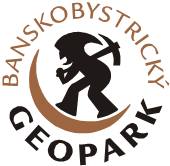 Názov MAS: 	Banskobystrický geomontánny parkV Slovenskej Ľupči, dňa .........................                ......................................................                                                                                                                                        Ing. Michal Vráb                                                                            		       predsedaPodmienky poskytnutia príspevku žiadateľom o nenávratný finančný príspevok – všeobecné podmienky pre poskytnutie príspevkuVšeobecné podmienky  poskytnutia príspevku: Investície sa musia realizovať na území Slovenska, v prípade prístupu LEADER/CLLD na území príslušnej MAS Nehnuteľnosti, ktoré sú predmetom projektu sa musia nachádzať na území SR, resp. príslušnej MAS, hnuteľné veci, ktoré sú predmetom projektu – stroje, technológie a pod. sa musia využívať na území SR resp. príslušnej MAS; v rámci výziev k pre jednotlivé opatrenia sa môže v súlade s čl. 70 nariadenia (EÚ) č. 1303/2013 stanoviť, že niektoré aktivity neinvestičného charakteru môžu byť realizované aj mimo územia SR ale v rámci EÚ, napr. pri projektoch nadnárodnej spolupráce realizovaných miestnymi akčnými skupinami, pri vzdelávacích projektoch a pod. a mimo EÚ v prípade operácií, ktoré sa týkajú technickej pomoci alebo propagačných aktivít, ako aj v prípade projektov nadnárodnej spolupráce realizovaných miestnymi akčnými skupinami.Žiadateľ nemá evidované nedoplatky poistného na zdravotné poistenie, sociálne poistenie a príspevkov na starobné dôchodkové poistenie § 8a  ods. 4 zákona č. 523/2004 Z.z. o rozpočtových pravidlách verejnej správy a o zmene a doplnení niektorých zákonov v znení neskorších predpisov. Splátkový kalendár potvrdený veriteľom sa akceptuje.  Žiadateľ nie je v likvidácii (netýka sa  fyzických osôb uvedených  v § 2 odseku 2 písmena b), d) zákona č. 513/1991 Zb. Obchodný zákonník); nie je voči nemu vedené konkurzné konanie; nie je v konkurze, v reštrukturalizácii a nebol voči nemu zamietnutý návrh na vyhlásenie konkurzu pre nedostatok majetku a neporušil v predchádzajúcich 3 rokoch zákaz nelegálneho zamestnávania. § 8a  ods. 4 zákona č. 523/2004 Z.z. o rozpočtových pravidlách verejnej správy a o zmene a doplnení niektorých zákonov v znení neskorších predpisov. V priebehu trvania zmluvy o poskytnutí NFP táto skutočnosť podlieha oznamovacej povinnosti prijímateľa voči poskytovateľovi.Žiadateľ má vysporiadané finančné vzťahy so štátnym rozpočtom v riadnej lehote, a  nie je voči nemu vedený výkon rozhodnutia, čo neplatí, ak je výkon rozhodnutia vedený na podiel v spoločnej  nehnuteľnosti alebo na pozemok v spoločne obhospodarovanej nehnuteľnosti podľa zákona č. 97/2003 Z.z. o pozemkových spoločenstvách v znení neskorších predpisov. § 8a  ods. 4 zákona č. 523/2004 Z.z. o rozpočtových pravidlách verejnej správy a o zmene a doplnení niektorých zákonov v znení neskorších predpisov. V priebehu trvania zmluvy o poskytnutí NFP táto skutočnosť podlieha oznamovacej povinnosti prijímateľa voči poskytovateľovi.Podmienka sa netýka výkonu rozhodnutia voči členom riadiacich a dozorných orgánov žiadateľa, ale je relevantná vo vzťahu k subjektu žiadateľa.Na operáciu možno poskytnúť podporu z jedného alebo viacerých EŠIF alebo z jedného alebo viacerých programov a z iných nástrojov EÚ za podmienky, že sa na výdavkovú položku, zahrnutú do žiadosti o platbu na úhradu jedným z EŠIF, neposkytla podpora z iného fondu alebo nástroja EÚ a SR, ani podpora z rovnakého fondu v rámci iného programu, ani podpora z rovnakého fondu v rámci toho istého programu, ani v rámci predchádzajúceho obdobia. V priebehu trvania zmluvy o poskytnutí NFP táto skutočnosť podlieha oznamovacej povinnosti prijímateľa voči poskytovateľovi. Čl. 65 ods. 11 nariadenia Európskeho parlamentu a Rady (EÚ) č. 1303/2013, ktorým sa stanovujú spoločné ustanovenia o Európskom fonde regionálneho rozvoja, Európskom sociálnom fonde, Kohéznom fonde, Európskom poľnohospodárskom fonde pre rozvoj vidieka a Európskom námornom a rybárskom fonde a ktorým sa stanovujú všeobecné ustanovenia o Európskom fonde regionálneho rozvoja, Európskom sociálnom fonde, Kohéznom fonde a Európskom námornom a rybárskom fonde a ktorým sa zrušuje nariadenie Rady (ES) č. 1083/2006.Každá investičná operácia, ak sa na ňu vzťahuje zákon č. 24/2006 Z.z. o posudzovaní vplyvov na životné prostredie, musí byť vopred posúdená na základe tohto zákona. Čl. 45 ods. 1 nariadenia Európskeho parlamentu a Rady (EÚ) č. 1305/2013 o podpore rozvoja vidieka prostredníctvom Európskeho poľnohospodárskeho fondu pre rozvoj vidieka (EPFRV) a o zrušení nariadenia Rady (ES) č. 1698/2005.Žiadateľ musí postupovať pri obstarávaní tovarov, stavebných prác a služieb, ktoré sú financované z verejných prostriedkov, v súlade so zákonom č. 343/2015 Z.z. v znení neskorších predpisov. Zákon č. 343/2015 Z.z. o verejnom obstarávaní a o zmene a doplnení niektorých zákonov v znení neskorších predpisov v súvislosti s § 41 zákona č. 292/2014 Z.z. o príspevku poskytovanom z európskych štrukturálnych a investičných fondov a o zmene a doplnení niektorých zákonov.Žiadateľ musí zabezpečiť hospodárnosť, efektívnosť a účinnosť použitia verejných prostriedkov.  § 19 ods. 3 zákona č. 523/2004 Z.z. o rozpočtových pravidlách verejnej správy a o zmene a doplnení niektorých zákonov v znení neskorších predpisov. Nepreukazuje sa pri paušálnych platbách.  Žiadateľ musí dodržiavať princíp zákazu konfliktu záujmov v súlade so zákonom č. 292/2014 Z.z. o príspevku poskytovanom z európskych štrukturálnych a investičných fondov a o zmene a doplnení niektorých zákonov. § 46 zákona č. 292/2014 Z.z. o príspevku poskytovanom z európskych štrukturálnych a investičných fondov a o zmene a doplnení niektorých zákonov.Operácie, ktoré budú financované z EPFRV, nesmú zahŕňať činnosti, ktoré boli súčasťou operácie, v prípade ktorej sa začalo alebo malo začať vymáhacie konanie v súlade s článkom 71 nariadenia Európskeho parlamentu a Rady (EÚ) č. 1303/2013 po premiestnení výrobnej činnosti mimo EÚ. V priebehu trvania zmluvy o poskytnutí NFP táto skutočnosť podlieha oznamovacej povinnosti prijímateľa voči poskytovateľovi.Žiadateľ, ani jeho štatutárny orgán, ani žiadny člen štatutárneho orgánu, ani prokurista/osoba splnomocnená zastupovať žiadateľa v konaní o ŽoNFP neboli právoplatne odsúdení za trestný čin korupcie, za trestný čin poškodzovania finančných záujmov EÚ, za trestný čin legalizácie príjmu z trestnej činnosti, za trestný čin založenia, zosnovania a podporovania zločineckej skupiny alebo za trestný čin machinácie pri verejnom obstarávaní a verejnej dražbe. Nariadenie Komisie (ES, Euratom) č. 1302/2008 zo 17. decembra 2008 o centrálnej databáze vylúčených subjektov (ďalej len „Nariadenie o CED“). V prípade, že sa na dané činnosti vzťahujú pravidlá štátnej pomoci resp. pomoci de minimis, žiadateľ musí spĺňať podmienky vyplývajúce zo schém štátnej pomoci/pomoci de minimis. Nariadenie Komisie (EÚ) č. 702/2014, ktorým sa určité kategórie pomoci v odvetví poľnohospodárstva a lesného hospodárstva a vo vidieckych oblastiach vyhlasujú za zlučiteľné s vnútorným trhom pri uplatňovaní článkov 107 a 108 Zmluvy o fungovaní Európskej únie; Nariadenie Komisie (EÚ) č. 1407/2013 o uplatňovaní článkov 107 a 108 Zmluvy o fungovaní Európskej únie na pomoc de minimis.Nariadenie Komisie (EÚ) č. 651/2014 o vyhlásení určitých kategórií pomoci za zlúčiteľné s vnútorným trhom podľa článkov 107 a 108 Zmluvy o fungovaní Európskej únie.Podmienka je relevantná iba pre subjekty, ktoré sú v zmysle výzvy povinné preukázať splnenie tejto podmienky poskytnutia príspevku.Investícia musí byť v súlade s normami EÚ a SR, týkajúcimi sa danej investície.Žiadateľ, na ktorého sa vzťahuje povinnosť registrácie v registri partnerov verejného sektora, musí byť zapísaný v registri podľa zákona č. 315/2016 Z.z. o registri partnerov verejného sektora a o zmene a doplnení niektorých zákonov.Žiadateľ, ktorým je právnická osoba, nemá právoplatným rozsudkom uložený trest zákazu prijímať dotácie a/alebo subvencie, trest zákazu prijímať pomoc a podporu poskytovanú z fondov EÚ alebo tresť zákazu činnosti vo verejnom obstarávaní podľa osobitného predpisu.Nenávratný finančný príspevok na operáciu, zahŕňajúcu investície do infraštruktúry alebo produktívne investície, sa musí vrátiť, ak je operácia počas 5 rokov od záverečnej platby poskytnutej prijímateľovi, alebo počas obobia stanovenom v pravidlách o štátnej pomoci, predmetom niektorej z nasledujúcich skutočností (čl. 71 nariadenia (EÚ) č. 1303/2013):skončenia alebo premiestnenia produktívnej činnosti mimo Slovenska;zmeny vlastníctva položky infraštruktúry, ktorá poskytuje firme alebo orgánu verejnej moci neoprávnené zvýhodnenie;podstatnej zmeny, ktorá ovplyvňuje jej povahu, ciele alebo podmienky realizácie, čo by spôsobilo narušenie jej pôvodných cieľov.Podmienky poskytnutia príspevku žiadateľom o nenávratný finančný príspevok  -  výberové kritériá pre výber projektovPodopatrenie : 1.2 Podpora na demonštračné činnosti a informačné akcie1. 	Projekt musí byť v súlade s identifikovanými potrebami v PRV a aspoň jednou fokusovou oblasťou daného opatrenia. 2. 	Poskytovateľ služieb prenosu vedomostí a zručností musí mať primerané kapacity v podobe kvalifikovaných zamestnancov alebo najatých lektorov v zmysle zákona o celoživotnom vzdelávaní, tzn. musí spĺňať minimálne jednu z týchto požiadaviek:a)	vysokoškolské vzdelanie prvého alebo druhého stupňa v odbore vzdelávacieho programu, najmenej dva roky praxe v oblasti, ktorej sa vzdelávací projekt týka a preukázateľná lektorská spôsobilosť,b)	úplné stredné vzdelanie s maturitou v príslušnom odbore vzdelávacieho programu, najmenej dva roky praxe v oblasti, ktorej sa vzdelávací projekt týka a preukázateľná lektorská spôsobilosť,c)	výučný list v príslušnom odbore vzdelávacieho programu, alebo osvedčenie o úplnej prípadne čiastočnej kvalifikácii v príslušnom odbore vzdelávacieho programu, najmenej 5 rokov praxe, ktorej sa vzdelávací projekt týka a preukázateľná lektorská spôsobilosť.3.	Musí byť zabezpečené pravidelné odborné vzdelávanie kapacít poskytovateľa služieb prenosu vedomostí a zručností, t.j. povinnosť minimálne raz ročne absolvovať vzdelávacie aktivity vo forme semináru, konferencie, školenia, kurzu, e-learningu a pod. orientované na predmetnú oblasť..4.	Účastníkmi vzdelávacích aktivít môžu byť len aktívni prípadne začínajúci poľnohospodári, obhospodarovatelia lesa, spracovatelia produktov poľnohospodárskej a lesnej prvovýroby v pracovnoprávnom vzťahu a malé a stredné podniky vo vidieckych oblastiach.5.	Podpora sa nevzťahuje na vzdelávacie programy, ktoré sú súčasťou bežných programov alebo systémov vzdelávania na stredoškolskej alebo vyššej úrovni.6. 	Posledná žiadosť o platbu sa musí podať v lehote do  štyroch rokov od nadobudnutia účinnosti zmluvy. V prípade výziev, kedy lehota na podanie poslednej žiadosti o platbu nemôže byť dodržaná (napr. v súvislosti s končiacim sa programovým obdobím), je termín na podanie poslednej žiadosti o platbu najneskôr do 30.06.2023.Podopatrenie: 4.1 Podpora na investície do poľnohospodárskych podnikovProjekt musí byť v súlade s identifikovanými oblasťami zamerania v PRV a aspoň jednou fokusovou oblasťou daného opatrenia. Posledná žiadosť o platbu sa musí podať v lehote do  štyroch rokov od nadobudnutia účinnosti zmluvy. V prípade výziev, kedy lehota na podanie poslednej žiadosti o platbu nemôže byť dodržaná (napr. v súvislosti s končiacim sa programovým obdobím), je termín na podanie poslednej žiadosti o platbu najneskôr do 30.06.2023.Podopatrenie: 4.2 Podpora pre investície na spracovanie/uvádzanie na trh a/alebo vývoj poľnohospodárskych výrobkovOperácia prispieva prioritne k fokusovej oblasti 3A. Operácia prispieva sekundárne k fokusovej oblasti  6A.Žiadateľ musí predložiť  podnikateľský plán.Na vstupy do výrobného procesu sa vzťahuje príloha I ZFEÚ.Podpora v rámci Bratislavského kraja na investície do spracovania, ktorých výstupom je produkt mimo prílohy I Zmluvy o fungovaní EÚ, bude poskytovaná v súlade s nariadením Komisie (EÚ) č. 1407/2013 o uplatňovaní článkov 107 a 108 ZFEÚ na pomoc de minimis, v ostatných krajoch SR bude podpora vykonávaná v súlade s nariadením Komisie (EÚ) č. 651/2014 vyhlasujúcim určité kategórie pomoci za zlučiteľné s vnútorným trhom pri uplatňovaní článkov 107 a 108 ZFEÚ.Posledná žiadosť o platbu sa musí podať v lehote do  štyroch rokov od nadobudnutia účinnosti zmluvy. V prípade výziev, kedy lehota na podanie poslednej žiadosti o platbu nemôže byť dodržaná (napr. v súvislosti s končiacim sa programovým obdobím), je termín na podanie poslednej žiadosti o platbu najneskôr do 30.06.2023.Podopatrenie: 6.4 Podpora na investície do vytvárania a rozvoja nepoľnohospodárskych činnostíOpatrenie prispieva prioritne k niektorej fokusovej oblasti v rámci daného opatrenia. Činnosti spojené s využívaním OZE prispievajú k fokusovej oblasti 5C.V prípade poľnohospodárskych podnikov podiel ročných tržieb/príjmov z poľnohospodárskej prvovýroby na celkových tržbách/príjmoch za predchádzajúci rok pred rokom podania ŽoNFP predstavuje minimálne 30% (vrátane podpôr z EPZF okrem sektora organizácie trhu a vrátane neprojektových podpôr z EPFRV) – platí len v prípade činnosti 3.V prípade podnikov akvakultúry podiel ročných tržieb/príjmov z akvakultúry na celkových tržbách/príjmoch za predchádzajúci rok pred rokom podania ŽoNFP predstavuje minimálne 30% - platí len v prípade činnosti 3.V prípade obhospodarovateľov lesa podiel ročných tržieb/príjmov z lesníckej výroby na celkových tržbách/príjmoch za predchádzajúci rok pred rokom podania ŽoNFP predstavuje minimálne 30% - platí len v prípade činnosti 3.Realizácia projektu nepoľnohospodárskeho podniku vo vidieckej oblasti.Výsledkom investície nesmie byť poľnohospodárska činnosť alebo podpora takej aktivity, ktorá spadá do oblasti poľnohospodárstva alebo potravinárstva, ktorej výstup spracovania sa nachádza na prílohe I ZFEÚ. Vstupom spracovania môže byť aj produkt, ktorý sa nachádza na prílohe I ZFEÚ za podmienky, že je vstupom zároveň aj produkt mimo prílohy I ZFEÚ (s výnimkou spracovania poľnohospodárskych produktov, ktorých vstup spadá výlučne do prílohy I ZFEÚ a výstupom je energia z OZE alebo produkt, ktorý sa ďalej využíva na výrobu energie, ktorej časť sa uvádza do siete).Investície súvisiace s využívaním biomasy (vrátane drevnej) sú v súlade s kritériami udržateľného využitia biomasy v regiónoch Slovenska, ktoré budú vypracované MŽP SR na národnej úrovni (v spolupráci s MPRV SR) pred poskytnutím akejkoľvek podpory pre využitie biomasy (tento dokument by mal poskytnúť odôvodnenie, vrátane projekcií (so zdrojmi údajov) a vyznačiť oblasti Slovenska, kde by mohol byť vývoj trhu naďalej vhodný pre podporu na využitie biomasy z EÚ fondov, zohľadňujúc taktiež vplyvy na kvalitu ovzdušia). Na základe dokumentu Kritériá udržateľného využívania biomasy v regiónoch Slovenska pre programy SR na obdobie 2014 – 2020 spolufinancované z EŠIF – so zameraním na drevnú biomasu sa v zmysle odporúčaní EK tieto kritériá v prípade lesnej biomasy použijú len na spaľovacie zariadenia s menovitým tepelným príkonom ≥ 300 kW.Výrobná kapacita zariadení na výrobu tepelnej a/alebo elektrickej energie z obnoviteľných zdrojov energie presahuje kombinovanú priemernú ročnú spotrebu tepelnej energie a elektrickej energie v danom podniku vrátane domácnosti. Uvedená podmienka sa bude posudzovať pred realizáciou investície.Veľkosť nepoľnohospodárskeho podniku – mikro a malý podnik v zmysle odporúčania Komisie 2003/361/ES.V prípade výroby energie je časť energie spracovaná vo vlastnom podniku.V prípade spracovania poľnohospodárskych produktov, ktorých vstup spracovania výlučne spadá do Prílohy I ZFEÚ, je časť vyrobenej energie uvádzaná do siete (uvedením energie do siete sa rozumie aj predaj energie inému podniku).Všetky investície súvisiace s OZE musia byť v súlade so zákonom č. 309/2009 Z.z. o podpore obnoviteľných zdrojov energie a vysokoúčinnej kombinovanej výroby. Posledná žiadosť o platbu sa musí podať v lehote do  štyroch rokov od nadobudnutia účinnosti zmluvy. V prípade výziev, kedy lehota na podanie poslednej žiadosti o platbu nemôže byť dodržaná (napr. v súvislosti s končiacim sa programovým obdobím), je termín na podanie poslednej žiadosti o platbu najneskôr do 30.06.2023.Podopatrenie: 7.2 Podpora na investície do vytvárania, zlepšovania alebo rozširovania všetkých druhov infraštruktúr malých rozmerov vrátane investícií do energie z obnoviteľných zdrojov a úspor energiePríspevok k aspoň jednej fokusovej oblasti daného opatrenia.Investície v rámci tejto operácie sú oprávnené na podporu, ak sa príslušné operácie vykonávajú v súlade s plánmi rozvoja obcí vo vidieckych oblastiach a ich základných služieb a sú konzistentné s akoukoľvek príslušnou stratégiou miestneho rozvoja, príp. sa opierajú o Miestnu Agendu 21, resp., iné plány a rozvojové dokumenty.V prípade investícií do miestnych komunikácii, tie budú umožnené len v malom rozsahu a za predpokladu, že prispievajú k oživeniu znevýhodnenej vidieckej oblasti, kde môže zlepšiť prepojenie medzi vidieckymi oblasťami a širšou dopravnou sieťou príp. budú prispievať k miestnemu ekonomickému rozvoju (napr. k rozvoju vidieckeho cestovného ruchu a pod.). Investícia do miestnych komunikácii musí mať jasné odôvodnenie príspevku k miestnemu rozvoju, zrekonštruovaná alebo postavená komunikácia musí spĺňať deklarovaný účel (napojenie na inú cestu, spojenie bodu A s bodom B, a pod.).Neumožňuje sa umelé rozdeľovanie projektu na etapy, t.z. každý samostatný projekt musí byť po ukončení realizácie funkčný, životaschopný a pod..Povinnosť uplatňovať sociálny aspekt pri verejnom obstarávaní.Posledná žiadosť o platbu sa musí podať v lehote do  štyroch rokov od nadobudnutia účinnosti zmluvy. V prípade výziev, kedy lehota na podanie poslednej žiadosti o platbu nemôže byť dodržaná (napr. v súvislosti s končiacim sa programovým obdobím), je termín na podanie poslednej žiadosti o platbu najneskôr do 30.06.2023.Podopatrenie: 7.4 Podpora na investície do vytvárania, zlepšovania alebo rozširovania miestnych základných služieb pre vidiecke obyvateľstvo vrátane voľného času a kultúry a súvisiacej infraštruktúryPríspevok k aspoň jednej fokusovej oblasti daného opatrenia.Investície v rámci tejto operácie sú oprávnené na podporu, ak sa príslušné operácie vykonávajú v súlade s plánmi rozvoja obcí vo vidieckych oblastiach a ich základných služieb a sú konzistentné s akoukoľvek príslušnou stratégiou miestneho rozvoja, príp. sa opierajú o Miestnu Agendu 21 resp. iné plány a rozvojové dokumenty.Investície do využívania OZE a do úspor energie sú oprávnené, len pokiaľ sú tieto investície súčasťou iných investícií v rámci operácie (projektu).Neumožňuje sa umelé rozdeľovanie projektu na etapy, t. z. každý samostatný projekt musí byť po ukončení realizácie funkčný, životaschopný a pod..Povinnosť uplatňovať sociálny aspekt pri verejnom obstarávaní.Posledná žiadosť o platbu sa musí podať v lehote do  štyroch rokov od nadobudnutia účinnosti zmluvy. V prípade výziev, kedy lehota na podanie poslednej žiadosti o platbu nemôže byť dodržaná (napr. v súvislosti s končiacim sa programovým obdobím), je termín na podanie poslednej žiadosti o platbu najneskôr do 30.06.2023.Podopatrenie: 7.5. Podpora na investície do vytvárania, zlepšovania alebo                                 rozširovania miestnych základných služieb pre vidiecke                                 obyvateľstvo vrátane voľného času a kultúry a súvisiacej                                 infraštruktúryPríspevok k aspoň jednej fokusovej oblasti daného opatrenia.Investície v rámci tejto operácie sú oprávnené na podporu, ak sa príslušné operácie vykonávajú v súlade s plánmi rozvoja obcí vo vidieckych oblastiach a ich základných služieb a sú konzistentné s akoukoľvek príslušnou stratégiou miestneho rozvoja, príp. sa opierajú o Miestnu Agendu 21 resp. iné plány a rozvojové dokumenty.Neumožňuje sa umelé rozdeľovanie projektu na etapy, t. z. každý samostatný projekt musí byť po ukončení realizácie funkčný, životaschopný a pod..Povinnosť uplatňovať sociálny aspekt pri verejnom obstarávaní.Posledná žiadosť o platbu sa musí podať v lehote do  štyroch rokov od nadobudnutia účinnosti zmluvy. V prípade výziev, kedy lehota na podanie poslednej žiadosti o platbu nemôže byť dodržaná (napr. v súvislosti s končiacim sa programovým obdobím), je termín na podanie poslednej žiadosti o platbu najneskôr do 30.06.2023.Podmienky poskytnutia príspevku žiadateľom o nenávratný finančný príspevok – hodnotiace kritériá pre výber projektov (bodovacie kritériá)Podopatrenie: 1.2. – Podpora na demonštračné činnosti a informačné akciePrincípy uplatnenia hodnotiacich kritérií a výberu:      Podopatrenie: 4.1.Podpora na investície do poľnohospodárskych podnikovV nadväznosti na SWOT analýzu a stratégiu budú realizované nasledovné operácie roztriedené do  kategórií A a B:U všetkých veľkostných druhov fariem, pre mladých a malých farmárov a pre začínajúce farmy:investície do zvýšenia produkcie alebo jej kvality v živočíšnej výrobe a špeciálnej  rastlinnej výrobe vrátane investícií do geotermálnych vrtov s tým súvisiacich investícií a vrátane investícií do obstarania technického a technologického vybavenia živočíšnej výroby a špeciálnej rastlinnej výroby vrátane strojov a náradia,investície do výstavby, rekonštrukcie a modernizácie skladovacích kapacít a  pozberovej úpravy vrátane sušiarní s energetickým využitím biomasy na výrobu tepla s max. tepelným výkonom do 2 MWt,investície v súvislosti s využívaním závlah, realizáciou investícií do existujúcich a nových závlahových systémov (infraštruktúry ako aj koncových zariadení) s cieľom ich výstavby, rekonštrukcie, modernizácie a efektívnejšieho nakladania so závlahovou vodou a energiou obmedzením ich strát, všetko s cieľom zvýšiť produkciu a jej kvalitu,investície spojené so zavádzaním inovatívnych technológii v súvislosti s variabilnou aplikáciou organických a priemyselných hnojív do pôdy  a ostatných substrátov s cieľom zlepšenia kvalitatívnych vlastností a úrodnosti pôdy a ochrany pred jej degradáciou,investície do zlepšenia odbytu,investície do zníženia záťaže na životné prostredie vrátane technológii v súvislosti s rastom produkcie alebo rastom kvality produkcie,investície na založenie porastov rýchlo rastúcich drevín a iných trvalých energetických plodín na poľnohospodárskej pôde,investície spojené s využitím biomasy z odpadu vzniknutého primárne zo živočíšnej výroby.U fariem, kde ekonomická veľkosť meraná štandardnou produkciou je od 15 000 do 249 999:investície do reštrukturalizácie poľnohospodárskej výroby v podniku s cieľom zvýšenia produktivity alebo zamestnanosti,investície do diverzifikácie poľnohospodárskej výroby smerom k výrobe produktov, ktoré prinášajú  vyššiu pridanú hodnotu,investície do výstavby, rekonštrukcie a modernizácie skladovacích kapacít a  pozberovej úpravy vrátane sušiarní s energetickým využitím biomasy na výrobu tepla s max. tepelným výkonom do 2 MWt v súvislosti s reštrukturalizáciou výroby v podniku alebo diverzifikáciou výroby.  Princípy uplatnenia hodnotiacich kritérií:Z hľadiska  zamerania jednotlivých operácií v PRV SR 2014-2020 budú tieto  rozdelené na jednotlivé oblasti  so samostatnými bodovacími kritériami. Každá oblasť bude mať predpokladanú indikatívnu alokáciu prostriedkov.Každý žiadateľ si podľa charakteru projektu sám určí,  v rámci ktorej oblasti 1 až 8 podá žiadosť o NFP. Vo výzve bude uvedený počet žiadostí, ktoré môže žiadateľ podať v jednej výzve. Výzva môže byť vyhlásená naraz pre všetky oblasti alebo len pre niektoré.V oblasti 8, budú môcť žiadatelia podať žiadosti, ktoré pokladajú za strategické pre rozvoj poľnohospodárstva (napr. zamerané na zvýšenie produktivity, zvýšenie zamestnanosti, získanie nových investorov, inovatívne projekty apod.), pričom musia byť zamerané výhradne len na oblasti 1 až 7. Všetky projekty musia v rámci všetkých oblastí primárne alebo sekundárne súvisieť so špecializovanou rastlinnou alebo živočíšnou výrobou okrem oblasti   biomasa a založenie porastov rýchlo rastúcich drevín a iných trvalých energetických plodínOblasť 1:  Špecializovaná rastlinná výrobaMinimálna hranica požadovaných bodov je 65.Oblasť 2: Živočíšna výrobaMinimálna hranica požadovaných bodov je 65.Oblasť 3: ZavlažovanieMinimálna hranica požadovaných bodov je 65.Oblasť 4: Zníženie záťaže na životné prostredie vrátane technológii na znižovanie emisií skleníkových plynovMinimálna hranica požadovaných bodov je 65.Oblasť 5: Skladovacie kapacity a pozberová úprava a oblasť odbytuMinimálna hranica požadovaných bodov je 65.Oblasť 6: Zavádzanie inovatívnych technológií v súvislosti s variabilnou aplikáciou organických a anorganických (priemyselných) hnojív a ostatných substrátov s cieľom zlepšenia kvalitatívnych vlastností a úrodnosti pôdy a ochrany pred jej degradáciouMinimálna hranica požadovaných bodov je 65.Oblasť 7: Biomasa, založenie porastov rýchlo rastúcich drevín a iných trvalých energetických plodín, investície súvisiace s energetickým využitím biomasy v spojitosti s investíciami v ostatných oblastiachMinimálna hranica požadovaných bodov je 65.Oblasť 8:Projekty zamerané na oblasti 1 až 7 s výškou deklarovaných oprávnených výdavkov  nad úrovňou 60 % maximálnych oprávnených výdavkov pre podopatrenieMinimálna hranica požadovaných bodov je 65.Na základe Projektu realizácie bude hodnotená kvalita predloženého projektu nasledovne:Princípy uplatnenia výberuProjekty bude vyberať MAS na základe uplatnenia hodnotiacich kritérií (bodovacieho systému), t.j. projekty sa zoradia podľa počtu dosiahnutých bodov v zmysle bodovacích kritérií za jednotlivé oblasti a vytvorí sa hranica finančných možností  za jednotlivé oblasti (posúdi sa súčet finančných požiadaviek všetkých zoradených projektov s finančnou alokáciou).Metodika uplatnenia/výpočtu bodov v jednotlivých kritériách resp. vysvetleniak uplatneniu bodov:A) Záväzok žiadateľa zvýšiť počet pracovných miest súvisiacich s projektom(kritérium č. 2)Pre všetky oblasti podopatrenia 4.1 platí:Vytvorenie pracovného miesta, ktoré súvisí s projektom PRV SR 2014 – 2020 sa vykazuje ako miesto súvisiace so samotnou realizáciou projektu nie celkové miesto v podniku. Za počiatočný stav sa berie stav pred investíciou. Pracovné miesto sa vytvára ako:- pracovné miesto na celý úväzok t.j. minimálne 40 hodinový pracovný týždeň. Miesto sa musí vytvoriť najneskôr do 6 mesiacov od predloženia záverečnej žiadosti o platbu alebo- čiastočný úväzok resp. sezónne zamestnanie, pričom sa za čiastočný úväzok berie minimálne 20 hodinový týždenný úväzok. U sezónnych zamestnancov sa za minimálny úväzok berie úväzok na jeden kalendárny mesiac. Uvedené sa môže vzájomne kombinovať. Za vytvorenie 1 pracovného miesta na 2 roky sa berie za ekvivalent zamestnanie takého počtu sezónnych zamestnancov resp. zamestnancov na čiastočný úväzok, na dobu dva roky so začiatkom najneskôr 6 mesiacov po zrealizovaní investície (6 mesiacov od záverečnej ŽoP), že počet odpracovaných hodín kumulatívne presiahne počet hodín pri zamestnaní pracovníka na 40 hodín týždenne na dobu dvoch rokov.Pracovné miesto musí byť s udržateľnosťou minimálne 2 roky. Udržateľnosť projektu v prípade operácií zložených z investície do infraštruktúry alebo investície do výroby sa musí zabezpečiť počas doby do piatich rokov od záverečnej platby poskytnutej prijímateľovi, alebo prípadne v období stanovenom v pravidlách o štátnej pomoci v prípade nasledujúcich skutočností:a) skončenia alebo premiestnenia výrobnej činnosti mimo oblasti programu,b) zmeny vlastníctva položky infraštruktúry, ktorá poskytuje firme alebo orgánu verejnej moci neoprávnené zvýhodnenie,c) podstatnej zmeny, ktorá ovplyvňuje jej povahu, ciele alebo podmienky realizácie, čo by spôsobilo narušenie jej pôvodných cieľov. Uvedená lehota sa môže skrátiť na tri roky od záverečnej ŽoP poskytnutej prijímateľovi v prípadoch súvisiacich so zachovaním investícií alebo pracovných miest vytvorených MSPB) Uplatnenie bodov za ekonomickú životaschopnosť Výpočet ekonomickej životaschopnosti:Pre žiadateľov účtujúcich v jednoduchom účtovníctvePre žiadateľov účtujúcich v podvojnom účtovníctvePodopatrenie: 4.2. – Podpora pre investície na spracovanie/uvádzanie na trh a/alebo vývoj poľnohospodárskych výrobkovPrincípy uplatnenia hodnotiacich kritérií: Oblasť 1 :  Mäsopriemysel, hydinársky priemysel a spracovanie vajecOblasť 2: Mliekarenský priemysel a výroba mliečnych výrobkovOblasť 3:Mlynský, pekárenský, pečivárenský a cukrovinkársky priemyselOblasť 4 :Konzervárenský priemysel a mraziarenský priemysel vrátane výroby termosterilizovaných pokrmov, hotových jedál, omáčok,  dojčenských výživ, pretlakov, kečupov, džemov a lekvárov a priemysel výroby korenínOblasť 5: Cukrovarnícky priemysel, tukový priemysel vrátane spracovania olejnín a strukovínZameranie 6 : Pivovarnícko- sladovnícky priemysel, liehovarnícky priemysel,                           vinársky priemysel, priemysel nealko nápojov a škrobárenský                           priemyselOblasť 7 : Výroba kŕmnych zmesí a ostatné spracovanie alebo uvádzanie na trh neuvedené v predchádzajúcich bodoch, napr. spracovanie medu, spracovanie liečivých rastlín, osív a sadív  apod.Kritérium č. 11 vo všetkých oblastiach bude na základe Projektu realizácie bude hodnotené nasledovne:Žiadateľ spolu so žiadosťou ako samostatnú prílohu predkladá Projekt realizácie,  ktorý obsahuje minimálne:cieľ projektu,popis súčasného a požadovaného stavu, popis vhodnosti a účelnosti  projektu,popis spôsobu realizácie,popis súladu investície s cieľmi PRV SR 2014-2020 v rámci podopatrenia,popis súladu resp. nadväznosti na Koncepciu rozvoja potravinárskeho priemyslu 2014-2020 resp. Koncepciu poľnohospodárstva,prínosy realizácie projektu na žiadateľa a na okolie,rozpočet s dôrazom na efektívnosť a hospodárnosť, popis administratívnej, odbornej, finančnej a technickej kapacity žiadateľa na realizáciu projektu,popis udržateľnosti projektu a ďalších efektov projektu.Princípy uplatnenia výberuProjekty bude vyberať MAS na základe uplatnenia hodnotiacich kritérií (bodovacieho systému), t.j. projekty sa zoradia podľa počtu dosiahnutých bodov v zmysle bodovacích kritérií za jednotlivé oblasti a vytvorí sa hranica finančných možností  za jednotlivé oblasti a časti (posúdi sa súčet finančných požiadaviek všetkých zoradených projektov s finančnou alokáciou).Minimálna hranica požadovaných bodov je 60.Metodika uplatnenia/výpočtu bodov v jednotlivých kritériách resp. vysvetlenia k uplatneniu bodov:Záväzok žiadateľa zvýšiť počet pracovných miest súvisiacich s projektom (kritérium č. 2)Pre všetky oblasti podopatrenia 4.2 platí:Vytvorenie pracovného miesta, ktoré súvisí s projektom PRV SR 2014 – 2020 sa vykazuje ako miesto súvisiace so samotnou realizáciou projektu nie celkové miesto v podniku. Za počiatočný stav sa berie stav pred investíciou. Pracovné miesto sa vytvára ako:pracovné miesto na celý úväzok t.j. minimálne 40 hodinový pracovný týždeň. Miesto sa musí vytvoriť najneskôr do 6 mesiacov od predloženia záverečnej žiadosti o platbu alebočiastočný úväzok resp. sezónne zamestnanie, pričom sa za čiastočný úväzok berie minimálne 20 hodinový týždenný úväzok. U sezónnych zamestnancov sa za minimálny úväzok berie úväzok na jeden kalendárny mesiac. Uvedené sa môže vzájomne kombinovať. Za vytvorenie 1 pracovného miesta na 2 roky sa berie za ekvivalent zamestnanie takého počtu sezónnych zamestnancov resp. zamestnancov na čiastočný úväzok, na dobu dva roky so začiatkom najneskôr 6 mesiacov po zrealizovaní investície (6 mesiacov od záverečnej ŽoP), že počet odpracovaných hodín kumulatívne presiahne počet hodín pri zamestnaní pracovníka na 40 hodín týždenne na dobu dvoch rokov.Pracovné miesto musí byť s udržateľnosťou minimálne 2 roky. Udržateľnosť projektu v prípade operácií zložených z investície do infraštruktúry alebo investície do výroby sa musí zabezpečiť počas doby do piatich rokov od záverečnej platby poskytnutej prijímateľovi, alebo prípadne v období stanovenom v pravidlách o štátnej pomoci v prípade nasledujúcich skutočností:skončenia alebo premiestnenia výrobnej činnosti mimo oblasti programu,zmeny vlastníctva položky infraštruktúry, ktorá poskytuje firme alebo orgánu verejnej moci neoprávnené zvýhodnenie,podstatnej zmeny, ktorá ovplyvňuje jej povahu, ciele alebo podmienky realizácie, čo by spôsobilo narušenie jej pôvodných cieľov.Uvedená lehota sa môže skrátiť na tri roky od záverečnej ŽoP poskytnutej prijímateľovi v prípadoch súvisiacich so zachovaním investícií alebo pracovných miest vytvorených MSP.Podopatrenie: 6.4. – Podpora na investície do vytvárania a rozvoja nepoľnohospodárskych činnostíOpis typu operácieČinnosť 1: činnosti spojené s vidieckym cestovným ruchom a agroturistikou zamerané na vytváranie podmienok pre rekreačné a relaxačné činnosti, vrátane vytvárania podmienok na poskytovanie vzdelávania a vytvorenie konferenčných priestorov.Činnosť 2: činnosti spojené s poskytovaním služieb pre cieľovú skupinu: deti, seniori a občania so zníženou schopnosťou pohybu. Činnosť 3: spracovanie a uvádzanie na trh produktov, ktorých výstup spracovania nespadá do prílohy I ZFEÚ. Vstupom spracovania môže byť aj produkt, ktorý spadá do prílohy I ZFEÚ za podmienky, že je vstupom zároveň aj produkt, ktorý nespadá do prílohy I ZFEÚ (s výnimkou spracovania poľnohospodárskych produktov, ktorých vstup spadá výlučne do prílohy I ZFEÚ a výstupom je energia z OZE alebo produkt, ktorý sa ďalej využíva na výrobu energie) vrátane doplnkovej výroby nepoľnohospodárskeho, nelesného a neakvakultúrneho charakteru, ako aj predaj vlastných produktov nepoľnohospodárskeho, nelesného a neakvakultúrneho charakteru (vrátane zriadenia mobilných predajných miest) a výrobkov a/alebo produktov iných poľnohospodárov a obhospodarovateľov lesa a akvakultúrnych podnikov za účelom ekonomického rozvoja daného územia. Oprávnená je aj tvorba a rozvoj aktivít a činností spojených s poskytovaním služieb, najmä služieb súvisiacich so skladovaním, logistikou a dopravou a zriaďovaním podnikateľských inkubátorov.Činnosť 4: využívanieobnoviteľných zdrojov energie.Princípy uplatnenia hodnotiacich kritérií:Z hľadiska  zamerania jednotlivých činností v PRV SR 2014-2020 budú tieto rozdelené jednotlivé oblasti  so samostatnými bodovacími kritériami na jednotlivé oblasti (činnosť 1 a činnosť 2, 3 a 4). Každá oblasť bude mať indikatívnu alokáciu prostriedkov.Každý žiadateľ si sám určí, do ktorej oblasti chce podať žiadosť o NFP. Vo výzve bude uvedený počet žiadostí, ktoré môže žiadateľ podať v jednej výzve.Oblasť 1: Činnosti spojené s vidieckym cestovným ruchom a agroturistikouŽiadateľ spolu so žiadosťou ako samostatnú prílohu predkladá Projekt realizácie,  ktorý obsahuje minimálne:cieľ projektu,popis súčasného a požadovaného stavu,popis spôsobu realizácie,spôsob udržania resp. zvýšenia zamestnancov s popisom začiatočného a konečného stavu,prínosy realizácie projektu na žiadateľa a na okolie,rozpočet s dôrazom na efektívnosť a hospodárnosť, popis administratívnej, odbornej, finančnej a technickej kapacity žiadateľa na realizáciu projektu,spôsob riešenia prístupu marginalizovaných skupín ak sa uplatňuje,prepojenie na ekonomický rozvoj, zamestnanosť, životného prostredia apod.,prepojenosť na vlastnú poľnohospodársku, lesnícku činnosť resp. činnosť v oblasti akvakultúry, ak je relevantné,zelená infraštruktúra ak sa uplatňuje,výpočet doplnkových činností,spôsob zabezpečenia udržateľnosti projektu.Na základe Projektu realizácie bude hodnotená kvalita predloženého projektu nasledovne:Minimálna hranica požadovaných bodov z dôvodu aby sa zamedzilo schváleniu vyslovene zlých projektov je 60.Oblasť 2, 3 a 4: Činnosti spojené s poskytovaním služieb pre cieľovú skupinu: deti, seniori a občania so zníženou schopnosťou pohybu a spracovanie a uvádzanie na trh produktov, ktorých výstup spracovania nespadá do prílohy I ZFEÚ vrátane OZE a poskytovania služieb. Žiadateľ spolu so žiadosťou ako samostatnú prílohu predkladá Projekt realizácie,  ktorý obsahuje minimálne:cieľ projektu,popis súčasného a požadovaného stavu,popis spôsobu realizácie,prínosy realizácie projektu na žiadateľa a na okolie,rozpočet s dôrazom na efektívnosť a hospodárnosť, popis administratívnej, odbornej, finančnej a technickej kapacity žiadateľa na realizáciu projektu,spôsob riešenia prístupu marginalizovaných skupín ak sa uplatňuje,prepojenie na ekonomický rozvoj, zamestnanosť, životné prostredie apod.,prepojenosť na vlastnú poľnohospodársku, lesnícku činnosť resp. činnosť v oblasti akvakultúry, ak je relevantné,zelená infraštruktúra ak sa uplatňuje,spôsob zabezpečenia udržateľnosti projektu.Na základe Projektu realizácie bude hodnotená kvalita predloženého projektu nasledovne:Princípy uplatnenia výberu:Projekty bude vyberať MAS na základe uplatnenia hodnotiacich kritérií (bodovacieho systému), t.j. projekty sa zoradia podľa počtu dosiahnutých bodov v zmysle bodovacích kritérií za jednotlivé  oblasti a vytvorí sa hranica finančných možností za jednotlivé oblasti (posúdi sa súčet finančných požiadaviek všetkých zoradených projektov s finančnou alokáciou).Minimálna hranica požadovaných bodov z dôvodu aby sa zamedzilo schváleniu vyslovene zlých projektov je 60.Metodika uplatnenia/výpočtu bodov v jednotlivých kritériách resp. vysvetlenia k uplatneniu bodov:Záväzok žiadateľa zvýšiť počet pracovných miest súvisiacich s projektom (kritérium č. 2)Pre všetky oblasti podopatrenia 6.4 platí:Vytvorenie pracovného miesta, ktoré súvisí s projektom PRV SR 2014 – 2020 sa vykazuje ako miesto súvisiace so samotnou realizáciou projektu nie celkové miesto v podniku. Za počiatočný stav sa berie stav pred investíciou. Pracovné miesto sa vytvára ako:pracovné miesto na celý úväzok t.j. minimálne 40 hodinový pracovný týždeň. Miesto sa musí vytvoriť najneskôr do 6 mesiacov od predloženia záverečnej žiadosti o platbu alebočiastočný úväzok resp. sezónne zamestnanie, pričom sa za čiastočný úväzok berie minimálne 20 hodinový týždenný úväzok. U sezónnych zamestnancov sa za minimálny úväzok berie úväzok na jeden kalendárny mesiac. Uvedené sa môže vzájomne kombinovať. Za vytvorenie 1 pracovného miesta na 2 roky sa berie za ekvivalent zamestnanie takého počtu sezónnych zamestnancov resp. zamestnancov na čiastočný úväzok, na dobu dva roky so začiatkom najneskôr 6 mesiacov po zrealizovaní investície (6 mesiacov od záverečnej ŽoP), že počet odpracovaných hodín kumulatívne presiahne počet hodín pri zamestnaní pracovníka na 40 hodín týždenne na dobu dvoch rokov.Pracovné miesto musí byť s udržateľnosťou minimálne 2 roky. Udržateľnosť projektu v prípade operácií zložených z investície do infraštruktúry alebo investície do výroby sa musí zabezpečiť počas doby do piatich rokov od záverečnej platby poskytnutej prijímateľovi, alebo prípadne v období stanovenom v pravidlách o štátnej pomoci v prípade nasledujúcich skutočností:skončenia alebo premiestnenia výrobnej činnosti mimo oblasti programu,zmeny vlastníctva položky infraštruktúry, ktorá poskytuje firme alebo orgánu verejnej moci neoprávnené zvýhodnenie,podstatnej zmeny, ktorá ovplyvňuje jej povahu, ciele alebo podmienky realizácie, čo by spôsobilo narušenie jej pôvodných cieľov.Uvedená lehota sa môže skrátiť na tri roky od záverečnej ŽoP poskytnutej prijímateľovi v prípadoch súvisiacich so zachovaním investícií alebo pracovných miest vytvorených MSP.Podopatrenie: 7.2. – Podpora na investície do vytvárania, zlepšovania alebo rozširovania všetkých druhov infraštruktúr malých rozmerov vrátane investícií do energie z obnoviteľných zdrojov a úspor energie - Investície do vytvárania, zlepšovania alebo rozširovania všetkých druhov infraštruktúr malých rozmerovŽiadateľ spolu so žiadosťou ako samostatnú prílohu predkladá Projekt realizácie,  ktorý obsahuje minimálne:cieľ projektu,popis súčasného a požadovaného stavu,popis spôsobu realizácie,prínosy realizácie projektu na žiadateľa a na okolie,rozpočet s dôrazom na efektívnosť a hospodárnosť, spôsob výpočtu nákladov na obyvateľa, výpočet vidieckosti,popis administratívnej, odbornej, finančnej a technickej kapacity žiadateľa na realizáciu projektu,spôsob riešenia prístupu marginalizovaných skupín ak sa uplatňuje,prepojenie na ekonomický rozvoj, zamestnanosť, životného prostredia apod. ak sa uplatňuje,zelená infraštruktúra ak sa uplatňuje,spôsob zabezpečenia udržateľnosti projektu.Princípy uplatnenia výberu: Projekty bude vyberať MAS na základe uplatnenia hodnotiacich kritérií (bodovacieho systému), t.j. projekty sa zoradia podľa počtu dosiahnutých bodov v zmysle hodnotiacich kritérií a vytvorí sa hranica finančných možností(posúdi sa súčet finančných požiadaviek všetkých zoradených projektov s finančnou alokáciou).Minimálna hranica požadovaných bodov z dôvodu aby sa zamedzilo schváleniu vyslovene zlých projektov je 60.Podopatrenie: 7.5. – Podpora na investície do rekreačnej infraštruktúry, turistických informácií a do turistickej infraštruktúry malých rozmerov na verejné využitie - Rozvoj vidieckeho cestovného ruchu Žiadateľ spolu so žiadosťou ako samostatnú prílohu predkladá Projekt realizácie, ktorý obsahuje minimálne:cieľ projektu,popis súčasného a požadovaného stavu, popis spôsobu realizácie,prínosy realizácie projektu na žiadateľa a na okolie,rozpočet s dôrazom na efektívnosť a hospodárnosť, spôsob výpočtu nákladov na obyvateľa, výpočet vidieckosti,popis administratívnej, odbornej, finančnej a technickej kapacity žiadateľa na realizáciu projektu,spôsob riešenia prístupu marginalizovaných skupín ak sa uplatňuje,prepojenie na ekonomický rozvoj, zamestnanosť, životného prostredia apod. ak sa uplatňuje,zelená infraštruktúra ak sa uplatňuje,spôsob zabezpečenia udržateľnosti projektu.popis súladu investície s plánmi rozvoja obcí vo vidieckych oblastiach a ich základnými službami a s akoukoľvek príslušnou stratégiou miestneho rozvoja, s Miestnou Agendou 21, resp. s inými plánmi a rozvojovými dokumentami.popis, ako investícia do miestnych komunikácií prispieva k oživeniu znevýhodnenej vidieckej oblasti, napr. ako konkrétny príspevok k podpore cestovného ruchu, k zlepšeniu ekonomického rozvoja obce (len v aktivite1)popis, ako bol vo verejnom obstarávaní uplatňovaný sociálny aspekt, resp. hľadisko týkajúce sa inklúzie marginalizovaných rómskych komunít.Princípy uplatnenia výberu: Projekty bude vyberať MAS na základe uplatnenia hodnotiacich kritérií (bodovacieho systému), t.j. projekty sa zoradia podľa počtu dosiahnutých bodov v zmysle hodnotiacich kritérií a vytvorí sa hranica finančných možností. (posúdi sa súčet finančných požiadaviek všetkých zoradených projektov s finančnou alokáciou výzvy).Minimálna hranica požadovaných bodov z dôvodu aby sa zamedzilo schváleniu vyslovene zlých projektov je 60.Podopatrenie: 7.4. – Podpora na investície do vytvárania, zlepšovania alebo rozširovania miestnych základných služieb pre vidiecke obyvateľstvo vrátane voľného času a kultúry a súvisiacej infraštruktúry - Vytváranie, zlepšovanie alebo rozširovanie miestnych služieb vrátane voľného času a kultúry a súvisiacej infraštruktúryŽiadateľ spolu so žiadosťou ako samostatnú prílohu predkladá Projekt realizácie, ktorý obsahuje minimálne:cieľ projektu,popis súčasného a požadovaného stavu, popis spôsobu realizácie,prínosy realizácie projektu na žiadateľa a na okolie,rozpočet s dôrazom na efektívnosť a hospodárnosť, spôsob výpočtu nákladov na obyvateľa, výpočet vidieckosti,popis administratívnej, odbornej, finančnej a technickej kapacity žiadateľa na realizáciu projektu, spôsob riešenia prístupu marginalizovaných skupín ak sa uplatňuje,prepojenie na ekonomický rozvoj, zamestnanosť, životného prostredia apod. ak sa uplatňuje,zelená infraštruktúra ak sa uplatňuje,spôsob zabezpečenia udržateľnosti projektu.popis súladu investície s plánmi rozvoja obcí vo vidieckych oblastiach a ich základnými službami a s akoukoľvek príslušnou stratégiou miestneho rozvoja, s Miestnou Agendou 21, resp. s inými plánmi a rozvojovými dokumentami.popis, ako investícia do miestnych komunikácií prispieva k oživeniu znevýhodnenej vidieckej oblasti, napr. ako konkrétny príspevok k podpore cestovného ruchu, k zlepšeniu ekonomického rozvoja obce (len v aktivite1)popis, ako bol vo verejnom obstarávaní uplatňovaný sociálny aspekt, resp. hľadisko týkajúce sa inklúzie marginalizovaných rómskych komunít.Princípy uplatnenia výberu: Projekty bude vyberať MAS na základe uplatnenia hodnotiacich kritérií (bodovacieho systému), t.j. projekty sa zoradia podľa počtu dosiahnutých bodov v zmysle hodnotiacich kritérií a vytvorí sa hranica finančných možností. (posúdi sa súčet finančných požiadaviek všetkých zoradených projektov s finančnou alokáciou).Minimálna hranica požadovaných bodov z dôvodu aby sa zamedzilo schváleniu vyslovene zlých projektov je 60.Podmienky poskytnutia príspevku žiadateľom o nenávratný finančný príspevok – rozlišovacie kritériáV prípade, že požiadavka na finančné prostriedky prevýši finančnú alokáciu príslušnej výzvy MAS, budú pri výbere projektov v prípade rovnakého počtu bodov uprednostnené kritériá jednotlivých opatrení podľa príslušného nižšie uvedeného poradia.Ak by sa ani pri postupnom uplatnení kritérií nevedelo určiť konečné poradie pri rovnosti bodov, MAS uplatní princíp nižších oprávnených výdavkov v rámci projektu.Pre podopatrenie: 1.2 Podpora na demonštračné činnosti a informáčné akcie budú pri vybere ŽoNFP v prípade rovnakého počtu bodov uprednostnené nasledovné kritériá podľa poradia: 1. Väčší počet bodov za bodovacie kritérium č. 62. Väčší počet bodov za bodovacie kritérium č. 73. Väčší počet bodov za bodovacie kritérium č. 84. Väčší počet bodov za bodovacie kritérium č. 55. Väčší počet bodov za bodovacie kritérium č. 46. Väčší počet bodov za bodovacie kritérium č. 3Pre podopatrenie: 4.1 Podpora investícií do poľnohospodárskych podnikov pre oblasti 1 až 7 budú pri vybere ŽoNFP v prípade rovnakého počtu bodov uprednostnené nasledovné kritériá podľa poradia:1. Väčší počet bodov za bodovacie kritérium č. 62. Väčší počet bodov za bodovacie kritérium č. 43. Väčší počet bodov za bodovacie kritérium č. 54. Väčší počet bodov za bodovacie kritérium č. 25. Väčší počet bodov za bodovacie kritérium č. 36. Väčší počet bodov za bodovacie kritérium č. 1Pre podopatrenie: 4.2 Podpora pre investície na spracovanie/uvádzanie na trh a/alebo vývoj poľnohospodárskych výrobkov pre oblasti 1 až 7 budú pri vybere ŽoNFP v prípade rovnakého počtu bodov uprednostnené nasledovné kritériá podľa poradia:1. Väčší počet bodov za bodovacie kritérium č. 62. Väčší počet bodov za bodovacie kritérium č. 43. Väčší počet bodov za bodovacie kritérium č. 54. Väčší počet bodov za bodovacie kritérium č. 25. Väčší počet bodov za bodovacie kritérium č. 36. Väčší počet bodov za bodovacie kritérium č. 1Pre podopatrenie: 6.4 Podpora na investície do vytvárania a rozvoja nepoľnohospodárskych činností pre oblasti 1 až 4 budú pri vybere ŽoNFP v prípade rovnakého počtu bodov uprednostnené nasledovné kritériá podľa poradia:1. Väčší počet bodov za bodovacie kritérium č. 32. Väčší počet bodov za bodovacie kritérium č. 63. Väčší počet bodov za bodovacie kritérium č. 54. Väčší počet bodov za bodovacie kritérium č. 45. Väčší počet bodov za bodovacie kritérium č. 26. Väčší počet bodov za bodovacie kritérium č. 1Pre podopatrenie: 7.2 Podpora na investície do vytvárania, zlepšovania alevo rozširovania všetkých druhov infraštruktúry malých rozmerov vrátane investícií do energie z obnoviteľných zdrojov a úspor energie budú pri vybere ŽoNFP v prípade rovnakého počtu bodov uprednostnené nasledovné kritériá podľa poradia:1. Väčší počet bodov za bodovacie kritérium č. 42. Väčší počet bodov za bodovacie kritérium č. 23. Väčší počet bodov za bodovacie kritérium č. 34. Väčší počet bodov za bodovacie kritérium č. 15. Väčší počet bodov za bodovacie kritérium č. 56. Väčší počet bodov za bodovacie kritérium č. 6Pre podopatrenie: 7.4 Podpora na investície do vytvárania, zlepšovania alevo rozširovania miestnych základných služieb pre vidiecke obyvateľstvo vrátane voľného času a kultúry a súvisiacej infraštruktúry budú pri vybere ŽoNFP v prípade rovnakého počtu bodov uprednostnené nasledovné kritériá podľa poradia:1. Väčší počet bodov za bodovacie kritérium č. 42. Väčší počet bodov za bodovacie kritérium č. 23. Väčší počet bodov za bodovacie kritérium č. 34. Väčší počet bodov za bodovacie kritérium č. 15. Väčší počet bodov za bodovacie kritérium č. 56. Väčší počet bodov za bodovacie kritérium č. 6Pre podopatrenie: 7.5 Podpora na investície do rekreačnej infraštruktúry, turistických informácií a do turistickej infraštruktúry malých rozmerov na verejné využitie - Rozvoj vidieckeho cestovného ruchu budú pri vybere ŽoNFP v prípade rovnakého počtu bodov uprednostnené nasledovné kritériá podľa poradia:1. Väčší počet bodov za bodovacie kritérium č. 42. Väčší počet bodov za bodovacie kritérium č. 23. Väčší počet bodov za bodovacie kritérium č. 34. Väčší počet bodov za bodovacie kritérium č. 15. Väčší počet bodov za bodovacie kritérium č. 56. Väčší počet bodov za bodovacie kritérium č. 6P. č.KritériumBodyPoznámka1.Výška deklarovaných oprávnených výdavkov je nižšia ako: a) 25 895 EUR b) 12 500 EUR510Maximálne 10 bodov.2.a) Žiadateľ má na základe predmetu činnosti zapísanom v obchodnom/živnostenskom/inom registri resp. v zriaďovacej alebo obdobnej listine aspoň 12 mesačnú históriu v poskytovaní poradenstva, vzdelávania alebo zberu informácii v poľnohospodárstve, potravinárstve, lesníctve alebo rozvoji vidiekab) Žiadateľ má na základe predmetu činnosti zapísanom v obchodnom/živnostenskom/inom registri resp. v zriaďovacej alebo obdobnej listine aspoň 36 mesačnú históriu  v poskytovaní poradenstva, vzdelávania alebo zberu informácii v poľnohospodárstve, potravinárstve, lesníctve alebo rozvoji vidieka710História žiadateľa sa počíta od zápisu relevantného predmetu činnosti žiadateľa do obchodného/živnostenského/iného registra po dátum podania žiadosti.Maximálne 10 bodov.3.Žiadateľ má skúsenosti s organizáciou demonštračných aktivít/ informačných akcií, ktoré vie preukázať prostredníctvom referencií a príkladov dobrej praxe.10Splnenia kritéria popíše žiadateľ v obsahovom námete. K dosiahnutiu bodov musí žiadateľ predložiť min. 3 referencie od potencionýlnych konečných beneficientov (prijímateľov) v zmysle prílohy č.6.4.Dosiahnuté vzdelanie,  jeho  zameranie  a prax v oblasti poľnohospodárstva, potravinárstva, lesníctva, rozvoja vidieka, životného prostredia.Poskytovateľ  služieb  demonštračných  aktivít a informačných akcií predmetné aktivity vykonáva kvalifikovanými zamestnancami/najatými (externými) lektormi so vzdelaním a praxou v oblasti poľnohospodárstva, potravinárstva, lesníctva, rozvoja vidieka, životného prostredia, ktorí spĺňajú minimálne jednu z nasledovných podmienok:dosiahnutý vyšší stupeň vzdelania ako vysokoškolské vzdelanie druhého stupňa v odbore vzdelávacieho programu, najmenej 3 roky praxe v oblasti, ktorej sa vzdelávací projekt týka a preukázateľná lektorská spôsobilosťalebodosiahnutý vyšší stupeň vzdelania ako úplne stredné vzdelanie s maturitou v príslušnom odbore vzdelávacieho programu, najmenej 4 roky praxe v oblasti, ktorej sa vzdelávací projekt týka a preukázateľná lektorská spôsobilosťalebodosiahnutý vyšší stupeň vzdelania ako výučný list v príslušnom odbore vzdelávacieho programu, alebo osvedčenie o úplnej prípadne čiastočnej kvalifikácii v príslušnom odbore vzdelávacieho programu, najmenej 6 rokov praxe, ktorej sa vzdelávací projekt týka a preukázateľná lektorská spôsobilosť.10Splnenie kritéria popíše žiadateľ v obsahovom námete.Hodnotiaca komisia bude vychádzať z údajov uvedených v prílohe č. 3, 5 a 7.5.Poskytovateľ služieb prenosu vedomostí a zručností disponuje priestorovými kapacitami a materiálno-technickým zabezpečením nevyhnutným pre predmetnú vzdelávaciu činnosť nasledovne:má vlastné priestorové kapacity a materiálno-technické zabezpečenie potrebné pre realizáciu projektu.Bude realizovať projekt kombinovane (jedna z možností uvedená nižšie):Má vlastné priestorové kapacity, ale materiálno-technické zabezpečenie je nútený obstarať, resp. jeho časť (nejakou časťou materiálno-technického zabezpečenia disponuje, ale nejakú časť je nútený obstarať)alebo Má vlastné materiálno-technické zabezpečenie ale nemá vlastné priestorové kapacity, t.j. je nútený ich obstarať.53Splnenia kritéria popíše žiadateľ v obsahovom námete.Maximálne 5 bodov.6.Súčasťou aktivity je aj praktický výcvik, ukážka, demonštrácia, návšteva farmy, lesného podniku, spracovateľskej prevádzky, a pod. v rozsahuminimálne 40% z časového harmonogramu aktivityminimálne 50% z časového harmonogramu aktivityviac ako 60% z časového harmonogramu aktivity152025Splnenie kritéria popíše žiadateľ v obsahovom námete. Maximálne 25 bodov.7.Projekt   je   minimálne     v   rozsahu     20  % z časového harmonogramu aktivity zameraný na inovácie, zavádzanie vedecky podložených, inovatívnych postupov výroby a/alebo spracovanie do praxe.Daný  inovatívny   postup    musí    vychádzať z výsledkov výskumu v poľnohospodárstve, potravinárstve, lesníctve alebo rozvoji vidieka. Zavádzanie     inovácií   by    malo prispievať k zabezpečeniu udržateľnej výroby/ spracovania pri zvyšovaní produktivity a efektívnosti v oblasti pôdohospodárstva a životného prostredia.10Splnenie kritéria popíše žiadateľ v obsahovom námete.Za inováciu možno považovať novú ideu či koncept, t.j. vynájdenie nových alebo vylepšených produktov, služieb, procesov či technológií a jej zavedenie do praxe.8.Hodnotenie zamerania aktivít:aktivity sú v rozsahu min. 60% z časového harmonogramu zamerané na oblasť implementácie spoločnej poľnohospodárskej politikyaktivity sú zamerané v rozsahu min. 60% z časového harmonogramu na:oblasť ekologického poľnohospodárstvaznižovanie znečistenia jednotlivých zložiek životného prostrediaoblasť hospodárenia s vodou – protipovodňové opatrenia, oblasť zameraná na protieróznu ochranu a ochranu proti degradácii pôdyoblasť aplikácie hnojív a pesticídov do pôdyNATURA 2000aktivity sú zamerané v rozsahu min. 60% z časového harmonogramu na ostatné oblasti zamerania aktivít nezahrnuté v bode A a B.15105Splnenie kritéria popíše žiadateľ v obsahovom námete. Maximálne 15 bodov.9.Prieskum dopytu po vzdelávaní:Žiadateľ pri výbere oblasti zamerania vzdelávacej aktivity vychádzal z prieskumu dopytu po vzdelávaní, ktorého predmetom boli koneční prijímatelia, t.j. aktívni ako i začínajúci poľnohospodári, obhospodarovatelia lesa, spracovatelia produktov poľnohospodárskej a lesnej prvovýroby v pracovnoprávnom vzťahu a MSP vo vidieckych oblastiach5Splnenie kritéria popíše žiadateľ v obsahovom námete. Hodnotiaca komisia bude vychádzať z údajov uvedených v prílohe osnovy obsahového námetu.Spolu maximálne100P. č.KritériumBodyPoznámka1.Projekt sa realizuje v okrese s mierou  evidovanej nezamestnanosti k 31. 12. predchádzajúceho roka: do 15 % vrátanenad 15 %810V prípade, ak sa projekt realizuje vo viacerých okresoch, body sa pridelia na základe nezamestnanosti vypočítanej aritmetickým priemerom z údajov nezamestnanosti všetkých okresov, kde sa projekt realizuje.Maximálny počet bodov je 102.Realizáciou projektu sa žiadateľ zaviaže zvýšiť počet pracovných miest  súvisiacich s projektom minimálne o 1 zamestnanca minimálne na 2 roky  a to najneskôr do 6 mesiacov od doby realizácie investície14Viď Metodika uplatnenia/výpočtu bodov v jednotlivých kritériách, resp. vysvetlenia k uplatneniu bodov, časť A) Záväzok žiadateľa zvýšiť počet pracovných miest súvisiacich s projektom (text na konci podopatrenia 4.1)3.Žiadateľ bol založený alebo vznikol v roku predchádzjaúcemu vyhláseniu výzvy, nemá ukončený žiadny celý rok činnosti a preto nevie preukázať ekonomickú životaschopnosťŽiadateľ spĺňa aspoň jedno kritérium  ekonomickej životaschopnostiŽiadateľ spĺňa obidve kritériá ekonomickej životaschopnosti136Spôsob uplatňovania bude stanovený  vo výzve.Maximálny počet bodov je 64.Projekt prispieva k hlavným cieľom PRV v rámci opatrenia 4.1 na základe analýzy potrieb -  zvýšeniu efektívnosti výroby, k zvýšeniu produkcie alebo kzvýšeniu kvality výrobkov resp. súvisí s pestovaním resp. výrobou  nových produktov 5Žiadateľ uvedené popíše v žiadosti o NFP a v prípade  splnenia si uplatní 5 bodov..5.Deklarované oprávnené výdavky žiadateľom  v súvislosti s projektom sú:Pri žiadateľoch obhospodarujúcich poľnohospodársku pôdu na menej ako  50 ha vrátane:max.vo výške 20 tis. EUR vrátanemax. vo výške 30 tis. EUR vrátanemax. vo výške 40 tis. EUR vrátanenad 40 tis. EURPri žiadateľoch obhospodarujúcich poľnohospodársku pôdu od 50 ha  do 100 ha vrátane:max .vo výške 30 tis. EUR vrátanemax. vo výške 40 tis. EUR vrátanemax. vo výške 50 tis. EUR vrátane nad 50 tis. EURPri žiadateľoch obhospodarujúcich poľnohospodársku pôdu na viac ako 100 ha  :max.vo výške 40 tis. EUR vrátanemax. vo výške 45 tis. EUR vrátanemax. vo výške 50 tis. EUR vrátanenad 50 tis. EURPri žiadateľoch, ktorých predmetom projektu je len zriadenie nového sadu alebo výstavba skleníkov alebo fóliovníkov vrátane technológií a  bez strojov, automobilov a  náradia:max.vo výške 20 tis. EUR vrátanemax. vo výške 30 tis. EUR vrátanemax. vo výške 40 tis. EUR vrátane nad 40 tis. EUR9751Výmera obhospodarovanej pôdy sa bude brať podľa deklarovanej pôdy v žiadostiach pre priame platby za rok stanovený vo výzve. V prípade nepodania žiadosti na priame platby sa žiadateľ posudzuje ako žiadateľ obhospodarujúci pôdu na menej ako 50 ha.Do nákladov na zriadenie sadu resp. výstavby skleníkov podľa písm. D patria aj všetky technológie s tým súvisiace ( napr. zavlažovanie, vykurovanie, delá proti ľadovcu a pod.) siete, oplotenie, vnútorné komunikácie. Zároveň je tu možné ( do písmena D)započítať náklady na sklady a pozberovú úpravu ovocia a zeleniny, pokiaľ je predmetom projektu aj zriadenie sadu a výstavba skleníkov alebo fóliovníkov. Pokiaľ sú predmetom aj stroje, automobily alebo náradie body sa priznajú len podľa písmen A) až C).Za zriadenie nového sadu podľa D) sa počíta aj úplné vyklčovanie starého sadu a zriadenie nového sadu na jeho mieste.Maximálny počet bodov je 9. Body sú v každej skupine za písmená a) až d).6.Projekt je zameraný hlavne na : zriadenie ( výsadbu ) nových sadov a výstavbu nových skleníkov (fóliovníkov) na pestovanie ovocia a zeleniny vrátane technológie  a vrátane pozberovej úpravy a skladovzriadenie ( výsadbu ) nových plantáží ovocia a chmeľníc, vrátane technológie a vrátane pozberovej úpravy a skladovzriadenie ( výsadbu ) nových vinohradov  vrátane technológie  a vrátane pozberovej úpravy a skladovrekonštrukciu a/alebo modernizáciu už  existujúcich skleníkov (fóliovníkov)  alebo sadov alebo vinohradov na pestovanie ovocia a zeleniny  alebo chmeľníc vrátane technológie  a vrátane pozberovej úpravy a skladov na pestovanie liečivých  rastlín, zeleniny, zemiakov alebo maku,  vrátane technológie  a vrátane pozberovej úpravy a skladovna pestovanie ostatných produktov špeciálnej rastlinnej výroby vrátane technológii a pozberovej úpravy a skladov stroje, automobily a náradie spojené so špecializovanou rastlinnou výrobouostatné nezaradené v predchádzajúcich bodoch 16121087653Na zaradenie do jednej z kategórie a) až g) je nutné aby minimálne 70 % deklarovaných  výdavkov projektu spadalo do jednej z týchto kategórii. Ak sa 70 % dosiahne viacerými kategóriami a) až g), žiadateľ si uvedie vážený aritmetický priemer.Sklady a pozberová úprava sa môže zarátať do kategórií a) až f) len v prípade, že deklarované oprávnené výdavky  na ne predstavujú menej ako 40 % deklarovaných  oprávnených výdavkov na danú kategóriu a) až f). Inak  sa započíta do kategórie h).V prípade, že žiadateľ nedosiahne    70 % v rámci kategórií a) až g) uvedie si body podľa kategórie h) Oprávnenosť strojov, automobilov a náradia súvisiaceho so špecializovanou rastlinnou výrobou bude popísaná vo výzve.Maximálny počet bodov je 16.7.Hodnotenie kvality projektu – kvalitatívne hodnotenievhodnosť, účelnosť projektu a komplexnosť projektuspôsob realizácie projekturozpočet a efektívnosťadministratívna, odborná a technická kapacitaudržateľnosť projektumax 40Maximálny počet bodov je 40.Spolu maximálneSpolu maximálne100P. č.KritériumBodyPoznámka1.Projekt sa realizuje v okrese s mierou  evidovanej nezamestnanosti k 31.12. predchádzajúceho roka: do 15 % vrátanenad 15 %35V prípade, ak sa projekt realizuje vo viacerých okresoch, body sa pridelia na základe nezamestnanosti vypočítanej aritmetickým priemerom z údajov nezamestnanosti všetkých okresov, kde sa projekt realizuje.Maximálny počet bodov je 52.Realizáciou projektu sa žiadateľ zaviaže zvýšiť počet pracovných miest  súvisiacich s projektom minimálne o 1 zamestnanca minimálne na 2 roky  a to najneskôr do 6 mesiacov od doby realizácie investície14Viď Metodika uplatnenia/výpočtu bodov v jednotlivých kritériách, resp. vysvetlenia k uplatneniu bodov, časť A) Záväzok žiadateľa zvýšiť počet pracovných miest súvisiacich s projektom (text na konci podopatrenia 4.1)3.Žiadateľ bol založený alebo vznikolv roku predchádzajúcemu vyhláseniu výzvy, nemá ukončený žiadny celý rok činnosti a preto nevie preukázať ekonomickú životaschopnosťŽiadateľ spĺňa aspoň jedno kritérium  ekonomickej životaschopnostiŽiadateľ spĺňa obidve kritériá ekonomickej životaschopnosti136Spôsob uplatňovania bude stanovený  vo výzve.Maximálny počet bodov je 64.Projekt prispieva k hlavným cieľom PRV v rámci opatrenia 4.1 na základe analýzy potrieb -  zvýšeniu efektívnosti výroby, k zvýšeniu produkcie alebo kzvýšeniu kvality výrobkov resp. súvisí s výrobou  nových produktov5Žiadateľ uvedené popíše v žiadosti o NFP a v prípade  splnenia si uplatní 5 bodov.5.Žiadateľ obhospodaroval minimálne 50 % pôdy v znevýhodnených oblastiach a/alebo v zraniteľných oblastiach 5Posúdenie sa v prípade podávania žiadostí  na toto opatrenie v roku stanovenom vo výzve preukáže na základe deklarovanej pôdy ( uvedenej v podanej žiadosti ) v rámci žiadosti pre platbu SAPS resp. LFA v roku predchádzajúcom roku podania žiadosti. V prípade nedeklarovania v roku predzajúcom roku podania žiadosti ( napr. nový žiadateľ v roku stanovenom vo výzve, nepožiadanie o podporu  v roku predchádzajúcom roku podania žiadosti ap. ) sa body nepridelia. V prípade podávania žiadostí v nasledujúcich rokoch po roku stanovenom vo výzve sa berie deklarovaná výmera v žiadosti na ANC resp. SAPS v roku predchádzajúcom podávaniu žiadostí na dané opatrenie. Maximálny počet bodov je 56.Deklarované oprávnené výdavky žiadateľom  v súvislosti s projektom sú:Pri žiadateľoch  s počtom VDJ menej ako 50 vrátane resp. s projektom zameraným na chov včielmax.vo výške 20 tis. EURvrátanemax. vo výške 30 tis. EUR vrátanemax. vo výške 40 tis. EUR vrátanenad 40  tis. EURPri žiadateľoch  s počtom VDJ viac 50  a menej ako 300 vrátane a pri projektoch zameraných na chov hydinymax.vo výške 30 tis. EUR vrátanemax. vo výške 40 tis. EUR vrátanemax. vo výške 50 tis. EUR vrátane nad 50 tis. EURPri žiadateľoch  s počtom VDJ viac  ako 300 max.vo výške 40 tis. EUR vrátanemax. vo výške 45 tis. EUR vrátanemax. vo výške 50 tis. EUR vrátane nad 50 tis. EURPri žiadateľoch  u ktorých predmetom projektu je len výstavba nových kravínov, ovčínov,ošíparnía hál na chov hydiny vrátane dodávky nových technológií a vrátane výstavby hnojných koncoviek a silážnych žľabov   a  bez strojov automobilov a náradia:max.vo výške 20 tis. EUR vrátanemax. vo výške 30 tis. EUR vrátanemax. vo výške 40 tis. EUR vrátane nad 40 tis. EUR10862Počet VDJ sa bude brať k termínu uvedenom vo výzve.  Pokiaľ sú predmetom projektu  stroje, automobily alebo náradie body sa priznajú len podľa písmen A) až C).V bode D) pre jeho uplatnenie je nutné deklarovať aj samotnú výstavbu nových kravínov, ovčínov a ošíparní, hál pre hydinu, nestačí deklarovať len technológie, koncovky alebo žľaby. Maximálny počet bodov je 10. Body sú vždy za písmená a) až d).7.Projekt je zameraný hlavne na :výstavbu nových  a rekonštrukciu a modernizáciu ustajňovacích priestorov HD, dojární, ovčínov a ošipární budov a hál pre chov hydiny  vrátane dodávky nových technológií, oplôtok a vrátane výstavby hnojných koncoviek, nákupu alebo výstavby zariadení na skladovanie živočíšnych odpadov vrátene technológií a silážnych alebo senážnych žľabov pre potreby živočíšnej výroby  výstavbu alebo rekonštrukciu alebo modernizáciu ostatných stavieb pre hospodárske zvieratá neuvedené v predchádzajúcich bodoch vrátane technológií a vrátane výstavby hnojných koncoviek, nákupu alebo výstavby zariadení na skladovanie živočíšnych odpadov vrátene technológií a silážnych alebo senážnych žľabov pre potreby živočíšnej výroby  výstavba hnojných koncoviek, nákup alebo výstavba zariadení na skladovanie živočíšnych odpadov vrátene technológií a silážnych alebo senážnych žľabov pre potreby živočíšnej výroby   stroje, náradie, automobily spojené so živočíšnou výrobouostatné nezaradené v predchádzajúcich bodoch   15131195Na zaradenie do jednej z kategórie a) až d) je nutné aby minimálne 70 % deklarovaných  výdavkov projektu spadalo do jednej z týchto kategórii. Ak sa 70 % dosiahne viacerými kategóriami a) až d), žiadateľ si uvedie vážený aritmetický priemer.Hnojné koncovky, zariadenia na skladovanie živočíšnych odpadov a silážne alebo senážne žľaby  sa môžu zarátať do kategórií a) až b) len v prípade, že deklarované oprávnené výdavky  na ne predstavujú menej ako 50 % deklarovaných  oprávnených výdavkov na danú kategóriu a) až b). Inak  sa započítajú do kategórie c).V prípade, že žiadateľ nedosiahne    70 % v rámci kategórií a) až d) uvedie si body podľa kategórie e) Oprávnenosť strojov, automobilov a náradia súvisiaceho so špecializovanou rastlinnou výrobou bude popísaná vo výzve.Maximálny počet bodov je 15.8.Hodnotenie kvality projektu – kvalitatívne hodnotenievhodnosť, účelnosť projektu a komplexnosť projektuspôsob realizácie projekturozpočet a efektívnosťadministratívna, odborná a technická kapacitaudržateľnosť projektumax 40Maximálny počet bodov je 40.Spolu maximálneSpolu maximálne100P. č.KritériumBodyPoznámka1.Projekt sa realizuje v okrese s mierou  evidovanej nezamestnanosti k 31. 12. predchádzajúceho roka: do 15 % vrátanenad 15 %68V prípade, ak sa projekt realizuje vo viacerých okresoch, body sa pridelia na základe nezamestnanosti vypočítanej aritmetickým priemerom z údajov nezamestnanosti všetkých okresov, kde sa projekt realizuje.Maximálny počet bodov je 82.Žiadateľ bol založený alebo vznikol v roku predchádzajúcemu vyhláseniu výzvy, nemá ukončený žiadny celý rok činnosti a preto nevie preukázať ekonomickú životaschopnosťŽiadateľ spĺňa aspoň jedno kritérium  ekonomickej životaschopnostiŽiadateľ spĺňa obidve kritériá ekonomickej životaschopnosti136Spôsob uplatňovania bude stanovený  vo výzve.Maximálny počet bodov je 63.Žiadateľ obhospodaroval minimálne 50% pôdy v zraniteľných oblastiach.5Žiadateľ, ktorý hospodári v zraniteľných oblastiach v zmysle zákona 136/2000 Z.z. o hnojivách v znení zákona 394/2015 Z.z..Maximálny počet bodov je 5.4.Žiadateľ si deklaruje oprávnené náklady  na 1 ha zavlažovanej plochy ( len ktorá je predmetom projektu ) vo výške:viac ako 1800 EUR/ha vrátaneviac ako 1400 EUR/ha  vrátane a menej ako 1800 EUR/ha viac ako 800 EUR/ha vrátane a menej ako 1400 EUR/hamenej ako 800 EUR/ha 261014Zavlažiteľná plocha je plocha, ktorú môže farmár na zavlažovanie potenciálne využiť celú alebo len jej časť a celú túto plochu vlastní alebo má uzatvorenú nájomnú zmluvu.Maximálny počet bodov je 145.Deklarované oprávnené výdavky žiadateľom  v súvislosti s projektom sú:Pri žiadateľoch so zavlažovanou plochou poľnohospodárskej pôdy na menej ako  50 ha vrátanemax.vo výške 20 tis. EUR vrátanemax. vo výške 30 tis. EUR vrátanemax. vo výške 40 tis. EUR vrátane nad 40 tis. EURPri žiadateľoch so zavlažovanou plochou poľnohospodárskej pôdy viac ako 50 ha a  menej ako  1000 ha vrátanemax.vo výške 30 tis. EUR vrátanemax. vo výške 40 tis. EUR vrátanemax. vo výške 50 tis. EUR vrátane nad 50 tis. EURPri žiadateľoch so zavlažovanou plochou poľnohospodárskej pôdy viac ako  1000 ha vrátanemax.vo výške 40 tis. EUR vrátanemax. vo výške 45 tis. EUR vrátanemax. vo výške 50 tis. EUR vrátane nad 50 tis. EURPri žiadateľoch, ktorí realizujú projekt ako kolektívnu investíciu minimálne troch účastníkov personálne alebo majetkovo neprepojených spolu:max.vo výške 20 tis. EUR vrátanemax. vo výške 30 tis. EUR vrátanemax. vo výške 40 tis. EUR vrátane nad 40 tis. EUR   7531Zavlažiteľná plocha je plocha, ktorú môže farmár na zavlažovanie potenciálne využiť celú alebo len jej časť a celú túto plochu vlastní alebo má uzatvorenú nájomnú zmluvu.Výmera zavlažiteľnej poľnohospodárskej  pôdy sa bude brať na základe potvrdenia správcu závlah vo vlastníctve štátu podľa roku stanovenom vo výzve.V prípade závlahy, napojenej na vlastnú studňu resp. napojenú na tok (mimo zariadení Hydromeliorácii š.p. a SPU v Nitre) deklaruje veľkosť plochy projektom.Majetkové alebo personálne prepojenie sa skúma od 1.1. roku predchádzajúcemu vyhláseniu výzvy.Maximálny počet bodov je 7.6.Projekt je zameraný hlavne na :kolektívnu investíciu minimálne 3 personálne a majetkovo neprepojených účastníkov spojenú s rekonštrukciou alebo modernizáciou existujúcich zavlažovacích zariadení prenajatých, odkúpených alebo prevzatých od správcu závlah vo vlastníctve štátu vrátane koncových zariadení alebo nových zavlažovacích zariadení vrátane koncových zariadení, pričom je vypočítaná predpokladaná úspora vody po zrealizovaní investície viac ako 10% vrátanekolektívnu investíciu minimálne 3 personálne a majetkovo neprepojených účastníkov spojenú s rekonštrukciou alebo modernizáciou existujúcich zavlažovacích zariadení prenajatých, odkúpených alebo prevzatých od správcu závlah vo vlastníctve štátu vrátane koncových zariadení alebo nových zavlažovacích zariadení vrátane koncových zariadení (ak nie je úspora vody viac ako 10%)rekonštrukciu alebo modernizáciu existujúcich zavlažovacích zariadení prenajatých, odkúpených alebo prevzatých od správcu závlah vo vlastníctve štátu vrátane koncových zariadení výstavbu resp. kúpu  nových zariadení na kvapkovú resp. jej ekvivalentnú  závlahuostatné aktivity súvisiace so zavlažovaním nezaradené v predchádzajúcich bodoch2019181612Na zaradenie do jednej z kategórie a) až d) je nutné, aby minimálne 90% deklarovaných výdavkov projektu spadalo do jednej z týchto kategórií.Ak sa 90% dosiahne viacerými kategóriami a) až d), žiadateľ si uvedie vážený aritmetický priemer.Inak sa započíta do kategórie e) (napr. len vybudovanie studní alebo kúpa len samostatných koncových zariadení).Úsporu vody v prípade a) deklaruje žiadateľ výpočtom potvrdeným projektantom.Maximálny počet bodov je 20.7.Hodnotenie kvality projektu – kvalitatívne hodnotenievhodnosť, účelnosť projektu a komplexnosť projektuspôsob realizácie projekturozpočet a efektívnosťadministratívna, odborná a technická kapacitaudržateľnosť projektumax 40Maximálny počet bodov je 40.Spolu maximálneSpolu maximálne100P. č.KritériumBodyPoznámka1.Projekt sa realizuje v okrese s mierou  evidovanej nezamestnanosti k 31. 12. predchádzajúceho roka: do 15 % vrátanenad 15 %79V prípade, ak sa projekt realizuje vo viacerých okresoch, body sa pridelia na základe nezamestnanosti vypočítanej aritmetickým priemerom z údajov nezamestnanosti všetkých okresov, kde sa projekt realizuje.Maximálny počet bodov je 92.Žiadateľ bol založený alebo vznikol v roku predchádzajúcemu vyhláseniu výzvy, nemá ukončený žiadny celý rok činnosti a preto nevie preukázať ekonomickú životaschopnosťŽiadateľ spĺňa aspoň jedno kritérium  ekonomickej životaschopnostiŽiadateľ spĺňa obidve kritériá ekonomickej životaschopnosti136Spôsob uplatňovania bude stanovený  vo výzve.Maximálny počet bodov je 63.Projekt prispieva k hlavným cieľom PRV v rámci opatrenia 4.1 na základe analýzy potrieb -  zvýšeniu efektívnosti výroby, k zvýšeniu produkcie alebo k zvýšeniu kvality výrobkov 3Žiadateľ uvedené popíše v žiadosti o NFP a v prípade  splnenia si uplatní 3 body.4.Projekt prispieva k zníženiu  skleníkových plynov, predovšetkým metánu, sadzí a následne CO2max           7Metodika uplatnenia bodov bude určená vo výzve.Maximálny počet bodov je 7.5.Žiadateľ obhospodaroval minimálne 50 % pôdy v znevýhodnených oblastiach a/alebo v zraniteľných oblastiach  5Posúdenie sa v prípade podávania žiadostí  na toto opatrenie v roku stanovenom vo výzve preukáže na základe deklarovanej pôdy ( na základe podanej žiadosti ) v rámci žiadosti pre platbu SAPS resp. LFA v roku predchádzajúcom roku podania žiadosti. V prípade nedeklarovania v roku predchádzajúcom roku podania žiadosti ( napr. nový žiadateľ v roku stanovenom vo výzve, nepožiadanie o podporu  v roku predchádzajúcom roku podania žiadosti ap. ) sa body nepridelia. V prípade podávania žiadostí v nasledujúcich rokoch po roku stanovenom vo výzve sa berie deklarovaná výmera v žiadosti na ANC resp. SAPS v roku predchádzajúcom podávaniu žiadostí na dané opatrenie. Maximálny počet bodov je 56.Deklarované oprávnené výdavky žiadateľom  v súvislosti s projektom sú:max.vo výške  20 tis. EUR vrátanemax. vo výške 30 tis. EUR vrátanemax. vo výške 40 tis. EUR vrátanenad 40 tis. EUR9751Maximálny počet bodov je 9.7.Projekt je zameraný hlavne na :investície do objektov a technológií na bezpečné uskladnenie a nakladanie s hospodárskymi hnojivami a inými vedľajšími produktmi vlastnej živočíšnej výroby (výstavba hnojísk, uskladňovacích nádrží alebo žúmp);investície do objektov a technológii na uskladnenie hnojív a chemických prípravkov v rastlinnej výrobe a do objektov, technológií a zariadení na bezpečné uskladnenie senáže a silážeinvestície do nových technológií na znižovanie emisií skleníkových plynov v ustajnení hospodárskych zvierat a pri skladovaní mlieka a na budovanie čističiek postrekovačovostatné investície súvisiace so znižovaním ekologickej záťaže nezaradené v predchádzajúcich bodoch   21181714Na zaradenie do jednej z kategórie a) až c) je nutné aby minimálne 70 % deklarovaných  výdavkov projektu spadalo do jednej z týchto kategórii. Ak sa 70 % dosiahne viacerými kategóriami a) až c), žiadateľ si uvedie vážený aritmetický priemer.Inak  sa započítajú do kategórie d).Maximálny počet bodov je 21.8.Hodnotenie kvality projektu – kvalitatívne hodnotenievhodnosť, účelnosť projektu a komplexnosť projektuspôsob realizácie projekturozpočet a efektívnosťadministratívna, odborná a technická kapacitaudržateľnosť projektumax 40Maximálny počet bodov je 40.Spolu maximálneSpolu maximálne100P. č.KritériumBodyPoznámka1.Projekt sa realizuje v okrese s mierou  evidovanej nezamestnanosti k 31. 12. predchádzajúceho roka: do 15 % vrátanenad 15 %810V prípade, ak sa projekt realizuje vo viacerých okresoch, body sa pridelia na základe nezamestnanosti vypočítanej aritmetickým priemerom z údajov nezamestnanosti všetkých okresov, kde sa projekt realizuje.Maximálny počet bodov je 102.Realizáciou projektu sa žiadateľ zaviaže zvýšiť počet pracovných miest  súvisiacich s projektom minimálne o 1 zamestnanca minimálne na 2 roky  a to najneskôr do 6 mesiacov od doby realizácie investície14 Viď Metodika uplatnenia/výpočtu bodov v jednotlivých kritériách, resp. vysvetlenia k uplatneniu bodov, časť A) Záväzok žiadateľa zvýšiť počet pracovných miest súvisiacich s projektom (text na konci podopatrenia 4.1)3.Žiadateľ bol založený alebo vznikol v roku predchádzajúcemu vyhláseniu výzvy, nemá ukončený žiadny celý rok činnosti a preto nevie preukázať ekonomickú životaschopnosťŽiadateľ spĺňa aspoň jedno kritérium  ekonomickej životaschopnostiŽiadateľ spĺňa obidve kritériá ekonomickej životaschopnosti136Spôsob uplatňovania bude stanovený  vo výzve.Maximálny počet bodov je 6.4.Projekt prispieva k hlavným cieľom PRV v rámci opatrenia 4.1 na základe analýzy potrieb -  zvýšeniu efektívnosti výroby, k zvýšeniu produkcie alebo k zvýšeniu kvality výrobkov 5Žiadateľ uvedené popíše v žiadosti o NFP a v prípade  splnenia si uplatní 5 bodov.5.Deklarované oprávnené výdavky žiadateľom  v súvislosti s projektom sú:Pri žiadateľoch obhospodarujúcich poľnohospodársku pôdu na menej ako  100 ha vrátanemax.vo výške 20 tis. EUR vrátanemax. vo výške 30 tis. EUR vrátanemax. vo výške 40 tis. EUR vrátane nad 40 tis. EURPri žiadateľoch obhospodarujúcich poľnohospodársku pôdu od 100 ha  do 1000 ha vrátane:max.vo výške 30 tis. EUR vrátanemax. vo výške  40 tis. EUR vrátanemax. vo výške 50 tis. EUR vrátane nad 50 tis. EURPri žiadateľoch obhospodarujúcich poľnohospodársku pôdu na viac ako 1000 ha  :max.vo výške 40 tis. EUR vrátanemax. vo výške 45 tis. EUR vrátanemax. vo výške 50 tis. EUR vrátanenad 50 tis. EURPri žiadateľoch, ktorých predmetom projektu je len pozberová úprava a sklady pre ovocie, hrozno, chmeľ, mak a zeleninu:max.vo výške 20 tis. EUR vrátanemax. vo výške 30 tis. EUR vrátanemax. vo výške 40 tis. EUR vrátane nad 40 tis. EUR9751Výmera  obhospodarovanej pôdy sa bude brať podľa deklarovanej pôdy v žiadostiach pre priame platby za rok stanovený vo výzve. V prípade nepodania žiadosti na priame platby sa žiadateľ posudzuje ako žiadateľ obhospodarujúci pôdu na menej ako 100 ha.Maximálny počet bodov je 9.Body sú vždy za písmeno a) až d).6.Projekt je zameraný hlavne na :oblasť odbytu zriadením predajní nákup resp. modernizáciu zariadení a technológií pozberovej úpravyvybudovanie, modernizácia alebo rekonštrukcia skladovacích kapacít vrátane technológiíostatné v rámci zamerania nezaradené do predchádzajúcich bodov 161412  6Na zaradenie do jednej z kategórie a) až c) je nutné aby minimálne 70 % deklarovaných  výdavkov projektu spadalo do jednej z týchto kategórii. Ak sa 70 % dosiahne viacerými kategóriami a) až c), žiadateľ si uvedie vážený aritmetický priemer.V prípade, že žiadateľ nedosiahne    70 % v rámci kategórií a) až c) uvedie si body podľa kategórie d) (napr. stroje  automobily resp. náradie, prepravky, vaky bedne predstavujú viac ako 30% deklarovaných výdavkov.Maximálny počet bodov je 16.7.Hodnotenie kvality projektu – kvalitatívne hodnotenievhodnosť, účelnosť projektu a komplexnosť projektuspôsob realizácie projekturozpočet a efektívnosťadministratívna, odborná a technická kapacitaudržateľnosť projektumax 40Maximálny počet bodov je 40.Spolu maximálneSpolu maximálne100P. č.KritériumBodyPoznámka1.Projekt sa realizuje v okrese s mierou  evidovanej nezamestnanosti k 31. 12. predchádzajúceho roka: do 15 % vrátanenad 15 %1214V prípade, ak sa projekt realizuje vo viacerých okresoch, body sa pridelia na základe nezamestnanosti vypočítanej aritmetickým priemerom z údajov nezamestnanosti všetkých okresov, kde sa projekt realizuje.Maximálny počet bodov je 142.Žiadateľ bol založený alebo vznikol v roku predchádzajúcemu vyhláseniu výzvy, nemá ukončený žiadny celý rok činnosti a preto nevie preukázať ekonomickú životaschopnosťŽiadateľ spĺňa aspoň jedno kritérium  ekonomickej životaschopnostiŽiadateľ spĺňa obidve kritériá ekonomickej životaschopnosti136Spôsob uplatňovania bude stanovený  vo výzve.Maximálny počet bodov 63.Projekt prispieva k hlavným cieľom PRV v rámci opatrenia 4.1 na základe analýzy potrieb -  zvýšeniu efektívnosti výroby, k zvýšeniu produkcie alebo k zvýšeniu kvality výrobkov resp. k pestovaniu nových produktov  5Žiadateľ uvedené popíše v žiadosti o NFP a na základe splnenia si uplatní body.4.Deklarované oprávnené výdavky žiadateľom  v súvislosti s projektom sú:Pri žiadateľoch obhospodarujúcich poľnohospodársku pôdu na menej ako  100 ha vrátanemax.vo výške 20 tis. EUR vrátanemax. vo výške 30 tis. EUR vrátanemax. vo výške 40 tis. EUR vrátane nad 40 tis. EURPri žiadateľoch obhospodarujúcich poľnohospodársku pôdu od 100 ha  do 1000 ha vrátane:max.vo výške 30 tis. EUR vrátanemax. vo výške 40 tis. EUR vrátanemax. vo výške 50 tis. EUR vrátane nad 50 tis. EURPri žiadateľoch obhospodarujúcich poľnohospodársku pôdu na viac ako 1000 ha  :max.vo výške 40 tis. EUR vrátanemax. vo výške 45 tis. EUR vrátanemax. vo výške 50 tis. EUR vrátanenad 50 tis. EUR   9   7   51Výška obhospodarovanej pôdy sa bude brať podľa deklarovanej pôdy v žiadostiach pre priame platby za rok stanovený vo výzve. V prípade nepodania žiadosti na priame platby sa žiadateľ posudzuje ako žiadateľ obhospodarujúci pôdu na menej ako 100 ha.Maximálny počet bodov je 9. Body sú vždy za písmená a) až d).5.Projekt je zameraný hlavne na :na obstaranie inovatívnych technológií umožňujúcich variabilnú aplikáciu organických a anorganických hnojív a ostatných substrátov s cieľom lepšenia kvalitatívnych vlastností a úrodnosti pôdy a ochrany pred jej degradáciou  na obstaranie inovatívnych technológií umožňujúcich variabilnú aplikáciu organických a anorganických hnojív a ostatných substrátov s cieľom lepšenia kvalitatívnych vlastností a úrodnosti pôdy a ochrany pred jej degradáciou vrátane traktorov, áut a ťahačov pričom oprávnené výdavky na nich nepresiahnu 30 %  oprávnených výdavkov projektuna nákup inovatívnych technológií umožňujúcich variabilnú aplikáciu organických a anorganických hnojív a ostatných substrátov s cieľom lepšenia kvalitatívnych vlastností a úrodnosti pôdy a ochrany pred jej degradáciou vrátane traktorov, áut a ťahačov pričom oprávnené výdavky na nich nepresiahnu 50 %  oprávnených výdavkov projektuostatné inovatívne technológie v súvislosti s danou činnosťou  nezaradené v predchádzajúcich bodoch 2622208Žiadateľ deklaruje, že ide o inovatívnu technológiu potvrdením NPPC – TSUP Rovinka. Maximálny počet bodov je 26.6.Hodnotenie kvality projektu – kvalitatívne hodnotenievhodnosť, účelnosť projektu a komplexnosť projektuspôsob realizácie projekturozpočet a efektívnosťadministratívna, odborná a technická kapacitaudržateľnosť projektumax 40Maximálny počet bodov je 40.Spolu maximálneSpolu maximálne100P. č.KritériumBodyPoznámka1.Projekt sa realizuje v okrese s mierou  evidovanej nezamestnanosti k 31. 12. predchádzajúceho roka: do 15 % vrátanenad 15 %1214V prípade, ak sa projekt realizuje vo viacerých okresoch, body sa pridelia na základe nezamestnanosti vypočítanej aritmetickým priemerom z údajov nezamestnanosti všetkých okresov, kde sa projekt realizuje.Maximálny počet bodov je 142.Žiadateľ bol založený alebo vznikol v roku predchádzajúcemu vyhláseniu výzvy, nemá ukončený žiadny celý rok činnosti a preto nevie preukázať ekonomickú životaschopnosťŽiadateľ spĺňa aspoň jedno kritérium  ekonomickej životaschopnostiŽiadateľ spĺňa obidve kritériá ekonomickej životaschopnosti136Spôsob uplatňovania bude stanovený  vo výzve.Maximálny počet bodov je 63.Projekt prispieva k hlavným cieľom PRV v rámci opatrenia 4.1 na základe analýzy potrieb -  zvýšeniu efektívnosti výroby, k zvýšeniu produkcie alebo k zvýšeniu kvality výrobkov, resp. k pestovaniu nových produktov5Žiadateľ uvedené popíše v žiadosti o NFP a na základe splnenia si uplatní body.4.Deklarované oprávnené výdavky žiadateľom  v súvislosti s projektom sú:Pri žiadateľoch  s projektom zameraným  biomasu a investície s ňou súvisiacemax.vo výške 20 tis. EUR vrátanemax. vo výške 30 tis. EURvrátanemax. vo výške 40 tis. EUR vrátanenad 40 tis. EURPri žiadateľoch  s projektom zameraným  energetické plodiny max.vo výške 10 tis. EUR vrátanemax. vo výške  15 tis. EUR vrátanemax. vo výške 20 tis. EUR vrátanenad 20 tis. EUR9751Maximálny počet bodov je 9. Body sú za písmená a) až d).5.Projekt je zameraný hlavne na :investície do využitia biomasy resp. s ňou súvisiace investícieinvestície do založenia porastov rýchlo rastúcich drevín a iných trvalých energetických plodín2623Na zaradenie do jednej z kategórie a) alebo b) je nutné aby minimálne 80 % oprávnených výdavkov zahŕňalo len tieto dve kategórie ( nie sú tam zahrnuté. napr. stroje, automobily  a pod. ). V prípade že sú súčasťou projektu obidve kategórie, vyráta sa vážený aritmetický priemer z deklarovaných oprávnených výdavkov.Maximálny počet bodov je 26.6.Hodnotenie kvality projektu – kvalitatívne hodnotenievhodnosť, účelnosť projektu a komplexnosť projektuspôsob realizácie projekturozpočet a efektívnosťadministratívna, odborná a technická kapacitaudržateľnosť projektumax 40Maximálny počet bodov je 40.Spolu maximálneSpolu maximálne100P. č.KritériumBodyPoznámka1.Projekt sa realizuje v okrese s mierou  evidovanej nezamestnanosti k 31. 12. predchádzajúceho roka: do 15 % vrátanenad 15 %910V prípade, ak sa projekt realizuje vo viacerých okresoch, body sa pridelia na základe nezamestnanosti vypočítanej aritmetickým priemerom z údajov nezamestnanosti všetkých okresov, kde sa projekt realizuje.Maximálny počet bodov je 10.2.Realizáciou projektu sa žiadateľ zaviaže zvýšiť počet pracovných miest  súvisiacich s projektom minimálne o 1 zamestnanca minimálne na 2 roky  a to najneskôr do 6 mesiacov od doby realizácie investície17 Viď Metodika uplatnenia/výpočtu bodov v jednotlivých kritériách, resp. vysvetlenia k uplatneniu bodov, časť A) Záväzok žiadateľa zvýšiť počet pracovných miest súvisiacich s projektom (text na konci podopatrenia 4.1)3.Žiadateľ bol založený alebo vznikol v roku predchádzajúcemu vyhláseniu výzvy, nemá ukončený žiadny celý rok činnosti a preto nevie preukázať ekonomickú životaschopnosťŽiadateľ spĺňa aspoň jedno kritérium  ekonomickej životaschopnostiŽiadateľ spĺňa obidve kritériá ekonomickej životaschopnosti123Spôsob uplatňovania bude stanovený vo výzve. Maximálny počet bodov je 3.4.Projekt prispieva k hlavným cieľom PRV v rámci opatrenia 4.1 na základe analýzy potrieb -  zvýšeniu efektívnosti výroby, k zvýšeniu produkcie alebo k zvýšeniu kvality výrobkov resp. kpestovaniu resp. výrobe nových produktov5Žiadateľ uvedené popíše v žiadosti o NFP a na základe splnenia si uplatní body.5.Deklarované oprávnené výdavky žiadateľom  v súvislosti s projektom sú:max.vo výške 20 tis. EUR vrátanemax. vo výške 30 tis. EUR vrátanenad 30 tis. EUR151311Maximálny počet bodov je 15.6.Projekt je zameraný hlavne na :výhradne na špecializovanú rastlinnú alebo živočíšnu výrobu na oblasť zavádzania inovatívnych technológií v súvislosti s variabilnou aplikáciou organických a anorganických hnojív a ostatných substrátov s cieľom lepšenia kvalitatívnych vlastností a úrodnosti pôdy a ochrany pred jej degradáciouna oblasť pozberovej úpravy a skladovaniana oblasť biomasy a založenie porastov rýchlo rastúcich drevín a iných trvalých energetických plodínoblasť zníženia záťaže na životné prostredie vrátane technológii na znižovanie emisií skleníkových plynov na oblasť  zavlažovania1098543Na zaradenie  výhradne do jednej z kategórie a) až f) je nutné aby minimálne 60 % deklarovaných  výdavkov projektu spadalo do jednej z týchto kategórii.  Inak sa urobí vážený aritmetický priemer podľa výšky deklarovaných oprávnených výdavkov. Aj pri oblastiach b), c), e) a f) je nutné, aby investície boli nejakým spôsobom previazané na živočíšnu alebo špecializovanú výrobu. Neplatí pre c) v prípade investície súvisiacej s obnoviteľnými zdrojmi energie.  Maximálny počet bodov je 10.7.Hodnotenie kvality projektu – kvalitatívne hodnotenievhodnosť, účelnosť projektu a komplexnosť projektuspôsob realizácie projekturozpočet a efektívnosťadministratívna, odborná a technická kapacitaudržateľnosť projektumax 40Maximálny počet bodov je 40.Spolu maximálneSpolu maximálne100Hodnotenie kvality projektuA Vhodnosť, účelnosť a komplexnosť projektuHodnotenie kvality projektuA Vhodnosť, účelnosť a komplexnosť projektuHodnotenie kvality projektuA Vhodnosť, účelnosť a komplexnosť projektuRozpätiePopisBodyDobrýCieľ je dostatočne identifikovaný v súvislosti s komplexným riešením jednej z oblastí 1 až 7. Účel  je dodržaný.  Z projektu  vyplýva,  že uvedené aktivity resp.  činnosti sú  v rámci podnikania žiadateľa nedostatočné, trend vývoja príslušných ukazovateľov potvrdzuje opodstatnenosť realizácie činností.1Veľmi dobrýCieľ projektu je definovaný v súvislosti s komplexným riešením jednej z oblastí 1 až 7. Je  preukázaná  vhodnosť   a účelnosť   projektu   v nadväznosti   na   existujúci   stav. Z projektu vyplýva, že uvedené aktivity resp. činnosti sú v rámci podnikania žiadateľa nedostatočné a z hľadiska trendu vývoja príslušných ukazovateľov je realizácia takýchto činností veľmi opodstatnená.3VynikajúciCieľ projektu je jednoznačne definovaný v súvislosti s komplexným riešením jednej z oblastí 1 až 7 s evidentným zlepšením v nadväznosti na primárny cieľ projektu. Jednotlivé činnosti a aktivity komplexne riešia požadovaný stav vrátane ekologických kritérií. Realizácia uvedených činností výraznou mierou prispeje k naplneniu zadefinovaných cieľov.5B Spôsob realizácie projektuB.1  Uskutočniteľnosť činností projektuB Spôsob realizácie projektuB.1  Uskutočniteľnosť činností projektuB Spôsob realizácie projektuB.1  Uskutočniteľnosť činností projektuRozpätiePopisBodyDobrýČinnosti projektu sú primerane stanovené a popísané, postup realizácie má logickú nadväznosť. Existujú predpoklady, že cieľ projektu by mohol byť dobre naplnený. Definuje riziká a berie do úvahy skutočnosti, ktoré môžu mať vplyv na jeho realizáciu. Riziká sú eliminované čiastočne.1Veľmi dobrýČinnosti projektu sú veľmi dobre stanovené a popísané, postup realizácie má logickú nadväznosť. Existujú predpoklady,  že  cieľ projektu bude naplnený.  Definuje  riziká  a berie do úvahy všetky skutočnosti, ktoré môžu mať vplyv na jeho realizáciu. Riziká sú eliminované.3VynikajúciVšetky činnosti projektu sú reálne stanovené, dostatočne podrobne popísané a majú logickú nadväznosť. Postup realizácie je logicky a zrozumiteľne popísaný. Je reálny predpoklad, že projekt bude veľmi úspešne zrealizovaný - obsahuje všetky potrebné činnosti na dosiahnutie stanoveného cieľa a berie do úvahy všetky skutočnosti, ktoré môžu mať vplyv na jeho realizáciu. Všetky zadefinované riziká sú vhodne eliminované.5B.2  Zosúladenie časového harmonogramu s činnosťamiB.2  Zosúladenie časového harmonogramu s činnosťamiB.2  Zosúladenie časového harmonogramu s činnosťamiRozpätiePopisBodyDobréČasový harmonogram realizácie činností nie je stanovený ideálne, pravdepodobne budú vyžadované aspoň minimálne zmeny (harmonogramu, činností, rozpočtu).1Veľmi dobréČasový harmonogram realizácie činností je stanovený veľmi reálne a nie je identifikovaný žiadny problém s realizáciou projektu.3VynikajúceČasový harmonogram a postupnosť všetkých činností je stanovený reálne a je predpoklad úspešného naplnenia cieľov projektu v zmysle predloženého časového harmonogramu. V prípade, že sú identifikované riziká nedodržania harmonogramu, je plne zabezpečená ich eliminácia.5C Rozpočet a nákladová efektívnosťC Rozpočet a nákladová efektívnosťC Rozpočet a nákladová efektívnosťRozpätiePopisBodyDobréRozpočet projektu pokrýva realizáciu všetkých činností. Žiadateľ má zabezpečené dostatočné zdroje  na zabezpečenie úspešnej realizácie. Žiadateľ určil výšku spolufinancovania s malými nepresnosťami (napr. zaokrúhľovanie). Rozpočet neobsahuje matematické chyby. Investičná náročnosť projektu je adekvátna rozsahu a typu projektu (mierne nadhodnotená alebo podhodnotená).1Veľmi dobréRozpočet projektu veľmi dobre zabezpečuje realizáciu projektu, reálne odpovedá zabezpečovaným činnostiam, spolufinancovanie je určené správne rozpočet je bez chýb. Investičná náročnosť projektu veľmi dobre  odzrkadľujú rozsah a typ projektu.3VynikajúceRozpočet projektu vynikajúco pokrýva realizáciu všetkých projektovaných činností. Žiadateľ má zabezpečené dostatočné zdroje  na zabezpečenie úspešnej realizácie. Žiadateľ určil výšku spolufinancovania správne. Rozpočet neobsahuje matematické  chyby. Investičná náročnosť projektu je ideálna k rozsahu a typu projektu.5D Administratívna, odborná a technická kapacita žiadateľaD.1  Preukázateľnosť dostatočných odborných skúsenosti žiadateľaD Administratívna, odborná a technická kapacita žiadateľaD.1  Preukázateľnosť dostatočných odborných skúsenosti žiadateľaD Administratívna, odborná a technická kapacita žiadateľaD.1  Preukázateľnosť dostatočných odborných skúsenosti žiadateľaRozpätiePopisBodyDobráŽiadateľ má skúsenosti s realizáciou činností v príslušnej oblasti. Zároveň vie preukázať aj odbornú spôsobilosť na zabezpečenie požadovaných činností.1Veľmi dobraŽiadateľ má veľmi dobré skúsenosti s realizáciou činností v príslušnej oblasti. Zároveň vie preukázať aj odbornú a technickú spôsobilosť na veľmi dobré zabezpečenie požadovaných činností a realizácie projektu.3VynikajúcaŽiadateľ má sám alebo s pomocou iných osôb vynikajúce odborné skúsenosti v príslušnej oblasti a vie dokladovať veľmi dobrú schopnosť zabezpečiť realizáciu investície z technickej stránky prostredníctvom deklarovaných skúseností.5D.2  Zabezpečenie administratívnych kapacítD.2  Zabezpečenie administratívnych kapacítD.2  Zabezpečenie administratívnych kapacítRozpätiePopisBodyDobréŽiadateľ má dostatočne a účelne definované administratívne kapacity na zabezpečenie realizácie projektu  v rámci celej doby trvania.1Veľmi dobréŽiadateľ má veľmi dobre definované administratívne kapacity na zabezpečenie realizácie projektu  v rámci celej doby trvania.3VynikajúceŽiadateľ má sám alebo s pomocou iných osôb nadštandardné a vynikajúco definované administratívne kapacity na zabezpečenie realizácie projektu  v rámci celej doby trvania.5E Udržateľnosť projektuE.1  Finančná, technologická a technická  udržateľnosť výsledkov projektuE Udržateľnosť projektuE.1  Finančná, technologická a technická  udržateľnosť výsledkov projektuE Udržateľnosť projektuE.1  Finančná, technologická a technická  udržateľnosť výsledkov projektuRozpätiePopisBodyDobráProjekt je v súlade s trendmi vývoja v príslušnej oblasti a žiadateľ popisuje finančnú udržateľnosť výsledkov projektu, ktorá je odzrkadlená aj vo finančnej analýze projektu. Technologicky a technicky  je projekt primerane riešený.1Veľmi dobraŽiadateľ má stabilné a dostatočné zdroje financovania. Projekt je v súlade s trendmi vývoja v príslušnej oblasti a žiadateľ popisuje finančnú udržateľnosť výsledkov projektu, ktorá je odzrkadlená aj vo finančnej analýze projektu. Finančná analýza projektu neuvádza riziká v oblasti financovania. Technologicky a technicky je projekt veľmi dobre riešený.3VynikajúcaŽiadateľ má stabilné a dostatočné zdroje financovania. Projekt je v súlade s trendmi vývoja v príslušnej oblasti.  Finančná udržateľnosť výsledkov projektu je veľmi dobrá a  presne popísaná.  Všetky riziká sú vynikajúco eliminované. Sú použité najmodernejšie technológie a techniky.5E.2  Multiplikačný efekt výsledkov projektuE.2  Multiplikačný efekt výsledkov projektuE.2  Multiplikačný efekt výsledkov projektuRozpätiePopisBodyDobrýProjekt čiastočne podnecuje realizáciu ďalších činností, formy spolupráce alebo šírenie dobrej praxe.  1Veľmi dobrýProjekt podnecuje realizáciu ďalších činností, formy spolupráce alebo šírenie dobrej praxe. Projekt popisuje a definuje aj prepojenia a synergie či už v rámci odvetvia alebov rámci reťazca.3VynikajúciProjekt vynikajúco podnecuje realizáciu ďalších činností, formy spolupráce alebo šírenie dobrej praxe. Projekt veľmi dobre nadväzuje na výrobu produktov a je prepojený s odbytom. Definuje veľmi dobre možné prepojenia na ostatné produkty, partnerov, odbytové kanály a pod..5UkazovateľVzorecKritériáKrytie výdavkov príjmamiPríjem celkom * 100Výdavky celkomKVP > 100 %Celková zadĺženosť aktívZáväzky spolu * 100Majetok spoluCZA ≤ 80 %UkazovateľVzorecKritériáRentabilita nákladovVýsledok hospodárenia pred zdanením * 100NákladyRN > 0,1 %Celková zadĺženosť aktívCudzí kapitál * 100Celkové aktívaCZA ≤ 80 %P. č.KritériumBodyPoznámka1.Projekt sa realizuje v okrese s priemernou mierou evidovanej nezamestnanosti v roku predchádzajúcom roku vyhlásenia výzvy: do 15 % vrátanenad 15 %1113V prípade, ak sa projekt realizuje vo viacerých okresoch, body sa pridelia na základe nezamestnanosti vypočítanej aritmetickým priemerom z údajov nezamestnanosti všetkých okresov, kde sa projekt realizuje.2.Realizáciou projektu sa žiadateľ zaviaže zvýšiť počet pracovných miest  súvisiacich s projektom minimálne o 1 zamestnanca minimálne na 2 roky  a to najneskôr do 6 mesiacov od doby realizácie investície3 Viď Metodika uplatnenia/ vypočtu bodov v jednotlivych kritériách, resp. vysvetlenia k uplatneniu bodov, časť A) Záväzok žiadateľa zvyšiť počet pracovnych miest súvisiacich s projektom (text na konci podopatrenia 4.2)3.Deklarované oprávnené výdavky v rámci projektu nepresiahnu100 tis. EUR150 tis. EUR 62Maximálny počet bodov je 6.4.Projekt prispieva k hlavným cieľom PRV v rámci opatrenia 4.2  na základe analýzy potrieb – zvýšenie podielu domácej produkcie s vyššou pridanou hodnotou (napr. vyššia kvalita výrobkov, regionálne a miestnešpeciality), zlepšenie spracovania (modernizácia strojov a zariadení, nové technológie, zlepšenie spracovania miestnych surovín) a zlepšenie kvality (napr. zvyšovanie biologickej hodnoty výrobkov v súlade s trendmi zdravej výživy) 8Maximálny počet bodov je 8.5.Projekt je zameraný  prioritne na technológie spracovania produktov a na modernizáciu, a/alebo rekonštrukciu a/ alebo výstavbu objektov s nimi súvisiacu, vrátane podnikových predajní,  pričomvýdavky na uvedené aktivity dosiahnu aspoň  60 % oprávnených výdavkov vrátanevýdavky na uvedené aktivity dosiahnu aspoň  40 % oprávnených výdavkov vrátanevýdavky na uvedené aktivity dosiahnu aspoň  20 % oprávnených výdavkov  vrátanevýdavky na uvedené aktivity nedosiahnu  20 % oprávnených výdavkov  2016102Maximálny počet bodov je 20.6.Žiadateľ sa zaviaže, že počas nasledujúcich dvoch rokov po schválení žiadosti umožní každoročne minimálne 2 žiakom absolvovať prax pre študentov potravinárskych a poľnohospodárskych študijných alebo učebných odborov  v trvaní minimálne 2 týždne.3Spôsob uplatňovania bude uvedený v usmernení MPRV SR  resp. v zmluve o NFP.7.Podiel žiadaných oprávnených výdavkov súvisiacich s  výstavbou  prístupových ciest, parkovísk, oplotenia a vonkajšieho osvetlenia areálu ako takého spolu neprekročia 40 % všetkých žiadaných oprávnených výdavkov.  38.Investícia sa týka výrobcov, ktorých výrobky majú Značku kvality SK, iný certifikát kvality alebo chránené označenie pôvodu, chránené zemepisné označenie alebo sú to výrobky s označením zaručená tradičná špecialita39.Súčasťou investície je zavedenie inovatívnej technológie 3Žiadateľ uvedené popíše v projekte realizácie. Pri priznaní bodov za zavedenie inovatívnej technológie je potrebné stanovisko NPPC – VUP  alebo NPPC – TSUP Rovinka  10.Žiadateľ je registrovaný v ekológii min. 50 VDJ resp. investícia výhradne súvisí so spracovaním produktov vyrábaných resp. chovaných v ekológii.3Žiadateľ súvis so spracovaním ekologickej produkcie deklaruje v žiadosti a následne pri žiadosti o platbu potvrdzuje dodávateľskými zmluvami. 11.Hodnotenie kvality projektu – kvalitatívne hodnotenievhodnosť, účelnosť projektu a komplexnosť projektuspôsob realizácie projekturozpočet a efektívnosťadministratívna, odborná a technická kapacitaudržateľnosť projektumax 35Spolu maximálne 35 bodov.Body sa uplatnia podľa tabuľky Hodnotenia kvality projektu uvedenej nižšie.Spolu maximálneSpolu maximálne100P. č.KritériumBodyPoznámka1.Projekt sa realizuje v okrese s priemernou mierou evidovanej nezamestnanosti v roku predchádzajúcom roku vyhlásenia výzvy: do 15 % vrátanenad 15 %1113V prípade, ak sa projekt realizuje vo viacerých okresoch, body sa pridelia na základe nezamestnanosti vypočítanej aritmetickým priemerom z údajov nezamestnanosti všetkých okresov, kde sa projekt realizuje.2.Realizáciou projektu sa žiadateľ zaviaže zvýšiť počet pracovných miest  súvisiacich s projektom minimálne o 1 zamestnanca minimálne na 2 roky  a to najneskôr do 6 mesiacov od doby realizácie investície3  Viď Metodika uplatnenia/ vypočtu bodov v jednotlivych kritériách, resp. vysvetlenia k uplatneniu bodov, časť A) Záväzok žiadateľa zvyšiť počet pracovnych miest súvisiacich s projektom (text na konci podopatrenia 4.2)3.Deklarované oprávnené výdavky v rámci projektu nepresiahnu100 tis. EUR150 tis. EUR 62Maximálny počet bodov je 6.4.Projekt prispieva k hlavným cieľom PRV v rámci opatrenia 4.2  na základe analýzy potrieb – zvýšenie podielu domácej produkcie s vyššou pridanou hodnotou ( napr. vyššia kvalita výrobkov, regionálne a miestnešpeciality), zlepšenie spracovania (modernizácia strojov a zariadení, nové technológie, zlepšenie spracovania miestnych surovín) a zlepšenie kvality (napr. zvyšovanie biologickej hodnoty výrobkov v súlade s trendmi zdravej výživy) 8Maximálny počet bodov je 8.5.Projekt je zameraný  prioritne na technológie spracovania produktov a na modernizáciu, a/alebo rekonštrukciu a/ alebo výstavbu objektov s nimi súvisiacu, vrátane podnikových predajní,  pričomvýdavky na uvedené aktivity dosiahnu aspoň  60 % oprávnených výdavkov vrátanevýdavky na uvedené aktivity dosiahnu aspoň  40 % oprávnených výdavkov vrátanevýdavky na uvedené aktivity dosiahnu aspoň  20 % oprávnených výdavkov  vrátanevýdavky na uvedené aktivity nedosiahnu  20 % oprávnených výdavkov  2016102Maximálny počet bodov je 20. 6.Žiadateľ sa zaviaže, že počas nasledujúcich dvoch rokov po schválení žiadosti umožní každoročne minimálne 2 žiakom absolvovať prax pre študentov potravinárskych a poľnohospodárskych študijných alebo učebných odborov  v trvaní minimálne 2 týždne.3Spôsob uplatňovania bude uvedený v usmernení MPRV SR  resp. v zmluve o NFP.7.Podiel žiadaných oprávnených výdavkov súvisiacich s  výstavbou  prístupových ciest, parkovísk, oplotenia a vonkajšieho osvetlenia areálu ako takého spolu neprekročia 40 % všetkých žiadaných oprávnených výdavkov.  38.Investícia sa týka výrobcov, ktorých výrobky majú Značku kvality SK, iný certifikát kvality alebo chránené označenie pôvodu, chránené zemepisné označenie alebo sú to výrobky s označením zaručená tradičná špecialita39.Súčasťou investície je zavedenie inovatívnej technológie 3Žiadateľ uvedené popíše v projekte realizácie. Pri priznaní bodov za zavedenie inovatívnej technológie je potrebné stanovisko NPPC – VUP  alebo NPPC – TSUP Rovinka  10.Žiadateľ je registrovaný v ekológii min. 50 VDJ  resp. investícia výhradne súvisí so spracovaním produktov vyrábaných resp. chovaných v ekológii.3Žiadateľ súvis so spracovaním ekologickej produkcie deklaruje v žiadosti a následne pri žiadosti o platbu potvrdzuje dodávateľskými zmluvami. 11.Hodnotenie kvality projektu – kvalitatívne hodnotenievhodnosť, účelnosť projektu a komplexnosť projektuspôsob realizácie projekturozpočet a efektívnosťadministratívna, odborná a technická kapacitaudržateľnosť projektumax 35Spolu maximálne 35 bodov.Body sa uplatnia podľa tabuľky Hodnotenia kvality projektu uvedenej nižšie.Spolu maximálneSpolu maximálne100P. č.KritériumBodyPoznámka1.Projekt sa realizuje v okrese s priemernou mierou evidovanej nezamestnanosti v roku predchádzajúcom roku vyhlásenia výzvy: do 15 % vrátanenad 15 %1113V prípade, ak sa projekt realizuje vo viacerých okresoch, body sa pridelia na základe nezamestnanosti vypočítanej aritmetickým priemerom z údajov nezamestnanosti všetkých okresov, kde sa projekt realizuje.2.Realizáciou projektu sa žiadateľ zaviaže zvýšiť počet pracovných miest  súvisiacich s projektom minimálne o 1 zamestnanca minimálne na 2 roky  a to najneskôr do 6 mesiacov od doby realizácie investície3Viď Metodika uplatnenia/ vypočtu bodov v jednotlivych kritériách, resp. vysvetlenia k uplatneniu bodov, časť A) Záväzok žiadateľa zvyšiť počet pracovnych miest súvisiacich s projektom (text na konci podopatrenia 4.2)3.Deklarované oprávnené výdavky v rámci projektu nepresiahnu100 tis. EUR150 tis. EUR 62Maximálny počet bodov je 6.4.Projekt prispieva k hlavným cieľom PRV v rámci opatrenia 4.2  na základe analýzy potrieb – zvýšenie podielu domácej produkcie s vyššou pridanou hodnotou (napr. vyššia kvalita výrobkov, regionálne a miestnešpeciality), zlepšenie spracovania (modernizácia strojov a zariadení, nové technológie, zlepšenie spracovania miestnych surovín) a zlepšenie kvality (napr. zvyšovanie biologickej hodnoty výrobkov v súlade s trendmi zdravej výživy) 8Maximálny počet bodov je 8.5.Projekt je zameraný  prioritne na technológie spracovania produktov a na modernizáciu, a/alebo rekonštrukciu a/ alebo výstavbu objektov s nimi súvisiacu, vrátane podnikových predajní,  pričomvýdavky na uvedené aktivity dosiahnu aspoň  60 % oprávnených výdavkov vrátanevýdavky na uvedené aktivity dosiahnu aspoň  40 % oprávnených výdavkov vrátanevýdavky na uvedené aktivity dosiahnu aspoň  20 % oprávnených výdavkov  vrátanevýdavky na uvedené aktivity nedosiahnu  20 % oprávnených výdavkov  2016102Maximálny počet bodov je 20. 6.Žiadateľ sa zaviaže, že počas nasledujúcich dvoch rokov po schválení žiadosti umožní každoročne minimálne 2 žiakom absolvovať prax pre študentov potravinárskych a poľnohospodárskych študijných alebo učebných odborov  v trvaní minimálne 2 týždne.3Spôsob uplatňovania bude uvedený v usmernení MPRV SR  resp. v zmluve o NFP.7.Podiel žiadaných oprávnených výdavkov súvisiacich s  výstavbou  prístupových ciest, parkovísk, oplotenia a vonkajšieho osvetlenia areálu ako takého spolu neprekročia 40 % všetkých žiadaných oprávnených výdavkov.  38.Investícia sa týka výrobcov, ktorých výrobky majú Značku kvality SK, iný certifikát kvality alebo chránené označenie pôvodu, chránené zemepisné označenie alebo sú to výrobky s označením zaručená tradičná špecialita39.Súčasťou investície je zavedenie inovatívnej technológie 3Žiadateľ uvedené popíše v projekte realizácie. Pri priznaní bodov za zavedenie inovatívnej technológie je potrebné stanovisko NPPC – VUP  alebo NPPC – TSUP Rovinka  10.Žiadateľ je registrovaný v ekológii min. 5 ha špeciálnych plodín, pričom ich pestovanie súvisí s projektom resp. spracováva výhradne produkty pestované v ekológii.3Žiadateľ súvis so spracovaním ekologickej produkcie deklaruje v žiadosti o NFP a následne pri žiadosti o platbu potvrdzuje dodávateľskými zmluvami.11.Hodnotenie kvality projektu – kvalitatívne hodnotenievhodnosť, účelnosť projektu a komplexnosť projektuspôsob realizácie projekturozpočet a efektívnosťadministratívna, odborná a technická kapacitaudržateľnosť projektumax 35Spolu maximálne 35 bodov.Body sa uplatnia podľa tabuľky Hodnotenia kvality projektu uvedenej nižšie.Spolu maximálneSpolu maximálne100P. č.KritériumBodyPoznámka1.Projekt sa realizuje v okrese s priemernou mierou evidovanej nezamestnanosti v roku predchádzajúcom roku vyhlásenia výzvy: do 15 % vrátanenad 15 %1113V prípade, ak sa projekt realizuje vo viacerých okresoch, body sa pridelia na základe nezamestnanosti vypočítanej aritmetickým priemerom z údajov nezamestnanosti všetkých okresov, kde sa projekt realizuje.2.Realizáciou projektu sa žiadateľ zaviaže zvýšiť počet pracovných miest  súvisiacich s projektom minimálne o 1 zamestnanca minimálne na 2 roky  a to najneskôr do 6 mesiacov od doby realizácie investície3  Viď Metodika uplatnenia/ vypočtu bodov v jednotlivych kritériách, resp. vysvetlenia k uplatneniu bodov, časť A) Záväzok žiadateľa zvyšiť počet pracovnych miest súvisiacich s projektom (text na konci podopatrenia 4.2)3.Deklarované oprávnené výdavky v rámci projektu nepresiahnu100 tis. EUR150 tis. EUR 62Maximálny počet bodov je 6.4.Projekt prispieva k hlavným cieľom PRV v rámci opatrenia 4.2  na základe analýzy potrieb – zvýšenie podielu domácej produkcie s vyššou pridanou hodnotou ( napr. vyššia kvalita výrobkov, regionálne a miestnešpeciality), zlepšenie spracovania (modernizácia strojov a zariadení, nové technológie, zlepšenie spracovania miestnych surovín) a zlepšenie kvality (napr. zvyšovanie biologickej hodnoty výrobkov v súlade s trendmi zdravej výživy) 8Maximálny počet bodov je 8.5.Projekt je zameraný  prioritne na technológie spracovania produktov a na modernizáciu, a/alebo rekonštrukciu a/ alebo výstavbu objektov s nimi súvisiacu, vrátane podnikových predajní,  pričomvýdavky na uvedené aktivity dosiahnu aspoň  60 % oprávnených výdavkov vrátanevýdavky na uvedené aktivity dosiahnu aspoň  40 % oprávnených výdavkov vrátanevýdavky na uvedené aktivity dosiahnu aspoň  20 % oprávnených výdavkov  vrátanevýdavky na uvedené aktivity nedosiahnu  20 % oprávnených výdavkov  2016102Maximálny počet bodov je 20. 6.Žiadateľ sa zaviaže, že počas nasledujúcich dvoch rokov po schválení žiadosti umožní každoročne minimálne 2 žiakom absolvovať prax pre študentov potravinárskych a poľnohospodárskych študijných alebo učebných odborov  v trvaní minimálne 2 týždne.3Spôsob uplatňovania bude uvedený v usmernení MPRV SR  resp. v zmluve o NFP.7.Podiel žiadaných oprávnených výdavkov súvisiacich s  výstavbou  prístupových ciest, parkovísk, oplotenia a vonkajšieho osvetlenia areálu ako takého spolu neprekročia 40 % všetkých žiadaných oprávnených výdavkov.  38.Investícia sa týka výrobcov, ktorých výrobky majú Značku kvality SK, iný certifikát kvality alebo chránené označenie pôvodu, chránené zemepisné označenie alebo sú to výrobky s označením zaručená tradičná špecialita39.Súčasťou investície je zavedenie inovatívnej technológie 3Žiadateľ uvedené popíše v projekte realizácie. Pri priznaní bodov za zavedenie inovatívnej technológie je potrebné stanovisko NPPC – VUP  alebo NPPC – TSUP Rovinka  10Žiadateľ je registrovaný v ekológii min. 50 VDJ alebo 5 ha špeciálnych plodín resp. spracováva produkty pestované resp. vyrobené výhradne v ekológii3Žiadateľ súvis so spracovaním ekologickej produkcie deklaruje v žiadosti o NFP a následne pri žiadosti o platbu potvrdzuje dodávateľskými zmluvami.11.Hodnotenie kvality projektu – kvalitatívne hodnotenievhodnosť, účelnosť projektu a komplexnosť projektuspôsob realizácie projekturozpočet a efektívnosťadministratívna, odborná a technická kapacitaudržateľnosť projektumax 35Spolu maximálne 35 bodov.Body sa uplatnia podľa tabuľky Hodnotenia kvality projektu uvedenej nižšie.Spolu maximálneSpolu maximálne100P. č.KritériumBodyPoznámka1.Projekt sa realizuje v okrese s priemernou mierou evidovanej nezamestnanosti v roku predchádzajúcom roku vyhlásenia výzvy: do 15 % vrátanenad 15 %1113V prípade, ak sa projekt realizuje vo viacerých okresoch, body sa pridelia na základe nezamestnanosti vypočítanej aritmetickým priemerom z údajov nezamestnanosti všetkých okresov, kde sa projekt realizuje.2.Realizáciou projektu sa žiadateľ zaviaže zvýšiť počet pracovných miest  súvisiacich s projektom minimálne o 1 zamestnanca minimálne na 2 roky  a to najneskôr do 6 mesiacov od doby realizácie investície3  Viď Metodika uplatnenia/ vypočtu bodov v jednotlivych kritériách, resp. vysvetlenia k uplatneniu bodov, časť A) Záväzok žiadateľa zvyšiť počet pracovnych miest súvisiacich s projektom (text na konci podopatrenia 4.2)  Viď Metodika uplatnenia/ vypočtu bodov v jednotlivych kritériách, resp. vysvetlenia k uplatneniu bodov, časť A) Záväzok žiadateľa zvyšiť počet pracovnych miest súvisiacich s projektom (text na konci podopatrenia 4.2)3.Deklarované oprávnené výdavky v rámci projektu nepresiahnu100 tis. EUR150 tis. EUR 62Maximálny počet bodov je 6.4.Projekt prispieva k hlavným cieľom PRV v rámci opatrenia 4.2  na základe analýzy potrieb – zvýšenie podielu domácej produkcie s vyššou pridanou hodnotou ( napr. vyššia kvalita výrobkov, regionálne a miestnešpeciality), zlepšenie spracovania (modernizácia strojov a zariadení, nové technológie, zlepšenie spracovania miestnych surovín) a zlepšenie kvality ( napr. zvyšovanie biologickej hodnoty výrobkov v súlade s trendmi zdravej výživy) 8Maximálny počet bodov je 8.Maximálny počet bodov je 8.5.Projekt je zameraný  prioritne na technológie spracovania produktov a na modernizáciu, a/alebo rekonštrukciu a/ alebo výstavbu objektov s nimi súvisiacu, vrátane podnikových predajní,  pričomvýdavky na uvedené aktivity dosiahnu aspoň  60 % oprávnených výdavkov vrátanevýdavky na uvedené aktivity dosiahnu aspoň  40 % oprávnených výdavkov vrátanevýdavky na uvedené aktivity dosiahnu aspoň  20 % oprávnených výdavkov  vrátanevýdavky na uvedené aktivity nedosiahnu  20 % oprávnených výdavkov  2016102Maximálny počet bodov je 20.6.Žiadateľ sa zaviaže, že počas nasledujúcich dvoch rokov po schválení žiadosti umožní každoročne minimálne 2 žiakom absolvovať prax pre študentov potravinárskych a poľnohospodárskych študijných alebo učebných odborov  v trvaní minimálne 2 týždne.3Spôsob uplatňovania bude uvedený v usmernení MPRV SR  resp. v zmluve o NFP.7.Podiel žiadaných oprávnených výdavkov súvisiacich s  výstavbou  prístupových ciest, parkovísk, oplotenia a vonkajšieho osvetlenia areálu ako takého spolu neprekročia 40 % všetkých žiadaných oprávnených výdavkov.  38.Investícia sa týka výrobcov, ktorých výrobky majú Značku kvality SK, iný certifikát kvality alebo chránené označenie pôvodu, chránené zemepisné označenie alebo sú to výrobky s označením zaručená tradičná špecialita39.Súčasťou investície je zavedenie inovatívnej technológie 3Žiadateľ uvedené popíše v projekte realizácie. Pri priznaní bodov za zavedenie inovatívnej technológie je potrebné stanovisko NPPC – VUP  alebo NPPC – TSUP Rovinka  10.Žiadateľ je registrovaný v ekológii min. 5 ha špeciálnych plodín, pričom ich pestovanie súvisí s projektom resp. spracováva produkty pestované resp. vyrobené výhradne v ekológii 3Žiadateľ súvis so spracovaním ekologickej produkcie deklaruje v žiadosti o NFP a následne pri žiadosti o platbu potvrdzuje dodávateľskými zmluvami.11.Hodnotenie kvality projektu – kvalitatívne hodnotenievhodnosť, účelnosť projektu a komplexnosť projektuspôsob realizácie projekturozpočet a efektívnosťadministratívna, odborná a technická kapacitaudržateľnosť projektumax 35Spolu maximálne 35 bodov.Body sa uplatnia podľa tabuľky Hodnotenia kvality projektu uvedenej nižšie.Spolu maximálneSpolu maximálne100P. č.KritériumBodyPoznámka1.Projekt sa realizuje v okrese s priemernou mierou evidovanej nezamestnanosti v roku predchádzajúcom roku vyhlásenia výzvy: do 15 % vrátanenad 15 %1113V prípade, ak sa projekt realizuje vo viacerých okresoch, body sa pridelia na základe nezamestnanosti vypočítanej aritmetickým priemerom z údajov nezamestnanosti všetkých okresov, kde sa projekt realizuje.2.Realizáciou projektu sa žiadateľ zaviaže zvýšiť počet pracovných miest  súvisiacich s projektom minimálne o 1 zamestnanca minimálne na 2 roky  a to najneskôr do 6 mesiacov od doby realizácie investície3  Viď Metodika uplatnenia/ vypočtu bodov v jednotlivych kritériách, resp. vysvetlenia k uplatneniu bodov, časť A) Záväzok žiadateľa zvyšiť počet pracovnych miest súvisiacich s projektom (text na konci podopatrenia 4.2)3.Deklarované oprávnené výdavky v rámci projektu nepresiahnu100 tis. EUR150 tis. EUR 62Maximálny počet bodov je 6.4.Projekt prispieva k hlavným cieľom PRV v rámci opatrenia 4.2  na základe analýzy potrieb – zvýšenie podielu domácej produkcie s vyššou pridanou hodnotou (napr. vyššia kvalita výrobkov, regionálne a miestnešpeciality), zlepšenie spracovania (modernizácia strojov a zariadení, nové technológie, zlepšenie spracovania miestnych surovín) a zlepšenie kvality (napr. zvyšovanie biologickej hodnoty výrobkov v súlade s trendmi zdravej výživy) 8Maximálny počet bodov je 8.5.Projekt je zameraný  prioritne na technológie spracovania produktov a na modernizáciu, a/alebo rekonštrukciu a/ alebo výstavbu objektov s nimi súvisiacu, vrátane podnikových predajní,  pričomvýdavky na uvedené aktivity dosiahnu aspoň  60 % oprávnených výdavkov vrátanevýdavky na uvedené aktivity dosiahnu aspoň  40 % oprávnených výdavkov vrátanevýdavky na uvedené aktivity dosiahnu aspoň  20 % oprávnených výdavkov  vrátanevýdavky na uvedené aktivity nedosiahnu  20 % oprávnených výdavkov  2016102Maximálny počet bodov je 20.6.Žiadateľ sa zaviaže, že počas nasledujúcich dvoch rokov po schválení žiadosti umožní každoročne minimálne 2 žiakom absolvovať prax pre študentov potravinárskych a poľnohospodárskych študijných alebo učebných odborov  v trvaní minimálne 2 týždne.3Spôsob uplatňovania bude uvedený v usmernení MPRV SR  resp. v zmluve o NFP.7.Podiel žiadaných oprávnených výdavkov súvisiacich s  výstavbou  prístupových ciest, parkovísk, oplotenia a vonkajšieho osvetlenia areálu ako takého spolu neprekročia 40 % všetkých žiadaných oprávnených výdavkov.  38.Investícia sa týka výrobcov, ktorých výrobky majú Značku kvality SK, iný certifikát kvality alebo chránené označenie pôvodu, chránené zemepisné označenie alebo sú to výrobky s označením zaručená tradičná špecialita39.Súčasťou investície je zavedenie inovatívnej technológie 3Žiadateľ uvedené popíše v projekte realizácie. Pri priznaní bodov za zavedenie inovatívnej technológie je potrebné stanovisko NPPC – VUP  alebo NPPC – TSUP Rovinka  10.Žiadateľ je registrovaný v ekológii min. 5 ha špeciálnych plodín pričom ich pestovanie súvisí s projektom resp. spracováva výhradne produkty pestované resp. vyrobené v ekológii3Žiadateľ súvis so spracovaním ekologickej produkcie deklaruje v žiadosti o NFP a následne pri žiadosti o platbu potvrdzuje dodávateľskými zmluvami.11.Hodnotenie kvality projektu – kvalitatívne hodnotenievhodnosť, účelnosť projektu a komplexnosť projektuspôsob realizácie projekturozpočet a efektívnosťadministratívna, odborná a technická kapacitaudržateľnosť projektumax 35Spolu maximálne 35 bodov.Body sa uplatnia podľa tabuľky Hodnotenia kvality projektu uvedenej nižšie.Spolu maximálneSpolu maximálne100P. č.KritériumBodyPoznámka1.Projekt sa realizuje v okrese s priemernou mierou evidovanej nezamestnanosti v roku predchádzajúcom roku vyhlásenia výzvy: do 15 % vrátanenad 15 %1113V prípade, ak sa projekt realizuje vo viacerých okresoch, body sa pridelia na základe nezamestnanosti vypočítanej aritmetickým priemerom z údajov nezamestnanosti všetkých okresov, kde sa projekt realizuje.2.Realizáciou projektu sa žiadateľ zaviaže zvýšiť počet pracovných miest  súvisiacich s projektom minimálne o 1 zamestnanca minimálne na 2 roky  a to najneskôr do 6 mesiacov od doby realizácie investície3  Viď Metodika uplatnenia/ vypočtu bodov v jednotlivych kritériách, resp. vysvetlenia k uplatneniu bodov, časť A) Záväzok žiadateľa zvyšiť počet pracovnych miest súvisiacich s projektom (text na konci podopatrenia 4.2)3.Deklarované oprávnené výdavky v rámci projektu nepresiahnu100 tis. EUR150 tis. EUR 62Maximálny počet bodov je 6.4.Projekt prispieva k hlavným cieľom PRV v rámci opatrenia 4.2  na základe analýzy potrieb – zvýšenie podielu domácej produkcie s vyššou pridanou hodnotou (napr. vyššia kvalita výrobkov, regionálne a miestnešpeciality), zlepšenie spracovania (modernizácia strojov a zariadení, nové technológie, zlepšenie spracovania miestnych surovín) a zlepšenie kvality (napr. zvyšovanie biologickej hodnoty výrobkov v súlade s trendmi zdravej výživy) 8Maximálny počet bodov je 8.5.Projekt je zameraný  prioritne na technológie spracovania produktov a na modernizáciu, a/alebo rekonštrukciu a/ alebo výstavbu objektov s nimi súvisiacu, vrátane podnikových predajní,  pričomvýdavky na uvedené aktivity dosiahnu aspoň  60 % oprávnených výdavkov vrátanevýdavky na uvedené aktivity dosiahnu aspoň  40 % oprávnených výdavkov vrátanevýdavky na uvedené aktivity dosiahnu aspoň  20 % oprávnených výdavkov  vrátanevýdavky na uvedené aktivity nedosiahnu  20 % oprávnených výdavkov  2016102Maximálny počet bodov je 20.6.Žiadateľ sa zaviaže, že počas nasledujúcich dvoch rokov po schválení žiadosti umožní každoročne minimálne 2 žiakom absolvovať prax pre študentov potravinárskych a poľnohospodárskych študijných alebo učebných odborov  v trvaní minimálne 2 týždne.3Spôsob uplatňovania bude uvedený v usmernení MPRV SR  resp. v zmluve o NFP.7.Podiel žiadaných oprávnených výdavkov súvisiacich s  výstavbou  prístupových ciest, parkovísk, oplotenia a vonkajšieho osvetlenia areálu ako takého spolu neprekročia 40 % všetkých žiadaných oprávnených výdavkov.  38.Investícia sa týka výrobcov, ktorých výrobky majú Značku kvality SK, iný certifikát kvality alebo chránené označenie pôvodu, chránené zemepisné označenie alebo sú to výrobky s označením zaručená tradičná špecialita39.Súčasťou investície je zavedenie inovatívnej technológie 3Žiadateľ uvedené popíše v projekte realizácie. Pri priznaní bodov za zavedenie inovatívnej technológie je potrebné stanovisko NPPC – VUP  alebo NPPC – TSUP Rovinka  10.Žiadateľ je registrovaný v ekológii min. 50 VDJ alebo 5 ha špeciálnych plodín a liečivých rastlín resp. spracúva ýhradne uvedené produkty pestované resp. vyrobené v ekológii3Žiadateľ súvis so spracovaním ekologickej produkcie deklaruje v žiadosti o NFP a následne pri žiadosti o platbu potvrdzuje dodávateľskými zmluvami.11.Hodnotenie kvality projektu – kvalitatívne hodnotenievhodnosť, účelnosť projektu a komplexnosť projektuspôsob realizácie projekturozpočet a efektívnosťadministratívna, odborná a technická kapacitaudržateľnosť projektumax 35Spolu maximálne 35 bodov.Body sa uplatnia podľa tabuľky Hodnotenia kvality projektu uvedenej nižšie.Spolu maximálneSpolu maximálne100Hodnotenie kvality projektuA Vhodnosť , účelnosť a komplexnosť  projektuHodnotenie kvality projektuA Vhodnosť , účelnosť a komplexnosť  projektuHodnotenie kvality projektuA Vhodnosť , účelnosť a komplexnosť  projektuRozpätiePopisBodyDobrýCieľ je dostatočne identifikovaný v súvislosti s komplexným  riešením spracovania produktov. Účel je dodržaný. Z projektu vyplýva, že uvedené aktivity resp. činnosti sú v rámci podnikania žiadateľa nedostatočné, trend vývoja príslušných ukazovateľov potvrdzuje opodstatnenosť realizácie činností.1Veľmi dobrýCieľ projektu je definovaný v súvislosti s komplexným riešením spracovania produktov. Je preukázaná vhodnosť a účelnosť projektu v nadväznosti na existujúci stav. Z projektu vyplýva, že uvedené aktivity resp. činnosti sú v rámci podnikania žiadateľa nedostatočné a z hľadiska trendu vývoja príslušných ukazovateľov je realizácia takýchto činností veľmi opodstatnená.3VynikajúciCieľ projektu je jednoznačne definovaný v súvislosti s komplexným riešením spracovania produktov s  evidentným zlepšením v nadväznosti na primárny cieľ projektu. Jednotlivé činnosti a aktivity komplexne riešia požadovaný stav. Realizácia uvedených činností výraznou mierou prispeje k naplneniu zadefinovaných cieľov.5B Spôsob realizácie projektu, uskutočniteľnosť projektuB Spôsob realizácie projektu, uskutočniteľnosť projektuB Spôsob realizácie projektu, uskutočniteľnosť projektuRozpätiePopisBodyDobrýČinnosti projektu sú primerane stanovené a popísané, postup realizácie má logickú nadväznosť. Existujú predpoklady, že cieľ projektu by mohol byť dobre naplnený. Definuje riziká a berie do úvahy  skutočnosti, ktoré môžu mať vplyv na jeho realizáciu. Riziká sú eliminované čiastočne.1Veľmi dobrýČinnosti projektu sú veľmi dobre stanovené a popísané, postup realizácie má logickú nadväznosť. Existujú predpoklady, že cieľ projektu bude naplnený. Definuje riziká a berie do úvahy všetky skutočnosti, ktoré môžu mať vplyv na jeho realizáciu. Riziká sú eliminované.3VynikajúciVšetky činnosti projektu sú reálne stanovené, dostatočne podrobne popísané a majú logickú nadväznosť. Postup realizácie je logicky a zrozumiteľne popísaný. Je reálny predpoklad, že projekt bude veľmi úspešne zrealizovaný - obsahuje všetky potrebné činnosti na dosiahnutie stanoveného cieľa a berie do úvahy všetky skutočnosti, ktoré môžu mať vplyv na jeho realizáciu. Všetky zadefinované riziká sú vhodne eliminované.5C Rozpočet a nákladová efektívnosťC Rozpočet a nákladová efektívnosťC Rozpočet a nákladová efektívnosťRozpätiePopisBodyDobréRozpočet projektu pokrýva realizáciu všetkých činností. Žiadateľ má zabezpečené dostatočné zdroje  na zabezpečenie úspešnej realizácie. Žiadateľ určil výšku spolufinancovania s malými nepresnosťami (napr. zaokrúhľovanie). Rozpočet neobsahuje matematické chyby. Investičná náročnosť projektu je adekvátna rozsahu a typu projektu (mierne nadhodnotená alebo podhodnotená).1Veľmi dobréRozpočet projektu veľmi dobre zabezpečuje realizáciu projektu, reálne odpovedá zabezpečovaným činnostiam, spolufinancovanie je určené správne rozpočet je bez chýb. Investičná náročnosť projektu veľmi dobre  odzrkadľujú rozsah a typ projektu.3VynikajúceRozpočet projektu vynikajúco pokrýva realizáciu všetkých projektovaných činností. Žiadateľ má zabezpečené dostatočné zdroje  na zabezpečenie úspešnej realizácie. Žiadateľ určil výšku spolufinancovania správne. Rozpočet neobsahuje matematické  chyby. Investičná náročnosť projektu je ideálna k rozsahu a typu projektu.5D Administratívna, odborná a technická kapacita žiadateľaD.1  Preukázateľnosť dostatočných odborných skúsenosti žiadateľaD Administratívna, odborná a technická kapacita žiadateľaD.1  Preukázateľnosť dostatočných odborných skúsenosti žiadateľaD Administratívna, odborná a technická kapacita žiadateľaD.1  Preukázateľnosť dostatočných odborných skúsenosti žiadateľaRozpätiePopisBodyDobráŽiadateľ má skúsenosti s realizáciou činností v príslušnej oblasti. Zároveň vie preukázať aj odbornú spôsobilosť na zabezpečenie požadovaných činností.  1Veľmi dobraŽiadateľ má veľmi dobré skúsenosti s realizáciou činností v príslušnej oblasti. Zároveň vie preukázať aj odbornú a technickú spôsobilosť na veľmi dobré zabezpečenie požadovaných činností a realizácie projektu.  3VynikajúcaŽiadateľ má sám alebo s pomocou iných osôb vynikajúce odborné skúsenosti v príslušnej oblasti a vie dokladovať veľmi dobrú schopnosť zabezpečiť realizáciu investície z technickej stránky prostredníctvom deklarovaných skúseností.   5D.2  Zabezpečenie administratívnych kapacítD.2  Zabezpečenie administratívnych kapacítD.2  Zabezpečenie administratívnych kapacítRozpätiePopisBodyDobréŽiadateľ má dostatočne a účelne definované administratívne kapacity na zabezpečenie realizácie projektu  v rámci celej doby trvania.1Veľmi dobréŽiadateľ má veľmi dobre definované administratívne kapacity na zabezpečenie realizácie projektu  v rámci celej doby trvania.3VynikajúceŽiadateľ má sám alebo s pomocou iných osôb nadštandardné a vynikajúco definované administratívne kapacity na zabezpečenie realizácie projektu  v rámci celej doby trvania.5E.  Finančná, technologická a technická  udržateľnosť výsledkov projektuE.  Finančná, technologická a technická  udržateľnosť výsledkov projektuE.  Finančná, technologická a technická  udržateľnosť výsledkov projektuRozpätiePopisBodyDobrá Projekt je v súlade s trendmi vývoja v príslušnej oblasti a žiadateľ popisuje finančnú udržateľnosť výsledkov projektu, ktorá je odzrkadlená aj vo finančnej analýze projektu. Technologicky a technicky  je projekt primerane riešený.1Veľmi dobraŽiadateľ má stabilné a dostatočné zdroje financovania. Projekt je v súlade s trendmi vývoja v príslušnej oblasti a žiadateľ popisuje finančnú udržateľnosť výsledkov projektu, ktorá je odzrkadlená aj vo finančnej analýze projektu. Finančná analýza projektu neuvádza riziká v oblasti financovania. Technologicky a technicky je projekt veľmi dobre riešený.3VynikajúcaŽiadateľ má stabilné a dostatočné zdroje financovania. Projekt je v súlade s trendmi vývoja v príslušnej oblasti.  Finančná udržateľnosť výsledkov projektu je veľmi dobrá a  presne popísaná.  Všetky riziká sú vynikajúco eliminované. Sú použité najmodernejšie technológie a techniky.5E.2  Multiplikačný efekt výsledkov projektuE.2  Multiplikačný efekt výsledkov projektuE.2  Multiplikačný efekt výsledkov projektuRozpätiePopisBodyDobrýProjekt čiastočne podnecuje realizáciu ďalších činností, formy spolupráce alebo šírenie dobrej praxe. 1Veľmi dobrýProjekt podnecuje realizáciu ďalších činností, formy spolupráce alebo šírenie dobrej praxe. Projekt popisuje a definuje aj prepojenia a synergie či už v rámci odvetvia alebov rámci reťazca.3VynikajúciProjekt vynikajúco podnecuje realizáciu ďalších činností, formy spolupráce alebo šírenie dobrej praxe. Projekt veľmi dobre nadväzuje na výrobu produktov a je prepojený s odbytom. Definuje veľmi dobre možné prepojenia na ostatné produkty, partnerov, odbytové kanály a pod..5P. č.KritériumBodyPoznámka1.Projekt sa realizuje v okrese s priemernou mierou evidovanej nezamestnanosti k 31.12. roku predchádzajúcom roku vyhlásenia výzvy: do 15 % vrátanenad 15% 2224V prípade, ak sa projekt realizuje vo viacerých okresoch, body sa pridelia na základe nezamestnanosti vypočítanej aritmetickým priemerom z údajov nezamestnanosti všetkých okresov, kde sa projekt realizuje.2.Realizáciou projektu sa žiadateľ zaviaže zvýšiť počet pracovných miest  súvisiacich s projektom minimálne o 1 zamestnanca minimálne na 2 roky  a to najneskôr do 6 mesiacov od doby realizácie investície13 Viď Metodika uplatnenia/ vypočtu bodov v jednotlivych kritériách, resp. vysvetlenia k uplatneniu bodov, časť A) Záväzok žiadateľa zvyšiť počet pracovnych miest súvisiacich s projektom (text na konci podopatrenia 6.4)3.Projekt sa realizuje v okrese, v ktorom žiadateľ vykonáva alebo plánuje vykonávať poľnohospodársku,akvakultúrnualebo lesnícku činnosť resp. podniká alebo má sídlo alebo prevádzku.24.Deklarované oprávnené výdavky žiadateľom  v súvislosti s projektom sú:a) max.vo výške 50 tis. EUR vrátaneb) max. vo výške 100 tis.  EUR vrátanec) viac ako 100 tis. EUR986Maximálny počet bodov je 9.5.Súčasťou investície v projekte je ubytovacie zariadenie s nižšou kapacitou ako 15 lôžok alebo projekt zahŕňa aspoň 50 % oprávnených výdavkov len na doplnkové služby spojené s cestovným ruchom.36.Súčasťou projektu ( oprávnených výdavkov ) je aj vybudovanie zelenej infraštruktúry ( zeleň, úprava okolia, výsadba stromov ) alebo projekt rieši aj uľahčenie prístupu marginalizovaných skupín 67.Žiadateľ nemal schválený projekt v rámci opatrenia 3.1 PRV 2007-2013 v súvislosti s vidieckym cestovným ruchom a agroturistikou38.Hodnotenie kvality projektu – kvalitatívne hodnotenievhodnosť, účelnosť a komplexnosť projektuspôsob realizácie projekturozpočet a nákladová efektívnosťadministratívna, odborná a technická kapacitaudržateľnosť projektuMax.40Spolu maximálne 40.Hodnotenie kvality projektuA Vhodnosť , účelnosť a komplexnosť  projektuA.1 Zabezpečenie  komplexného prístupuHodnotenie kvality projektuA Vhodnosť , účelnosť a komplexnosť  projektuA.1 Zabezpečenie  komplexného prístupuHodnotenie kvality projektuA Vhodnosť , účelnosť a komplexnosť  projektuA.1 Zabezpečenie  komplexného prístupu RozpätiePopisBodyDobrýCieľ je dostatočne identifikovaný v súvislosti s komplexným  riešením služieb cestovného ruchu. Účel je dodržaný.1Veľmi dobrýCieľ projektu je definovaný v súvislosti s komplexným riešením cestovného ruchu v regióne/obci. Je preukázaná vhodnosť a účelnosť projektu v nadväznosti na existujúce služby.2VynikajúciCieľ projektu je jednoznačne definovaný v súvislosti s komplexným riešením služieb cestovného ruchu v regióne/obci s  evidentným zlepšením v nadväznosti na primárny cieľ projektu. Jednotlivé činnosti a aktivity komplexne riešia požadovaný stav.4A.2  Ciele projektu k podpore činností, ktoré sú v rámci daného regiónu/ organizácie nedostatočné A.2  Ciele projektu k podpore činností, ktoré sú v rámci daného regiónu/ organizácie nedostatočné A.2  Ciele projektu k podpore činností, ktoré sú v rámci daného regiónu/ organizácie nedostatočné  RozpätiePopisBodyDobréZ projektu vyplýva, že uvedené služby sú v rámci predmetného regiónu/obci nedostatočné, trend vývoja príslušných ukazovateľov potvrdzuje opodstatnenosť realizácie činností. 1Veľmi dobréZ projektu vyplýva, že uvedené služby sú v rámci predmetného regiónu/obce nedostatočné a z hľadiska trendu vývoja príslušných ukazovateľov je realizácia takýchto činností veľmi opodstatnená.2VynikajúceRealizácia uvedených činností výraznou mierou prispeje k naplneniu zadefinovaných cieľov. 4B Spôsob realizácie projektuB.1  Uskutočniteľnosť činností projektuB Spôsob realizácie projektuB.1  Uskutočniteľnosť činností projektuB Spôsob realizácie projektuB.1  Uskutočniteľnosť činností projektu RozpätiePopisBodyDobrýČinnosti projektu sú primerane stanovené a popísané, postup realizácie má logickú nadväznosť. Existujú predpoklady, že cieľ projektu by mohol byť dobre naplnený. Definuje riziká a berie do úvahy  skutočnosti, ktoré môžu mať vplyv na jeho realizáciu. Riziká sú eliminované čiastočne.1Veľmi dobrýČinnosti projektu sú veľmi dobre stanovené a popísané, postup realizácie má logickú nadväznosť. Existujú predpoklady, že cieľ projektu bude naplnený. Definuje riziká a berie do úvahy všetky skutočnosti, ktoré môžu mať vplyv na jeho realizáciu. Riziká sú eliminované.2VynikajúciVšetky činnosti projektu sú vynikajúco stanovené, dostatočne podrobne popísané a majú logickú nadväznosť. Postup realizácie je logicky a zrozumiteľne popísaný. Je reálny predpoklad, že projekt bude veľmi úspešne zrealizovaný - obsahuje všetky potrebné činnosti na dosiahnutie stanoveného cieľa a berie do úvahy všetky skutočnosti, ktoré môžu mať vplyv na jeho realizáciu. Všetky zadefinované riziká sú vhodne eliminované.4B.2  Zosúladenie časového harmonogramu s činnosťamiB.2  Zosúladenie časového harmonogramu s činnosťamiB.2  Zosúladenie časového harmonogramu s činnosťami RozpätiePopisBodyDobré Časový harmonogram realizácie činností nie je stanovený ideálne, pravdepodobne budú vyžadované aspoň minimálne zmeny (harmonogramu, činností, rozpočtu).1Veľmi dobréČasový harmonogram realizácie činností je stanovený reálne a nie je identifikovaný žiadny problém s realizáciou projektu.2VynikajúceČasový harmonogram a postupnosť všetkých činností je stanovený vynikajúco a je predpoklad ideálneho naplnenia cieľov projektu v zmysle predloženého časového harmonogramu. V prípade, že sú identifikované riziká nedodržania harmonogramu, je plne zabezpečená ich eliminácia. 4C Rozpočet a nákladová efektívnosťC.1  Realizovateľnosť projektu z finančného hľadiska a jeho rozpočetC Rozpočet a nákladová efektívnosťC.1  Realizovateľnosť projektu z finančného hľadiska a jeho rozpočetC Rozpočet a nákladová efektívnosťC.1  Realizovateľnosť projektu z finančného hľadiska a jeho rozpočet RozpätiePopisBodyDobré Rozpočet projektu pokrýva realizáciu všetkých činností. Žiadateľ má zabezpečené dostatočné zdroje  na zabezpečenie úspešnej realizácie. Žiadateľ určil výšku spolufinancovania s malými nepresnosťami (napr. zaokrúhľovanie). Rozpočet neobsahuje matematické chyby.1Veľmi dobréRozpočet projektu veľmi dobre zabezpečuje realizáciu projektu, reálne odpovedá zabezpečovaným činnostiam, spolufinancovanie je určené správne rozpočet je bez chýb.2VynikajúceRozpočet projektu vynikajúco pokrýva realizáciu všetkých projektovaných činností. Žiadateľ má zabezpečené dostatočné zdroje  na zabezpečenie úspešnej realizácie. Žiadateľ určil výšku spolufinancovania správne. Rozpočet neobsahuje matematické  chyby. 4C.2  Efektívnosť vynaložených finančných prostriedkov (vo vzťahu k podmienkami, v ktorých je projekt realizovaný) C.2  Efektívnosť vynaložených finančných prostriedkov (vo vzťahu k podmienkami, v ktorých je projekt realizovaný) C.2  Efektívnosť vynaložených finančných prostriedkov (vo vzťahu k podmienkami, v ktorých je projekt realizovaný)  RozpätiePopisBodyDobráInvestičná náročnosť a efektívnosť je adekvátna rozsahu a typu projektu (mierne nadhodnotená alebo podhodnotená).1Veľmi dobraInvestičná náročnosť a efektívnosť veľmi dobre  odzrkadľuje rozsah a typ projektu.2VynikajúcaInvestičná náročnosť a efektívnosť je ideálna k rozsahu a typu projektu.4D Administratívna, odborná a technická kapacita žiadateľaD.1  Preukázateľnosť dostatočných odborných skúsenosti žiadateľa D Administratívna, odborná a technická kapacita žiadateľaD.1  Preukázateľnosť dostatočných odborných skúsenosti žiadateľa D Administratívna, odborná a technická kapacita žiadateľaD.1  Preukázateľnosť dostatočných odborných skúsenosti žiadateľa  RozpätiePopisBodyDobrá Žiadateľ má skúsenosti s realizáciou činností v príslušnej oblasti. Zároveň vie preukázať aj odbornú spôsobilosť na zabezpečenie požadovaných činností.  1Veľmi dobraŽiadateľ má veľmi dobré skúsenosti s realizáciou činností v príslušnej oblasti. Zároveň vie preukázať aj odbornú a technickú spôsobilosť na veľmi dobré zabezpečenie požadovaných činností a realizácie projektu.  2VynikajúcaŽiadateľ má vynikajúce odborné skúsenosti v príslušnej oblasti a vie dokladovať vynikajúce schopnosť zabezpečiť realizáciu investície z technickej stránky prostredníctvom deklarovaných skúseností.   4D.2  Zabezpečenie administratívnych kapacítD.2  Zabezpečenie administratívnych kapacítD.2  Zabezpečenie administratívnych kapacít RozpätiePopisBodyDobréŽiadateľ má dostatočne a účelne definované administratívne kapacity na zabezpečenie realizácie projektu  v rámci celej doby trvania.1Veľmi dobréŽiadateľ má veľmi dobre definované administratívne kapacity na zabezpečenie realizácie projektu  v rámci celej doby trvania.2VynikajúceŽiadateľ má nadštandardné a vynikajúco definované administratívne kapacity na zabezpečenie realizácie projektu  v rámci celej doby trvania.4E Udržateľnosť projektuE.1  Finančná,technologická a technická  udržateľnosť výsledkov projektuE Udržateľnosť projektuE.1  Finančná,technologická a technická  udržateľnosť výsledkov projektuE Udržateľnosť projektuE.1  Finančná,technologická a technická  udržateľnosť výsledkov projektu RozpätiePopisBodyDobrá Projekt je v súlade s trendmi vývoja v príslušnej oblasti a žiadateľ popisuje finančnú udržateľnosť výsledkov projektu, ktorá je odzrkadlená aj vo finančnej analýze projektu. Technologicky a technicky  je projekt primerane riešený.1Veľmi dobraŽiadateľ má stabilné a dostatočné zdroje financovania. Projekt je v súlade s trendmi vývoja v príslušnej oblasti a žiadateľ popisuje finančnú udržateľnosť výsledkov projektu, ktorá je odzrkadlená aj vo finančnej analýze projektu. Finančná analýza projektu neuvádza riziká v oblasti financovania. Technologicky a technicky je projekt veľmi dobre riešený.2VynikajúcaŽiadateľ má stabilné a dostatočné zdroje financovania. Projekt je v súlade s trendmi vývoja v príslušnej oblasti.  Finančná udržateľnosť výsledkov projektu je vynikajúca  a  presne popísaná.  Všetky riziká sú vynikajúco eliminované. Sú použité najmodernejšie technológie a techniky.4E.2  Multiplikačný efekt výsledkov projektuE.2  Multiplikačný efekt výsledkov projektuE.2  Multiplikačný efekt výsledkov projektu RozpätiePopisBodyDobrýProjekt čiastočne podnecuje realizáciu ďalších činností formy spolupráce alebo šírenie dobrej praxe. 1Veľmi dobrýProjekt podnecuje realizáciu ďalších činností, formy spolupráce alebo šírenie dobrej praxe. Popisuje prepojenie na ďalšie aktivity v území.2VynikajúciProjekt vynikajúco podnecuje realizáciu ďalších činností formy spolupráce alebo šírenie dobrej praxe. Definuje prepojenia a z nich vyplývajúce synergie na ďalšie aktivity v území, popisuje pridanú hodnotutýchto nadväzujúcich činností.4P. č.KritériumBodyPoznámka1.Projekt sa realizuje v okrese s priemernou mierou evidovanej nezamestnanosti k 31.12. roku predchádzajúcom roku vyhlásenia výzvy: do 15 % vrátanenad 15%2527V prípade, ak sa projekt realizuje vo viacerých okresoch, body sa pridelia na základe nezamestnanosti vypočítanej aritmetickým priemerom z údajov nezamestnanosti všetkých okresov, kde sa projekt realizuje.2.Realizáciou projektu sa žiadateľ zaviaže zvýšiť počet pracovných miest  súvisiacich s projektom minimálne o 1 zamestnanca minimálne na 2 roky  a to najneskôr do 6 mesiacov od doby realizácie investície13 Viď Metodika uplatnenia/ vypočtu bodov v jednotlivych kritériách, resp. vysvetlenia k uplatneniu bodov, časť A) Záväzok žiadateľa zvyšiť počet pracovnych miest súvisiacich s projektom (text na konci podopatrenia 6.4)3.Projekt sa realizuje v okrese, v ktorom žiadateľ vykonáva alebo plánuje vykonávať poľnohospodársku, akvakultúrnu alebo lesnícku činnosť resp. podniká alebo má sídlo alebo prevádzku.24.Deklarované oprávnené výdavky žiadateľom  v súvislosti s projektom sú:max.vo výške 50 tis. EUR vrátanemax. vo výške 100 tis.  EUR vrátaneviac ako 100 tis. EUR986Maximálny počet bodov je 9.5.Súčasťou projektu ( oprávnených výdavkov ) je aj vybudovanie zelenej infraštruktúry ( zeleň, úprava okolia, výsadba stromov ) alebo projekt rieši aj uľahčenie prístupu marginalizovaných skupín 66.Žiadateľ nemal schválený projekt v rámci opatrenia 3.1 PRV 2007-2013 v súvislosti s OZE alebo spracováva biomasu s väčším podielom vlastného odpadu ako 50%37.Hodnotenie kvality projektu – kvalitatívne hodnotenievhodnosť, účelnosť a komplexnosť projektuspôsob realizácie projekturozpočet a nákladová efektívnosťadministratívna, odborná a technická kapacitaudržateľnosť projektuMax.40Spolu maximálne 40 bodov.Hodnotenie kvality projektuA Vhodnosť , účelnosť a komplexnosť  projektuA.1 Zabezpečenie  komplexného prístupuHodnotenie kvality projektuA Vhodnosť , účelnosť a komplexnosť  projektuA.1 Zabezpečenie  komplexného prístupuHodnotenie kvality projektuA Vhodnosť , účelnosť a komplexnosť  projektuA.1 Zabezpečenie  komplexného prístupu RozpätiePopisBodyDobrýCieľ je dostatočne identifikovaný v súvislosti s komplexným  v danej oblasti. Účel je dodržaný.1Veľmi dobrýCieľ projektu je definovaný v súvislosti s komplexným riešením v danej oblasti. Je preukázaná vhodnosť a účelnosť projektu v nadväznosti na existujúce  výroby resp. služby v danej oblasti.2VynikajúciCieľ projektu je jednoznačne definovaný v súvislosti s komplexným riešením v danej oblasti v regióne/obci s  evidentným zlepšením v nadväznosti na primárny cieľ projektu. Jednotlivé činnosti a aktivity komplexne riešia požadovaný stav.4A.2  Ciele projektu vedú k podpore činností, ktoré sú v rámci daného regiónu/sektoru/zamerania/ organizácie nedostatočné A.2  Ciele projektu vedú k podpore činností, ktoré sú v rámci daného regiónu/sektoru/zamerania/ organizácie nedostatočné A.2  Ciele projektu vedú k podpore činností, ktoré sú v rámci daného regiónu/sektoru/zamerania/ organizácie nedostatočné  RozpätiePopisBodyDobréZ projektu vyplýva, že uvedené služby sú v rámci predmetného regiónu/sektoru/zamerania nedostatočné, trend vývoja príslušných ukazovateľov potvrdzuje opodstatnenosť realizácie činností. 1Veľmi dobréZ projektu vyplýva, že uvedené služby sú v rámci predmetného regiónu/sektoru/zamerania nedostatočné a z hľadiska trendu vývoja príslušných ukazovateľov je realizácia takýchto činností veľmi opodstatnená.2VynikajúceRealizácia uvedených činností výraznou mierou prispeje k naplneniu zadefinovaných cieľov. 4B Spôsob realizácie projektuB.1  Uskutočniteľnosť činností projektuB Spôsob realizácie projektuB.1  Uskutočniteľnosť činností projektuB Spôsob realizácie projektuB.1  Uskutočniteľnosť činností projektu RozpätiePopisBodyDobrýČinnosti projektu sú primerane stanovené a popísané, postup realizácie má logickú nadväznosť. Existujú predpoklady, že cieľ projektu by mohol byť dobre naplnený. Definuje riziká a berie do úvahy  skutočnosti, ktoré môžu mať vplyv na jeho realizáciu. Riziká sú eliminované čiastočne.1Veľmi dobrýČinnosti projektu sú veľmi dobre stanovené a popísané, postup realizácie má logickú nadväznosť. Existujú predpoklady, že cieľ projektu bude naplnený. Definuje riziká a berie do úvahy všetky skutočnosti, ktoré môžu mať vplyv na jeho realizáciu. Riziká sú eliminované.2VynikajúciVšetky činnosti projektu sú vynikajúco stanovené, dostatočne podrobne popísané a majú logickú nadväznosť. Postup realizácie je logicky a zrozumiteľne popísaný. Je reálny predpoklad, že projekt bude veľmi úspešne zrealizovaný - obsahuje všetky potrebné činnosti na dosiahnutie stanoveného cieľa a berie do úvahy všetky skutočnosti, ktoré môžu mať vplyv na jeho realizáciu. Všetky zadefinované riziká sú vhodne eliminované.4B.2  Zosúladenie časového harmonogramu s činnosťamiB.2  Zosúladenie časového harmonogramu s činnosťamiB.2  Zosúladenie časového harmonogramu s činnosťami RozpätiePopisBodyDobré Časový harmonogram realizácie činností nie je stanovený ideálne, pravdepodobne budú vyžadované aspoň minimálne zmeny (harmonogramu, činností, rozpočtu).1Veľmi dobréČasový harmonogram realizácie činností je stanovený reálne a nie je identifikovaný žiadny problém s realizáciou projektu.2VynikajúceČasový harmonogram a postupnosť všetkých činností je stanovený vynikajúco a je predpoklad ideálneho naplnenia cieľov projektu v zmysle predloženého časového harmonogramu. V prípade, že sú identifikované riziká nedodržania harmonogramu, je plne zabezpečená ich eliminácia. 4C Rozpočet a nákladová efektívnosťC.1  Realizovateľnosť projektu z finančného hľadiska a jeho rozpočetC Rozpočet a nákladová efektívnosťC.1  Realizovateľnosť projektu z finančného hľadiska a jeho rozpočetC Rozpočet a nákladová efektívnosťC.1  Realizovateľnosť projektu z finančného hľadiska a jeho rozpočet RozpätiePopisBodyDobré Rozpočet projektu pokrýva realizáciu všetkých činností. Žiadateľ má zabezpečené dostatočné zdroje  na zabezpečenie úspešnej realizácie. Žiadateľ určil výšku spolufinancovania s malými nepresnosťami (napr. zaokrúhľovanie). Rozpočet neobsahuje matematické chyby.1Veľmi dobréRozpočet projektu veľmi dobre zabezpečuje realizáciu projektu, reálne odpovedá zabezpečovaným činnostiam, spolufinancovanie je určené správne rozpočet je bez chýb.2VynikajúceRozpočet projektu vynikajúco pokrýva realizáciu všetkých projektovaných činností. Žiadateľ má zabezpečené dostatočné zdroje  na zabezpečenie úspešnej realizácie. Žiadateľ určil výšku spolufinancovania správne. Rozpočet neobsahuje matematické  chyby. 4C.2  Efektívnosť vynaložených finančných prostriedkov (vo vzťahu k podmienkami, v ktorých je projekt realizovaný) C.2  Efektívnosť vynaložených finančných prostriedkov (vo vzťahu k podmienkami, v ktorých je projekt realizovaný) C.2  Efektívnosť vynaložených finančných prostriedkov (vo vzťahu k podmienkami, v ktorých je projekt realizovaný)  RozpätiePopisBodyDobráInvestičná náročnosť a efektívnosť je adekvátna rozsahu a typu projektu (mierne nadhodnotená alebo podhodnotená).1Veľmi dobraInvestičná náročnosť a efektívnosť veľmi dobre  odzrkadľuje rozsah a typ projektu.2VynikajúcaInvestičná náročnosť a efektívnosť je ideálna k rozsahu a typu projektu.4D Administratívna, odborná a technická kapacita žiadateľaD.1  Preukázateľnosť dostatočných odborných skúsenosti žiadateľa D Administratívna, odborná a technická kapacita žiadateľaD.1  Preukázateľnosť dostatočných odborných skúsenosti žiadateľa D Administratívna, odborná a technická kapacita žiadateľaD.1  Preukázateľnosť dostatočných odborných skúsenosti žiadateľa  RozpätiePopisBodyDobrá Žiadateľ má skúsenosti s realizáciou činností v príslušnej oblasti. Zároveň vie preukázať aj odbornú spôsobilosť na zabezpečenie požadovaných činností.  1Veľmi dobraŽiadateľ má veľmi dobré skúsenosti s realizáciou činností v príslušnej oblasti. Zároveň vie preukázať aj odbornú a technickú spôsobilosť na veľmi dobré zabezpečenie požadovaných činností a realizácie projektu.  2VynikajúcaŽiadateľ má vynikajúce odborné skúsenosti v príslušnej oblasti a vie dokladovať vynikajúce schopnosť zabezpečiť realizáciu investície z technickej stránky prostredníctvom deklarovaných skúseností.   4D.2  Zabezpečenie administratívnych kapacítD.2  Zabezpečenie administratívnych kapacítD.2  Zabezpečenie administratívnych kapacít RozpätiePopisBodyDobréŽiadateľ má dostatočne a účelne definované administratívne kapacity na zabezpečenie realizácie projektu  v rámci celej doby trvania.1Veľmi dobréŽiadateľ má veľmi dobre definované administratívne kapacity na zabezpečenie realizácie projektu  v rámci celej doby trvania.2VynikajúceŽiadateľ má nadštandardné a vynikajúco definované administratívne kapacity na zabezpečenie realizácie projektu  v rámci celej doby trvania.4E Udržateľnosť projektuE.1  Finančná,technologická a technická  udržateľnosť výsledkov projektuE Udržateľnosť projektuE.1  Finančná,technologická a technická  udržateľnosť výsledkov projektuE Udržateľnosť projektuE.1  Finančná,technologická a technická  udržateľnosť výsledkov projektu RozpätiePopisBodyDobrá Projekt je v súlade s trendmi vývoja v príslušnej oblasti a žiadateľ popisuje finančnú udržateľnosť výsledkov projektu, ktorá je odzrkadlená aj vo finančnej analýze projektu. Technologicky a technicky  je projekt primerane riešený.1Veľmi dobraŽiadateľ má stabilné a dostatočné zdroje financovania. Projekt je v súlade s trendmi vývoja v príslušnej oblasti a žiadateľ popisuje finančnú udržateľnosť výsledkov projektu, ktorá je odzrkadlená aj vo finančnej analýze projektu. Finančná analýza projektu neuvádza riziká v oblasti financovania. Technologicky a technicky je projekt veľmi dobre riešený.2VynikajúcaŽiadateľ má stabilné a dostatočné zdroje financovania. Projekt je v súlade s trendmi vývoja v príslušnej oblasti.  Finančná udržateľnosť výsledkov projektu je vynikajúca  a  presne popísaná.  Všetky riziká sú vynikajúco eliminované. Sú použité najmodernejšie technológie a techniky.4E.2  Multiplikačný efekt výsledkov projektuE.2  Multiplikačný efekt výsledkov projektuE.2  Multiplikačný efekt výsledkov projektu RozpätiePopisBodyDobrýProjekt čiastočne podnecuje realizáciu ďalších činností formy spolupráce alebo šírenie dobrej praxe. 1Veľmi dobrýProjekt podnecuje realizáciu ďalších činností formy spolupráce alebo šírenie dobrej praxe. Popisuje a definuje ďalšie prepojenia v rámci územia resp. v rámci podnikania. 2VynikajúciProjekt vynikajúco podnecuje realizáciu ďalších činností formy spolupráce alebo šírenie dobrej praxe. Definuje prepojenia a z nich vyplývajúce synergie na ďalšie aktivity v území, popisuje pridanú hodnotutýchto nadväzujúcich činností.4P. č.KritériumBodyPoznámka1.Projekt sa realizuje v okrese s priemernou mierou evidovanej nezamestnanosti k 31.12. roku predchádzajúcom roku vyhlásenia výzvy: do 15 % vrátanenad 15%1416V prípade, ak sa projekt realizuje vo viacerých okresoch, body sa pridelia na základe nezamestnanosti vypočítanej aritmetickým priemerom z údajov nezamestnanosti všetkých okresov, kde sa projekt realizuje.2.Vidieckosť (hustota obyvateľstva na km2):Projekt je umiestnený v obci s nasledovnou hustotou obyvateľov na km2:– do 50 vrátane– nad 50 do 100 vrátane– nad 100Projekt je umiestnený v okrese s nasledovnou  hustotou obyvateľov na km2:– do 50 vrátane– nad 50 do 100 vrátane– nad 100  321321Maximálne 6 bodov. Údaje k 31.12 predchádzajúceho roka výzvy. U združení obcí sa použije vážený aritmetický priemer za obce resp. okresy.3.Projekt podáva a je realizovaný v obci do 500 obyvateľovvrátane  alebo projekt má dosah na viac obcí 24.Deklarované oprávnené výdavky žiadateľom  v súvislosti s projektom sú:Pri obciach do 500 obyvateľov  vrátanemax.vo výške 30 tis. EUR vrátanemax. vo výške 40 tis. EUR vrátaneviac ako 40 tis. EURPri obciach nad 500  do 750 obyvateľov  vrátanemax.vo výške 35 tis. EUR vrátanemax. vo výške 45 tis. EUR vrátaneviac ako 45 tis. EURPri obciach nad  750 do 1000 obyvateľov  max.vo výške 40 tis. EUR vrátanemax. vo výške 50 tis. EUR vrátaneviac ako 50 tis. EUR201715Maximálny počet bodov je 20.Pri združeniach obcí sa použije kritérium ako pre obce od 750 do 1000 obyvateľov.5.Projekt súvisíaj s ekonomickým rozvojom alebo projektkombinuje viacero akcií vytvárajúcich konkrétne podmienky pre ekonomický rozvoj vidieckych obcí (t. z. napr., že podporené investície budú mať pozitívny vplyv na zamestnanosť, rozvoj podnikania a pod.), za predpokladu súladu ekonomického rozvoja s ochranou životného prostredia a racionálneho využitia prírodných zdrojov alebo projekt obsahuje aj prvky zelenej infraštruktúry86.Projekt rieši aj uľahčenie prístupu marginalizovaných skupín( vrátane marginalizovaných rómskych komunít) alebo súčasťou projektu je aj zelená infraštruktúra.57.Obec alebo združenie  ešte nemá schválený žiadny projekt  v rámci podopatrení7.2, 7.4 a 7.5 PRV SR 2014-2020 alebo v rámci súbežne vyhlásených výziev nepodalo viac žiadostí o NFP v rámci týchto opatrení.3Nevzťahuje sa na podopatrenie 7.3 a na výzvy v rámci CLLD.8.Hodnotenie kvality projektu – kvalitatívne hodnotenievhodnosť, účelnosť a komplexnosť projektuspôsob realizácie projekturozpočet a nákladová efektívnosťadministratívna, odborná a technická kapacitaudržateľnosť projektumax. 40Spolu maximálne 40 bodovHodnotenie kvality projektuHodnotenie kvality projektuHodnotenie kvality projektuA Vhodnosť, účelnosť a komplexnosť  projektu, reálnosť dosiahnutia cieľov projektuA Vhodnosť, účelnosť a komplexnosť  projektu, reálnosť dosiahnutia cieľov projektuA Vhodnosť, účelnosť a komplexnosť  projektu, reálnosť dosiahnutia cieľov projektuA. 1 Zabezpečenie  komplexného prístupu, vhodnosti a účelnostiA. 1 Zabezpečenie  komplexného prístupu, vhodnosti a účelnostiA. 1 Zabezpečenie  komplexného prístupu, vhodnosti a účelnostiRozpätiePopisBodyDobrýCieľ je dostatočne identifikovaný. Účel je dodržaný. 1Veľmi dobrýCieľ projektu je definovaný v súvislosti s komplexným riešením u žiadateľa. Popisom je preukázaná vhodnosť a účelnosť projektu v nadväznosti na  danú hustotu obyvateľstva a prírodné podmienky.    3VynikajúciCieľ projektu je jednoznačne a veľmi dobre definovaný v súvislosti s komplexným riešením u žiadateľa s evidentným zlepšením v nadväznosti na primárny cieľ projektu. Jednotlivé činnosti a aktivity komplexne riešia požadovaný stav. Popisom je preukázaná vynikajúca vhodnosť a účelnosť projektu v nadväznosti na  danú hustotu obyvateľstva a prírodné podmienky.    5A.2  Definovanie cieľov projektu k podpore činností, ktoré sú v rámci danej obci nedostatočné a reálnosť ich dosiahnutiaA.2  Definovanie cieľov projektu k podpore činností, ktoré sú v rámci danej obci nedostatočné a reálnosť ich dosiahnutiaA.2  Definovanie cieľov projektu k podpore činností, ktoré sú v rámci danej obci nedostatočné a reálnosť ich dosiahnutiaRozpätiePopisBodyDobréZ projektu vyplýva, že navrhované aktivity a činnosti sú u žiadateľa nedostatočné, trend vývoja príslušných ukazovateľov potvrdzuje opodstatnenosť realizácie činností, dosiahnutie cieľov projektu však nemusí byť  na 100% reálne.  1Veľmi dobréZ projektu vyplýva, že uvedené aktivity sú u žiadateľa nedostatočné a z hľadiska trendu vývoja príslušných ukazovateľov je realizácia takýchto činností veľmi potrebná. Dosiahnutie cieľov projektu jeho realizáciou je pravdepodobne reálne.3VynikajúceRealizácia navrhovaných  činností a aktivít výraznou mierou prispeje k naplneniu zadefinovaných cieľov. Reálnosť dosiahnutia cieľov je veľmi vysoká.5B Spôsob realizácie projektu, uskutočniteľnosť a harmonogramB Spôsob realizácie projektu, uskutočniteľnosť a harmonogramB Spôsob realizácie projektu, uskutočniteľnosť a harmonogramRozpätiePopisBodyDobrýČinnosti projektu a spôsob realizácie je primerane stanovený a popísaný, postup realizácie má logickú nadväznosť. Existujú predpoklady, že cieľ projektu by mohol byť dobre naplnený. Projekt definuje riziká a berie do úvahy  skutočnosti, ktoré môžu mať vplyv na jeho realizáciu. Riziká sú eliminované čiastočne. Časový harmonogram realizácie aktivít nie je stanovený ideálne, pravdepodobne budú vyžadované aspoň minimálne zmeny (harmonogramu, činností, rozpočtu).1Veľmi dobrýČinnosti projektu a spôsob realizácie je veľmi dobre stanovený a popísaný, postup realizácie má logickú nadväznosť. Existujú predpoklady, že cieľ projektu bude naplnený. Projekt definuje riziká a berie do úvahy všetky skutočnosti, ktoré môžu mať vplyv na jeho realizáciu. Riziká sú eliminované. Časový harmonogram realizácie aktivít je stanovený veľmi reálne a nie je identifikovaný žiadny problém s realizáciou projektu.3VynikajúciVšetky činnosti projektu sú reálne stanovené, dostatočne podrobne popísané a majú logickú nadväznosť. Spôsob a postup realizácie je logicky a zrozumiteľne popísaný. Je reálny predpoklad, že projekt bude veľmi úspešne zrealizovaný - obsahuje všetky potrebné činnosti na dosiahnutie stanoveného cieľa a berie do úvahy všetky skutočnosti, ktoré môžu mať vplyv na jeho realizáciu. Všetky zadefinované riziká sú vhodne eliminované. Časový harmonogram a postupnosť všetkých činností je stanovený reálne a je predpoklad úspešného naplnenia cieľov projektu v zmysle predloženého časového harmonogramu. V prípade, že sú identifikované riziká nedodržania harmonogramu, je plne zabezpečená ich eliminácia.5C Rozpočet a nákladová efektívnosť, realizovateľnosť projektu z finančného hľadiskaC Rozpočet a nákladová efektívnosť, realizovateľnosť projektu z finančného hľadiskaC Rozpočet a nákladová efektívnosť, realizovateľnosť projektu z finančného hľadiskaRozpätiePopisBodyDobréRozpočet projektu pokrýva realizáciu všetkých činností. Žiadateľ má zabezpečené dostatočné zdroje  na zabezpečenie úspešnej realizácie. Rozpočet neobsahuje matematické chyby.1Veľmi dobréRozpočet projektu veľmi dobre zabezpečuje realizáciu projektu, reálne odpovedá zabezpečovaným činnostiam, rozpočet je bez chýb. Zároveň pokrýva riziká spojené s realizáciou. 3VynikajúceRozpočet projektu vynikajúco pokrýva realizáciu všetkých projektovaných činností. Z hľadiska efektívnosti vynaložených zdrojov maximálne zohľadňuje danosti danej obce. Žiadateľ má zabezpečené dostatočné zdroje  na zabezpečenie úspešnej realizácie. Rozpočet neobsahuje matematické  chyby. Zároveň eliminuje prípadné riziká spojené s realizáciou.5D Administratívna, odborná a technická kapacita žiadateľaD Administratívna, odborná a technická kapacita žiadateľaD Administratívna, odborná a technická kapacita žiadateľaD.1  Preukázateľnosť dostatočných odborných skúsenosti žiadateľaD.1  Preukázateľnosť dostatočných odborných skúsenosti žiadateľaD.1  Preukázateľnosť dostatočných odborných skúsenosti žiadateľaRozpätiePopisBodyDobráŽiadateľ má sám alebo s pomocou iných osôb skúsenosti s realizáciou činností v príslušnej oblasti. Zároveň vie preukázať aj odbornú spôsobilosť na primerané zabezpečenie požadovaných činností sám resp. prostredníctvom iných osôb, ktoré na základe uzatvorených  zmluvných vzťahov bude využívať na realizáciu projektu.   1Veľmi dobraŽiadateľ sám alebo s pomocou iných osôb má veľmi dobré skúsenosti s realizáciou činností v príslušnej oblasti. Zároveň vie sám resp. prostredníctvom iných osôb, ktoré na základe uzatvorených  zmluvných vzťahov bude využívať na realizáciu projektu preukázať aj odbornú a technickú spôsobilosť na veľmi dobré zabezpečenie požadovaných činností a realizácie projektu.  3VynikajúcaŽiadateľ sám alebo s pomocou iných osôb má vynikajúce odborné skúsenosti v príslušnej oblasti resp. vie dokladovať vynikajúcu  schopnosť zabezpečiť realizáciu investície z technickej a odbornej stránky prostredníctvom deklarovaných skúseností sám resp. prostredníctvom iných osôb, ktoré na základe uzatvorených  zmluvných vzťahov bude využívať na realizáciu projektu.   5D.2  Zabezpečenie administratívnych kapacítD.2  Zabezpečenie administratívnych kapacítD.2  Zabezpečenie administratívnych kapacítRozpätiePopisBodyDobréŽiadateľ má sám alebo zmluvne prostredníctvom tretích osôb dostatočne a účelne definované administratívne kapacity na zabezpečenie realizácie projektu  v rámci celej doby trvania.1Veľmi dobréŽiadateľ má sám alebo zmluvne prostredníctvom tretích osôb veľmi dobre definované administratívne kapacity na zabezpečenie realizácie projektu  v rámci celej doby trvania.3VynikajúceŽiadateľ má sám alebo zmluvne prostredníctvom tretích osôb nadštandardné a vynikajúco definované administratívne kapacity na zabezpečenie realizácie projektu  v rámci celej doby trvania.5E Udržateľnosť projektuE Udržateľnosť projektuE Udržateľnosť projektuE.1  Finančná, technologická a technická  udržateľnosť výsledkov projektuE.1  Finančná, technologická a technická  udržateľnosť výsledkov projektuE.1  Finančná, technologická a technická  udržateľnosť výsledkov projektuRozpätiePopisBodyDobrá Projekt je v súlade s trendmi vývoja v príslušnej oblasti a žiadateľ popisuje finančnú udržateľnosť výsledkov projektu, ktorá je odzrkadlená aj vo finančnej analýze projektu. Technologicky a technicky  je projekt primerane riešený.1Veľmi dobráŽiadateľ má stabilné a dostatočné zdroje financovania. Projekt je v súlade s trendmi vývoja v príslušnej oblasti a žiadateľ popisuje finančnú udržateľnosť výsledkov projektu, ktorá je odzrkadlená aj vo finančnej analýze projektu. Finančná analýza projektu neuvádza riziká v oblasti financovania. Technologicky a technicky je projekt veľmi dobre riešený.3VynikajúcaŽiadateľ má stabilné a dostatočné zdroje financovania. Projekt je v súlade s trendmi vývoja v príslušnej oblasti.  Finančná udržateľnosť výsledkov projektu je veľmi dobrá a  presne popísaná.  Všetky riziká sú vynikajúco eliminované. Sú použité najmodernejšie technológie a techniky.5E.2  Multiplikačný efekt výsledkov projektuE.2  Multiplikačný efekt výsledkov projektuE.2  Multiplikačný efekt výsledkov projektuRozpätiePopisBodyDobrýProjekt realizácie čiastočne podnecuje a popisuje realizáciu ďalších činností  súvisiacich s projektom. 1Veľmi dobrýProjekt realizácie podnecuje a popisuje realizáciu ďalších činností súvisiacich s projektom, formy spolupráce alebo šírenie dobrej praxe a ďalších nadväzujúcich aktivít.3VynikajúciProjekt vynikajúco podnecuje a popisuje realizáciu ďalších činností súvisiacich s projektom, formy spolupráce alebo šírenie dobrej praxe a ďalších aktivít. 5P. č.KritériumBodyPoznámka1.Projekt sa realizuje v okrese s priemernou mierou evidovanej nezamestnanosti k 31.12. roku predchádzajúcom roku vyhlásenia výzvy: do 15 % vrátanenad 15%1416V prípade, ak sa projekt realizuje vo viacerých okresoch, body sa pridelia na základe nezamestnanosti vypočítanej aritmetickým priemerom z údajov nezamestnanosti všetkých okresov, kde sa projekt realizuje.2.Vidieckosť (hustota obyvateľstva na km2):Projekt je umiestnený v obci s nasledovnou hustotou obyvateľov na km2:– do 50 vrátane– nad 50 do 100 vrátane– nad 100 Projekt je umiestnený v okrese s nasledovnou  hustotou obyvateľov na km2:– do 50 vrátane– nad 50 do 100 vrátane– nad 100  321321Maximálne 6 bodov. Údaje k 31.12 predchádzajúceho roka výzvy. U združení obcí sa použije vážený aritmetický priemer za obce resp. okresy.3.Projekt podáva a je realizovaný v obci do 500 obyvateľovvrátane alebo projekt má dosah na viac obcí 44.Deklarované oprávnené výdavky žiadateľom  v súvislosti s projektom sú:Pri obciach do 500 obyvateľov  vrátanemax.vo výške 30 tis. EUR vrátanemax. vo výške 40 tis. EUR vrátaneviac ako 40 tis. EURPri obciach nad 500  do 750 obyvateľov  vrátanemax.vo výške 35 tis. EUR vrátanemax. vo výške 45 tis. EUR vrátaneviac ako 45 tis. EURPri obciach nad  750 do 1000 obyvateľov  max.vo výške 40 tis. EUR vrátanemax. vo výške 50 tis. EUR vrátaneviac ako 50 tis. EUR181614Maximálny počet bodov je 185.Projekt súvisí aj s ekonomickým rozvojom alebo projektkombinuje viacero akcií vytvárajúcich konkrétne podmienky pre ekonomický rozvoj vidieckych obcí (t. z. napr., že podporené investície budú mať pozitívny vplyv na zamestnanosť, rozvoj podnikania a pod.), za predpokladu súladu ekonomického rozvoja s ochranou životného prostredia a racionálneho využitia prírodných zdrojov alebo projekt obsahuje aj prvky zelenej infraštruktúry86.Projekt rieši aj uľahčenie prístupu marginalizovaných skupín( vrátane marginalizovaných rómskych komunít) alebojeho súčasťou sú prvky zelenej infraštruktúry57.Obec alebo  združenie  ešte nemá schválený žiadny projekt  v rámci podopatrení 7.2, 7.4 a 7.5 PRV SR 2014-2020 alebo v rámci súbežne vyhlásených výziev nepodalo viac žiadostí o NFP v rámci týchto opatrení.3Nevzťahuje sa na podopatrenie 7.3 a na výzvy v rámci CLLD.8.Hodnotenie kvality projektu – kvalitatívne hodnotenievhodnosť, účelnosť a komplexnosť projektuspôsob realizácie projekturozpočet a nákladová efektívnosťadministratívna, odborná a technická kapacitaudržateľnosť projektumax.40Spolu maximálne 40 bodov.Hodnotenie kvality projektuHodnotenie kvality projektuHodnotenie kvality projektuA Vhodnosť, účelnosť a komplexnosť  projektu, reálnosť dosiahnutia cieľov projektuA Vhodnosť, účelnosť a komplexnosť  projektu, reálnosť dosiahnutia cieľov projektuA Vhodnosť, účelnosť a komplexnosť  projektu, reálnosť dosiahnutia cieľov projektuA. 1 Zabezpečenie  komplexného prístupu, vhodnosti a účelnostiA. 1 Zabezpečenie  komplexného prístupu, vhodnosti a účelnostiA. 1 Zabezpečenie  komplexného prístupu, vhodnosti a účelnostiRozpätiePopisBodyDobrýCieľ je dostatočne identifikovaný. Účel je dodržaný. 1Veľmi dobrýCieľ projektu je definovaný v súvislosti s komplexným riešením u žiadateľa. Popisom je preukázaná vhodnosť a účelnosť projektu v nadväznosti na  danú hustotu obyvateľstva a prírodné podmienky.    3VynikajúciCieľ projektu je jednoznačne a veľmi dobre definovaný v súvislosti s komplexným riešením u žiadateľa s evidentným zlepšením v nadväznosti na primárny cieľ projektu. Jednotlivé činnosti a aktivity komplexne riešia požadovaný stav. Popisom je preukázaná vynikajúca vhodnosť a účelnosť projektu v nadväznosti na  danú hustotu obyvateľstva a prírodné podmienky.    5A.2  Definovanie cieľov projektu k podpore činností, ktoré sú v rámci danej obci nedostatočné a reálnosť ich dosiahnutiaA.2  Definovanie cieľov projektu k podpore činností, ktoré sú v rámci danej obci nedostatočné a reálnosť ich dosiahnutiaA.2  Definovanie cieľov projektu k podpore činností, ktoré sú v rámci danej obci nedostatočné a reálnosť ich dosiahnutiaRozpätiePopisBodyDobréZ projektu vyplýva, že navrhované aktivity a činnosti sú u žiadateľa nedostatočné, trend vývoja príslušných ukazovateľov potvrdzuje opodstatnenosť realizácie činností, dosiahnutie cieľov projektu však nemusí byť  na 100% reálne.  1Veľmi dobréZ projektu vyplýva, že uvedené aktivity sú u žiadateľa nedostatočné a z hľadiska trendu vývoja príslušných ukazovateľov je realizácia takýchto činností veľmi potrebná. Dosiahnutie cieľov projektu jeho realizáciou je pravdepodobne reálne.3VynikajúceRealizácia navrhovaných  činností a aktivít výraznou mierou prispeje k naplneniu zadefinovaných cieľov. Reálnosť dosiahnutia cieľov je veľmi vysoká.5B Spôsob realizácie projektu, uskutočniteľnosť a harmonogramB Spôsob realizácie projektu, uskutočniteľnosť a harmonogramB Spôsob realizácie projektu, uskutočniteľnosť a harmonogramRozpätiePopisBodyDobrýČinnosti projektu a spôsob realizácie je primerane stanovený a popísaný, postup realizácie má logickú nadväznosť. Existujú predpoklady, že cieľ projektu by mohol byť dobre naplnený. Projekt definuje riziká a berie do úvahy  skutočnosti, ktoré môžu mať vplyv na jeho realizáciu. Riziká sú eliminované čiastočne. Časový harmonogram realizácie aktivít nie je stanovený ideálne, pravdepodobne budú vyžadované aspoň minimálne zmeny (harmonogramu, činností, rozpočtu).1Veľmi dobrýČinnosti projektu a spôsob realizácie je veľmi dobre stanovený a popísaný, postup realizácie má logickú nadväznosť. Existujú predpoklady, že cieľ projektu bude naplnený. Projekt definuje riziká a berie do úvahy všetky skutočnosti, ktoré môžu mať vplyv na jeho realizáciu. Riziká sú eliminované. Časový harmonogram realizácie aktivít je stanovený veľmi reálne a nie je identifikovaný žiadny problém s realizáciou projektu.3VynikajúciVšetky činnosti projektu sú reálne stanovené, dostatočne podrobne popísané a majú logickú nadväznosť. Spôsob a postup realizácie je logicky a zrozumiteľne popísaný. Je reálny predpoklad, že projekt bude veľmi úspešne zrealizovaný - obsahuje všetky potrebné činnosti na dosiahnutie stanoveného cieľa a berie do úvahy všetky skutočnosti, ktoré môžu mať vplyv na jeho realizáciu. Všetky zadefinované riziká sú vhodne eliminované. Časový harmonogram a postupnosť všetkých činností je stanovený reálne a je predpoklad úspešného naplnenia cieľov projektu v zmysle predloženého časového harmonogramu. V prípade, že sú identifikované riziká nedodržania harmonogramu, je plne zabezpečená ich eliminácia.5C Rozpočet a nákladová efektívnosť, realizovateľnosť projektu z finančného hľadiskaC Rozpočet a nákladová efektívnosť, realizovateľnosť projektu z finančného hľadiskaC Rozpočet a nákladová efektívnosť, realizovateľnosť projektu z finančného hľadiskaRozpätiePopisBodyDobréRozpočet projektu pokrýva realizáciu všetkých činností. Žiadateľ má zabezpečené dostatočné zdroje  na zabezpečenie úspešnej realizácie. Rozpočet neobsahuje matematické chyby.1Veľmi dobréRozpočet projektu veľmi dobre zabezpečuje realizáciu projektu, reálne odpovedá zabezpečovaným činnostiam, rozpočet je bez chýb. Zároveň pokrýva riziká spojené s realizáciou. 3VynikajúceRozpočet projektu vynikajúco pokrýva realizáciu všetkých projektovaných činností. Z hľadiska efektívnosti vynaložených zdrojov maximálne zohľadňuje danosti danej obce. Žiadateľ má zabezpečené dostatočné zdroje  na zabezpečenie úspešnej realizácie. Rozpočet neobsahuje matematické  chyby. Zároveň eliminuje prípadné riziká spojené s realizáciou.5D Administratívna, odborná a technická kapacita žiadateľaD Administratívna, odborná a technická kapacita žiadateľaD Administratívna, odborná a technická kapacita žiadateľaD.1  Preukázateľnosť dostatočných odborných skúsenosti žiadateľaD.1  Preukázateľnosť dostatočných odborných skúsenosti žiadateľaD.1  Preukázateľnosť dostatočných odborných skúsenosti žiadateľaRozpätiePopisBodyDobráŽiadateľ má sám alebo s pomocou iných osôb skúsenosti s realizáciou činností v príslušnej oblasti. Zároveň vie preukázať aj odbornú spôsobilosť na primerané zabezpečenie požadovaných činností sám resp. prostredníctvom iných osôb, ktoré na základe uzatvorených  zmluvných vzťahov bude využívať na realizáciu projektu.   1Veľmi dobraŽiadateľ sám alebo s pomocou iných osôb má veľmi dobré skúsenosti s realizáciou činností v príslušnej oblasti. Zároveň vie sám resp. prostredníctvom iných osôb, ktoré na základe uzatvorených  zmluvných vzťahov bude využívať na realizáciu projektu preukázať aj odbornú a technickú spôsobilosť na veľmi dobré zabezpečenie požadovaných činností a realizácie projektu.  3VynikajúcaŽiadateľ sám alebo s pomocou iných osôb má vynikajúce odborné skúsenosti v príslušnej oblasti resp. vie dokladovať vynikajúcu  schopnosť zabezpečiť realizáciu investície z technickej a odbornej stránky prostredníctvom deklarovaných skúseností sám resp. prostredníctvom iných osôb, ktoré na základe uzatvorených  zmluvných vzťahov bude využívať na realizáciu projektu.   5D.2  Zabezpečenie administratívnych kapacítD.2  Zabezpečenie administratívnych kapacítD.2  Zabezpečenie administratívnych kapacítRozpätiePopisBodyDobréŽiadateľ má sám alebo zmluvne prostredníctvom tretích osôb dostatočne a účelne definované administratívne kapacity na zabezpečenie realizácie projektu  v rámci celej doby trvania.1Veľmi dobréŽiadateľ má sám alebo zmluvne prostredníctvom tretích osôb veľmi dobre definované administratívne kapacity na zabezpečenie realizácie projektu  v rámci celej doby trvania.3VynikajúceŽiadateľ má sám alebo zmluvne prostredníctvom tretích osôb nadštandardné a vynikajúco definované administratívne kapacity na zabezpečenie realizácie projektu  v rámci celej doby trvania.5E Udržateľnosť projektuE Udržateľnosť projektuE Udržateľnosť projektuE.1  Finančná, technologická a technická  udržateľnosť výsledkov projektuE.1  Finančná, technologická a technická  udržateľnosť výsledkov projektuE.1  Finančná, technologická a technická  udržateľnosť výsledkov projektuRozpätiePopisBodyDobrá Projekt je v súlade s trendmi vývoja v príslušnej oblasti a žiadateľ popisuje finančnú udržateľnosť výsledkov projektu, ktorá je odzrkadlená aj vo finančnej analýze projektu. Technologicky a technicky  je projekt primerane riešený.1Veľmi dobráŽiadateľ má stabilné a dostatočné zdroje financovania. Projekt je v súlade s trendmi vývoja v príslušnej oblasti a žiadateľ popisuje finančnú udržateľnosť výsledkov projektu, ktorá je odzrkadlená aj vo finančnej analýze projektu. Finančná analýza projektu neuvádza riziká v oblasti financovania. Technologicky a technicky je projekt veľmi dobre riešený.3VynikajúcaŽiadateľ má stabilné a dostatočné zdroje financovania. Projekt je v súlade s trendmi vývoja v príslušnej oblasti.  Finančná udržateľnosť výsledkov projektu je veľmi dobrá a  presne popísaná.  Všetky riziká sú vynikajúco eliminované. Sú použité najmodernejšie technológie a techniky.5E.2  Multiplikačný efekt výsledkov projektuE.2  Multiplikačný efekt výsledkov projektuE.2  Multiplikačný efekt výsledkov projektuRozpätiePopisBodyDobrýProjekt realizácie čiastočne podnecuje a popisuje realizáciu ďalších činností  súvisiacich s projektom. 1Veľmi dobrýProjekt realizácie podnecuje a popisuje realizáciu ďalších činností súvisiacich s projektom, formy spolupráce alebo šírenie dobrej praxe a ďalších nadväzujúcich aktivít.3VynikajúciProjekt vynikajúco podnecuje a popisuje realizáciu ďalších činností súvisiacich s projektom, formy spolupráce alebo šírenie dobrej praxe a ďalších aktivít. Definuje prepojenia a z nich vyplývajúce synergie na ďalšie aktivity v území, popisuje pridanú hodnotu týchto nadväzujúcich činností.5P. č.KritériumBodyPoznámka1.Projekt sa realizuje v okrese s priemernou mierou evidovanej nezamestnanosti k 31.12. roku predchádzajúcom roku vyhlásenia výzvy: do 15 % vrátanenad 15%1416V prípade, ak sa projekt realizuje vo viacerých okresoch, body sa pridelia na základe nezamestnanosti vypočítanej aritmetickým priemerom z údajov nezamestnanosti všetkých okresov, kde sa projekt realizuje.2.Vidieckosť (hustota obyvateľstva na km2):Projekt je umiestnený v obci s nasledovnou hustotou obyvateľov na km2:– do 50 vrátane– nad 50 do 100 vrátane– nad 100  Projekt je umiestnený v okreses nasledovnou  hustotou obyvateľov na km2:– do 50 vrátane– nad 50 do 100 vrátane– nad 100  321321Maximálne 6 bodov. Údaje k 31.12 predchádzajúceho roka výzvy. U združení obcí sa vypočíta váženým aritmetickým priemerom.3.Projekt podáva a je realizovaný v obci do 500 obyvateľov    alebo projekt má dosah na viac obcí 24.Deklarované oprávnené výdavky žiadateľom  v súvislosti s projektom sú:Pri obciach do 500 obyvateľov  vrátanemax.vo výške 25 tis. EUR vrátanemax. vo výške 30 tis. EUR vrátaneviac ako 30 tis. EURPri obciach nad 500  do 750 obyvateľov  vrátanemax.vo výške 30 tis. EUR vrátanemax. vo výške 35 tis. EUR vrátaneviac ako 35 tis. EURPri obciach nad 750 do 1000 obyvateľov  max.vo výške 35 tis. EUR vrátanemax. vo výške 40 tis. EUR vrátaneviac ako 40 tis. EUR191715Maximálny počet bodov je 19.5.Projekt súvisí aj s ekonomickým rozvojom alebo projektkombinuje viacero akcií vytvárajúcich konkrétne podmienky pre ekonomický rozvoj vidieckych obcí (t. z. napr., že podporené investície budú mať pozitívny vplyv na zamestnanosť, rozvoj podnikania a pod.), za predpokladu súladu ekonomického rozvoja s ochranou životného prostredia a racionálneho využitia prírodných zdrojov alebo projekt obsahuje aj prvky zelenej infraštruktúry86.Projekt rieši aj uľahčenie prístupu marginalizovaných skupín aleboobsahuje prvky zelenej infraštruktúry57.Obec alebo  združenie  ešte nemá schválený žiadny projekt  v rámci podopatrení 7.2, 7.4 a 7.5 PRV SR 2014-2020 alebo v rámci súbežne vyhlásených výziev nepodalo viac žiadostí o NFP v rámci týchto opatrení.4Nevzťahuje sa na podopatrenie 7.3 a na výzvy v rámci CLLD.8.Hodnotenie kvality projektu – kvalitatívne hodnoteniea) vhodnosť, účelnosť a komplexnosť projektub) spôsob realizácie projektuc) rozpočet a nákladová efektívnosťadministratívna, odborná a technická kapacitaudržateľnosť projektumax.40Spolu maximálne 40bodov.Hodnotenie kvality projektuHodnotenie kvality projektuHodnotenie kvality projektuA Vhodnosť, účelnosť a komplexnosť  projektu, reálnosť dosiahnutia cieľov projektuA Vhodnosť, účelnosť a komplexnosť  projektu, reálnosť dosiahnutia cieľov projektuA Vhodnosť, účelnosť a komplexnosť  projektu, reálnosť dosiahnutia cieľov projektuA. 1 Zabezpečenie  komplexného prístupu, vhodnosti a účelnostiA. 1 Zabezpečenie  komplexného prístupu, vhodnosti a účelnostiA. 1 Zabezpečenie  komplexného prístupu, vhodnosti a účelnostiRozpätiePopisBodyDobrýCieľ je dostatočne identifikovaný. Účel je dodržaný. 1Veľmi dobrýCieľ projektu je definovaný v súvislosti s komplexným riešením u žiadateľa. Popisom je preukázaná vhodnosť a účelnosť projektu v nadväznosti na  danú hustotu obyvateľstva a prírodné podmienky.    3VynikajúciCieľ projektu je jednoznačne a veľmi dobre definovaný v súvislosti s komplexným riešením u žiadateľa s evidentným zlepšením v nadväznosti na primárny cieľ projektu. Jednotlivé činnosti a aktivity komplexne riešia požadovaný stav. Popisom je preukázaná vynikajúca vhodnosť a účelnosť projektu v nadväznosti na  danú hustotu obyvateľstva a prírodné podmienky.    5A.2  Definovanie cieľov projektu k podpore činností, ktoré sú v rámci danej obci nedostatočné a reálnosť ich dosiahnutiaA.2  Definovanie cieľov projektu k podpore činností, ktoré sú v rámci danej obci nedostatočné a reálnosť ich dosiahnutiaA.2  Definovanie cieľov projektu k podpore činností, ktoré sú v rámci danej obci nedostatočné a reálnosť ich dosiahnutiaRozpätiePopisBodyDobréZ projektu vyplýva, že navrhované aktivity a činnosti sú u žiadateľa nedostatočné, trend vývoja príslušných ukazovateľov potvrdzuje opodstatnenosť realizácie činností, dosiahnutie cieľov projektu však nemusí byť  na 100% reálne.  1Veľmi dobréZ projektu vyplýva, že uvedené aktivity sú u žiadateľa nedostatočné a z hľadiska trendu vývoja príslušných ukazovateľov je realizácia takýchto činností veľmi potrebná. Dosiahnutie cieľov projektu jeho realizáciou je pravdepodobne reálne.3VynikajúceRealizácia navrhovaných  činností a aktivít výraznou mierou prispeje k naplneniu zadefinovaných cieľov. Reálnosť dosiahnutia cieľov je veľmi vysoká.5B Spôsob realizácie projektu, uskutočniteľnosť a harmonogramB Spôsob realizácie projektu, uskutočniteľnosť a harmonogramB Spôsob realizácie projektu, uskutočniteľnosť a harmonogramRozpätiePopisBodyDobrýČinnosti projektu a spôsob realizácie je primerane stanovený a popísaný, postup realizácie má logickú nadväznosť. Existujú predpoklady, že cieľ projektu by mohol byť dobre naplnený. Projekt definuje riziká a berie do úvahy  skutočnosti, ktoré môžu mať vplyv na jeho realizáciu. Riziká sú eliminované čiastočne. Časový harmonogram realizácie aktivít nie je stanovený ideálne, pravdepodobne budú vyžadované aspoň minimálne zmeny (harmonogramu, činností, rozpočtu).1Veľmi dobrýČinnosti projektu a spôsob realizácie je veľmi dobre stanovený a popísaný, postup realizácie má logickú nadväznosť. Existujú predpoklady, že cieľ projektu bude naplnený. Projekt definuje riziká a berie do úvahy všetky skutočnosti, ktoré môžu mať vplyv na jeho realizáciu. Riziká sú eliminované. Časový harmonogram realizácie aktivít je stanovený veľmi reálne a nie je identifikovaný žiadny problém s realizáciou projektu.3VynikajúciVšetky činnosti projektu sú reálne stanovené, dostatočne podrobne popísané a majú logickú nadväznosť. Spôsob a postup realizácie je logicky a zrozumiteľne popísaný. Je reálny predpoklad, že projekt bude veľmi úspešne zrealizovaný - obsahuje všetky potrebné činnosti na dosiahnutie stanoveného cieľa a berie do úvahy všetky skutočnosti, ktoré môžu mať vplyv na jeho realizáciu. Všetky zadefinované riziká sú vhodne eliminované. Časový harmonogram a postupnosť všetkých činností je stanovený reálne a je predpoklad úspešného naplnenia cieľov projektu v zmysle predloženého časového harmonogramu. V prípade, že sú identifikované riziká nedodržania harmonogramu, je plne zabezpečená ich eliminácia.5C Rozpočet a nákladová efektívnosť, realizovateľnosť projektu z finančného hľadiskaC Rozpočet a nákladová efektívnosť, realizovateľnosť projektu z finančného hľadiskaC Rozpočet a nákladová efektívnosť, realizovateľnosť projektu z finančného hľadiskaRozpätiePopisBodyDobréRozpočet projektu pokrýva realizáciu všetkých činností. Žiadateľ má zabezpečené dostatočné zdroje  na zabezpečenie úspešnej realizácie. Rozpočet neobsahuje matematické chyby.1Veľmi dobréRozpočet projektu veľmi dobre zabezpečuje realizáciu projektu, reálne odpovedá zabezpečovaným činnostiam, rozpočet je bez chýb. Zároveň pokrýva riziká spojené s realizáciou. 3VynikajúceRozpočet projektu vynikajúco pokrýva realizáciu všetkých projektovaných činností. Z hľadiska efektívnosti vynaložených zdrojov maximálne zohľadňuje danosti danej obce. Žiadateľ má zabezpečené dostatočné zdroje  na zabezpečenie úspešnej realizácie. Rozpočet neobsahuje matematické  chyby. Zároveň eliminuje prípadné riziká spojené s realizáciou.5D Administratívna, odborná a technická kapacita žiadateľaD Administratívna, odborná a technická kapacita žiadateľaD Administratívna, odborná a technická kapacita žiadateľaD.1  Preukázateľnosť dostatočných odborných skúsenosti žiadateľaD.1  Preukázateľnosť dostatočných odborných skúsenosti žiadateľaD.1  Preukázateľnosť dostatočných odborných skúsenosti žiadateľaRozpätiePopisBodyDobráŽiadateľ má sám alebo s pomocou iných osôb skúsenosti s realizáciou činností v príslušnej oblasti. Zároveň vie preukázať aj odbornú spôsobilosť na primerané zabezpečenie požadovaných činností sám resp. prostredníctvom iných osôb, ktoré na základe uzatvorených  zmluvných vzťahov bude využívať na realizáciu projektu.   1Veľmi dobraŽiadateľ sám alebo s pomocou iných osôb má veľmi dobré skúsenosti s realizáciou činností v príslušnej oblasti. Zároveň vie sám resp. prostredníctvom iných osôb, ktoré na základe uzatvorených  zmluvných vzťahov bude využívať na realizáciu projektu preukázať aj odbornú a technickú spôsobilosť na veľmi dobré zabezpečenie požadovaných činností a realizácie projektu.  3VynikajúcaŽiadateľ sám alebo s pomocou iných osôb má vynikajúce odborné skúsenosti v príslušnej oblasti resp. vie dokladovať vynikajúcu  schopnosť zabezpečiť realizáciu investície z technickej a odbornej stránky prostredníctvom deklarovaných skúseností sám resp. prostredníctvom iných osôb, ktoré na základe uzatvorených  zmluvných vzťahov bude využívať na realizáciu projektu.   5D.2  Zabezpečenie administratívnych kapacítD.2  Zabezpečenie administratívnych kapacítD.2  Zabezpečenie administratívnych kapacítRozpätiePopisBodyDobréŽiadateľ má sám alebo zmluvne prostredníctvom tretích osôb dostatočne a účelne definované administratívne kapacity na zabezpečenie realizácie projektu  v rámci celej doby trvania.1Veľmi dobréŽiadateľ má sám alebo zmluvne prostredníctvom tretích osôb veľmi dobre definované administratívne kapacity na zabezpečenie realizácie projektu  v rámci celej doby trvania.3VynikajúceŽiadateľ má sám alebo zmluvne prostredníctvom tretích osôb nadštandardné a vynikajúco definované administratívne kapacity na zabezpečenie realizácie projektu  v rámci celej doby trvania.5E Udržateľnosť projektuE Udržateľnosť projektuE Udržateľnosť projektuE.1  Finančná, technologická a technická  udržateľnosť výsledkov projektuE.1  Finančná, technologická a technická  udržateľnosť výsledkov projektuE.1  Finančná, technologická a technická  udržateľnosť výsledkov projektuRozpätiePopisBodyDobrá Projekt je v súlade s trendmi vývoja v príslušnej oblasti a žiadateľ popisuje finančnú udržateľnosť výsledkov projektu, ktorá je odzrkadlená aj vo finančnej analýze projektu. Technologicky a technicky  je projekt primerane riešený.1Veľmi dobraŽiadateľ má stabilné a dostatočné zdroje financovania. Projekt je v súlade s trendmi vývoja v príslušnej oblasti a žiadateľ popisuje finančnú udržateľnosť výsledkov projektu, ktorá je odzrkadlená aj vo finančnej analýze projektu. Finančná analýza projektu neuvádza riziká v oblasti financovania. Technologicky a technicky je projekt veľmi dobre riešený.3VynikajúcaŽiadateľ má stabilné a dostatočné zdroje financovania. Projekt je v súlade s trendmi vývoja v príslušnej oblasti.  Finančná udržateľnosť výsledkov projektu je veľmi dobrá a  presne popísaná.  Všetky riziká sú vynikajúco eliminované. Sú použité najmodernejšie technológie a techniky.5E.2  Multiplikačný efekt výsledkov projektuE.2  Multiplikačný efekt výsledkov projektuE.2  Multiplikačný efekt výsledkov projektuRozpätiePopisBodyDobrýProjekt realizácie čiastočne podnecuje a popisuje realizáciu ďalších činností  súvisiacich s projektom. 1Veľmi dobrýProjekt realizácie podnecuje a popisuje realizáciu ďalších činností súvisiacich s projektom, formy spolupráce alebo šírenie dobrej praxe a ďalších nadväzujúcich aktivít.3VynikajúciProjekt vynikajúco podnecuje a popisuje realizáciu ďalších činností súvisiacich s projektom, formy spolupráce alebo šírenie dobrej praxe a ďalších aktivít. Definuje prepojenia a z nich vyplývajúce synergie na ďalšie aktivity v území, popisuje pridanú hodnotu týchto nadväzujúcich činností.5